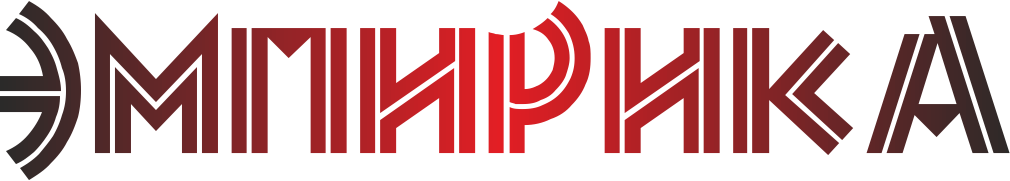 Россия, 625000, г. Тюмень, ул. М.Сперанского, 37 кв.56  тел. 8 929 266 06 90 e-mail: sociologos@bk.ruИНН/КПП 7203342002/720301001  р/с 40702810200020018429  в Филиале №6602 ВТБ 24 (ПАО)   к/с 30101810965770000413 БИК 046577413УТВЕРЖДАЮГенеральный директорРупп С.В.Результаты проведения независимой оценки качества условий оказания услуг учреждениями культуры Курганской областиТюмень, 2020 г.СОДЕРЖАНИЕВВЕДЕНИЕДля выявления качества условий оказания услуг учреждениями культуры Курганской области проведена независимая оценка. Все работы выполнены в соответствии с:Федеральным законом от 05.12.2017 № 392 «О внесении изменений в отдельные законодательные акты Российской Федерации 
по вопросам совершенствования проведения независимой оценки качества условий оказания услуг организациями в сфере культуры, охраны здоровья, образования, социального обслуживания и федеральными учреждениями медико-социальной экспертизы»;Федеральным законом от 21.07.2014 № 256-ФЗ «О внесении изменений в отдельные законодательные акты Российской Федерации 
по вопросам проведения независимой оценки качества оказания услуг организациями в сфере культуры, социального обслуживания, охраны здоровья и образования»;Постановлением Правительства РФ от 31.05.2018 № 638 
«Об утверждении Правил сбора и обобщения информации о качестве условий оказания услуг организациями в сфере культуры, охраны здоровья, образования, социального обслуживания и федеральными учреждениями медико-социальной экспертизы»;Перечнем показателей, характеризующих общие критерии оценки качества условий оказания услуг организациями культуры, утвержденным приказом Министерства культуры Российской Федерации 
от 27.04.2018 № 599;Методикой выявления и обобщения мнения граждан о качестве условий оказания услуг организациями в сфере культуры, охраны здоровья, образования, социального обслуживания и федеральными учреждениями медико-социальной экспертизы (утверждена приказом Минтруда России 
от 30 октября 2018 № 675н);Единым порядком расчета показателей, характеризующих общие критерии оценки качества условий оказания услуг организациями в сфере культуры, охраны здоровья, образования, социального обслуживания 
и федеральными учреждениями медико-социальной экспертизы, утвержденным приказом Минтруда России от 31 мая 2018 № 344н 
«Об утверждении Единого порядка расчета показателей, характеризующих общие критерии оценки качества условий оказания услуг организациями 
в сфере культуры, охраны здоровья, образования, социального обслуживания и федеральными учреждениями медико-социальной экспертизы»;Приказом Минфина России от 22.07.2015 № 116н «О составе информации о результатах независимой оценки качества образовательной деятельности организаций, осуществляющих образовательную деятельность, оказания услуг организациями культуры, социального обслуживания, медицинскими организациями, размещаемой на официальном сайте 
для размещения информации о государственных и муниципальных учреждениях в информационно-телекоммуникационной сети «Интернет» 
и порядок ее размещения»;Совокупность используемых методов при оказании услуг, позволила получить информации по следующим направлениям:1) открытость и доступность информации об организации;2) комфортность условий предоставления услуг;3) доброжелательность, вежливость работников организаций;4) удовлетворенность качеством условий оказания услуг;5) доступность услуг для инвалидов.Сбор и обобщение информации о качестве условий оказания услуг осуществлялся в соответствии с показателями, характеризующими общие критерии оценки условий качества оказания услуг.Опрос получателей услуг, а также сбор информации об условиях оказания услуг в учреждениях культуры проходил удаленно в сети «Интернет». Получатели услуг самостоятельно заполняли анкету о качестве оказания услуг в организациях, а информацию о наличии тех или иных условий (наличие информации на стендах, обеспечение параметров комфортности и доступности для инвалидов) предоставили руководители/уполномоченные лица организаций.Анализ официальный сайтов учреждений культуры проходил удаленно, сайты оценивались исполнителем на предмет соответствия действующему законодательству.Согласно методическим рекомендациям по проведению независимой оценки опросу подлежит 40% от числа получателей услуг за предыдущий календарный период, но не более 600 человек (таблица 1).Таблица 1. Объем выборочной совокупностиРезультаты независимой оценки качества условий оказания услуг 1. Показатели, характеризующие открытость и доступность информации 
об организации социальной сферы1.1 Соответствие информации о деятельности организации социальной сферы, размещенной на общедоступных информационных ресурсах. По данному критерию оценивается информативность стендов 
и официальных сайтов учреждений. Максимальное количество баллов 
по данному критерию – 100 баллов. Итоговые баллы по данному критерию представлены в Таблице 2. Таблица 2. Баллы по критерию 1.1* Контент-анализ был проведен с помощью сайта bus.gov.ru1.2 Наличие на официальном сайте организации социальной сферы информации о дистанционных способах обратной связи и взаимодействия 
с получателями услуг и их функционирование. В соответствии с Единым порядком расчета за информацию и функционирование каждого из пяти (5) дистанционных способов обратной связи и взаимодействия с получателем услуг учреждению присваивается 30 баллов. При наличии информации и функционировании более трех (3) способов учреждению присваивается 100 баллов. Максимальное количество баллов по данному критерию – 100 баллов. Итоговые баллы по данному критерию представлены в Таблице 3.Таблица 3. Баллы по критерию 1.2* Контент-анализ был проведен с помощью сайта bus.gov.ru **Форма для подачи электронного обращения или получения консультации ***Часто задаваемые вопросы ****Обеспечение технической возможности выражения получателями услуг мнения о качестве оказания услуг1.3 Доля получателей услуг, удовлетворенных открытостью, полнотой и доступностью информации о деятельности организации социальной сферы, размещенной на информационных стендах в помещении организации социальной сферы, на официальном сайте организации социальной сферы. В соответствии с Единым порядком расчета, значение данного критерия рассчитывается по данным опроса получателей услуг. Максимальное количество баллов по данному критерию – 100 баллов. Итоговые баллы по данному критерию представлены в Таблице 4.Таблица 4. Баллы по критерию 1.32. Показатели, характеризующие комфортность условий предоставления услуг2.1 Обеспечение в организации социальной сферы комфортных условий предоставления услуг. В соответствии с Единым порядком расчета 
за наличие каждого из условий комфортности организации присваивается 
20 баллов. При наличии пяти (5) и более условий организации присваивается 100 баллов. Максимальное значение баллов по данному критерию – 100 баллов. Итоговые баллы представлены в Таблице 5.Таблица 5. Баллы по критерию 2.12.2 Время ожидания предоставления услуги. В соответствии с Единым порядком расчета в учреждениях культуры показатель 2.2 
не применяется. Рассчитывается как среднее арифметическое между 2.1 и 2.3.2.3 Доля получателей услуг, удовлетворенных комфортностью предоставления услуг организацией. В соответствии с Единым порядком расчета, значение данного критерия рассчитывается по данным опроса получателей услуг. Максимальное количество баллов по данному критерию – 100 баллов. Итоговые баллы по данному критерию представлены в Таблице 6.Таблица 6. Баллы по критерию 2.33. Показатели, характеризующие доступность услуг для инвалидов3.1 Оборудование помещений организации социальной сферы и прилегающей к ней территории с учетом доступности для инвалидов. В соответствии с Единым порядком расчета за наличие каждого из условий доступности организации присваивается 20 баллов. При наличии пяти (5) условий организации присваивается 100 баллов. Максимальное значение баллов по данному критерию – 100 баллов. Итоговые баллы представлены в Таблице 7.Таблица 7. Баллы по критерию 3.13.2 Обеспечение в организации социальной сферы условий доступности, позволяющих инвалидам получать услуги наравне с другими. В соответствии с Единым порядком расчета за наличие каждого из условий доступности организации присваивается 20 баллов. При наличии пяти (5) и более условий организации присваивается 100 баллов. Максимальное значение баллов по данному критерию – 100. Итоговые баллы представлены в Таблице 8.Таблица 8. Баллы по критерию 3.2* Отсутствует официальный сайт3.3 Доля получателей услуг, удовлетворенных доступностью услуг 
для инвалидов.В соответствии с Единым порядком расчета, значение данного критерия рассчитывается по данным опроса получателей услуг. Максимальное количество баллов по данному критерию – 100 баллов. Итоговые баллы по данному критерию представлены в Таблице 9.Таблица 9. Баллы по критерию 3.34. Показатели, характеризующие доброжелательность, вежливость работников организации социальной сферы4.1 Доля получателей услуг, удовлетворенных доброжелательностью, вежливостью работников организации социальной сферы, обеспечивающих первичный контакт и информирование получателя услуги 
при непосредственном обращении в организацию социальной сферы.В соответствии с единым порядком расчета, значение данного критерия рассчитывается по данным опроса получателей услуг. Максимальное количество баллов по данному критерию – 100 баллов. Итоговые баллы по данному критерию представлены в Таблице 10.Таблица 10. Баллы по критерию 4.14.2 Доля получателей услуг, удовлетворенных доброжелательностью, вежливостью работников организации социальной сферы, обеспечивающих непосредственное оказание услуги при обращении в организацию социальной сферы.В соответствии с Единым порядком расчета, значение данного критерия рассчитывается по данным опроса получателей услуг. Максимальное количество баллов по данному критерию – 100 баллов. Итоговые баллы по данному критерию представлены в Таблице 11.Таблица 11. Баллы по критерию 4.24.3 Доля получателей услуг, удовлетворенных доброжелательностью, вежливостью работников организации социальной сферы при использовании дистанционных форм взаимодействия. В соответствии с Единым порядком расчета, значение данного критерия рассчитывается по данным опроса получателей услуг. Максимальное количество баллов по данному критерию – 100 баллов. Итоговые баллы по данному критерию представлены в Таблице 12.Таблица 12. Баллы по критерию 4.35. Показатели, характеризующие удовлетворенность условиями оказания услуг5.1 Доля получателей услуг, которые готовы рекомендовать организацию социальной сферы родственникам и знакомым.В соответствии с Единым порядком расчета, значение данного критерия рассчитывается по данным опроса получателей услуг. Максимальное количество баллов по данному критерию – 100 баллов. Итоговые баллы по данному критерию представлены в Таблице 13.Таблица 13. Баллы по критерию 5.15.2 Доля получателей услуг, удовлетворенных организационными условиями предоставления услуг.В соответствии с Единым порядком расчета, значение данного критерия рассчитывается по данным опроса получателей услуг. Максимальное количество баллов по данному критерию – 100 баллов. Итоговые баллы по данному критерию представлены в Таблице 14.Таблица 14. Баллы по критерию 5.25.3 Доля получателей услуг, удовлетворенных в целом условиями оказания услуг в организации социальной сферы.В соответствии с Единым порядком расчета, значение данного критерия рассчитывается по данным опроса получателей услуг. Максимальное количество баллов по данному критерию – 100 баллов. Итоговые баллы по данному критерию представлены в Таблице 15.Таблица 15. Баллы по критерию 5.3Перечень выявленных недостатков по результатам независимой оценкиВ рамках проведения независимой оценки в соответствии с утвержденным перечнем показателей в учреждениях культуры Курганской области выявлен ряд недостатков, а именно:1) Недостатки, выявленные по результатам обследования официальных сайтов организаций, т. е. отсутствуют соответствующая информация на официальном сайте организации и (или) дистанционные формы взаимодействия с получателями услуг:2) Недостатки, выявленные по результатам обследования информационных стендов организаций, т. е. отсутствуют обязательный объем информации о деятельности организаций культуры, которая должна быть размещена на информационных стендах в помещении организации:3) Недостатки, выявленные в ходе изучения комфортности условий предоставления услуг, т. е. отсутствуют некоторые параметры комфортности:4) Недостатки, выявленные в ходе изучения условий доступности услуг для инвалидов, т. е. отсутствуют некоторые параметры доступности:5) В ходе расчёа показателей, определяющих доброжелательности, вежливости работников организации, также были выявлены недостатки. Соответственно, учреждения, у которых по показателям, характеризующим доброжелательность и вежливость работников организации, нет максимального балла (100), необходимо проводить мероприятия, направленные на повышение доброжелательности и вежливости работников организации.6) В ходе расчёта показателей, определяющих удовлетворенность условиями оказания услуг, также были выявлены недостатки. Соответственно, учреждения, у которых по показателям, характеризующим удовлетворенность условиями оказания услуг, нет максимального балла (100), необходимо проводить постоянный мониторинг, анализ и контроль за качеством предоставляемых услуг.ЗАКЛЮЧЕНИЕПо результатам проведения независимой оценки качества условий оказания услуг учреждениями культуры Курганской области итоговый балл отрасли культуры составил 88,9 баллов.Итоговые значения показателей независимой оценкиСредние значения критериев НОК в разрезе муниципальных образованийНа основании полученных данных для практической реализации предлагаются следующие рекомендации:1) Для повышения показателей информационной открытости необходимо устранить выявленные недостатки официальных сайтов организаций в сети Интернет, а также выявленные недостатки информационных стендов;2) Для повышения показателей комфортности условий оказания услуг необходимо устранить выявленные недостатки по параметрам, характеризующим комфортность условий оказания услуг;3) Для повышения показателей доступности услуг для инвалидов необходимо оценить возможность (в том числе техническую), а также необходимость устранения выявленных недостатков оборудованности организаций, с учетом наличия определенных категорий получателей услуг 
с ограниченными возможностями.4) Для повышения показателей доброжелательности, вежливости работников организации необходимо проводить мероприятия, направленные на повышение доброжелательности и вежливости работников организации.5) Для повышения показателей удовлетворенности условиями оказания услуг, необходимо проводить постоянный мониторинг, анализ и контроль за качеством предоставляемых услуг.№УчреждениеГенеральная совокупность(количество получателей услуг)Выборочна совокупность(минимальное необходимое количество – 40% от генеральной совокупности)Объем выборочной совокупности, полученный в ходе проведения НОКГосударственные организации культурыГосударственные организации культурыГосударственные организации культурыГосударственные организации культурыГосударственные организации культуры1ГБУК «Курганская областная универсальная научная библиотека им. А.К. Югова»1734376006002ГБУК «Курганская областная детско-юношеская библиотека им. В.Ф. Потанина»1499866006003ГКУ  «Областная специальная библиотека им. В.Г. Короленко»162606006004ГАУК «Курганское областное музейное объединение» ( ГБУК "Курганский областной краеведческий музей"  + ГБУК "Курганский областной художественный музей)4908006006005ГАУ «Курганский областной Дом народного творчества» (Курганский областной Центр народного творчества и Курганский областной культурно-выставочный центр1686006006006ГАУ «Курганское театрально-концертное объединение» (Курганская областная филармония, Курганский государственный драматический театр, Шадринский государственный театр драмы и Курганский театр кукол "Гулливер")210800600600Альменевский районАльменевский районАльменевский районАльменевский районАльменевский район7МКУК «Центральный Дом культуры»745746006008МКУК «Альменевская центральная библиотека»11751600600Белозерский районБелозерский районБелозерский районБелозерский районБелозерский район9МКУК «Белозерский районный Дом культуры»4512360060010МКУК «Белозерская межпоселенческая центральная библиотека»2424760060011МКУ «Боровлянский культурно-просветительский центр»13375600600Варгашинский районВаргашинский районВаргашинский районВаргашинский районВаргашинский район12МКУ «Центральная библиотека Варгашинского района»1001160060013МКУ Центр культуры «Современник» 24011860060014МКУ «Мостовской сельский Дом Культуры»47256600600Далматовский районДалматовский районДалматовский районДалматовский районДалматовский район15МКУК «Любимовское культурно-досуговое объединение»1101060060016МКУК «Крутихинское  культурно- досуговое  объединение»1689960060017МКУК «Параткульское культурно- досуговое  объединение»412660060018МКУК «Далматовский районный культурно-досуговый центр»19979460060019МКУК «Межпоселенческая центральная библиотека Далматовского района»2713360060020МКУК «Уксянское культурно – досуговое объединение»2417060060021МКУК «Широковский сельский Дом культуры»49819919922МКУК «Кривское культурно – досуговое объединение»676270270Звериноголовский районЗвериноголовский районЗвериноголовский районЗвериноголовский районЗвериноголовский район23МКУК «Звериноголовская центральная районная библиотека»18113600600Каргапольский районКаргапольский районКаргапольский районКаргапольский районКаргапольский район24Районное МКУК "Каргапольская межпоселенческая центральная библиотека"22089600600Катайский районКатайский районКатайский районКатайский районКатайский район25МКУ «Культурно-досуговое объединение Большекасаргульского сельсовета»274060060026МУ «Центр Русской культуры»7705860060027МУ Дом культуры «Лучезар» г.Катайск11064660060028МУК «Ильинский сельский Дом культуры»2763160060029МУК «Центральная районная библиотека» Администрации Катайского района 4232460060030МУК "Ильинская сельская библиотека"7254600600Кетовский районКетовский районКетовский районКетовский районКетовский район31МКУ «Кетовская централизованная клубная система»50196960060032МКУ «Кетовская централизованная библиотечная система»180936600600Куртамышский районКуртамышский районКуртамышский районКуртамышский районКуртамышский район33МКУК «Районный Дом культуры»15491660060034МКУК Куртамышского района «Центральная районная библиотека»27465600600Лебяжьевский районЛебяжьевский районЛебяжьевский районЛебяжьевский районЛебяжьевский район35МКУК «Социально – культурный центр Лебяжьевского района»15290060060036МКУК «Межпоселенческая центральная библиотека Лебяжьевского района»38971600600Макушинский районМакушинский районМакушинский районМакушинский районМакушинский район37МУК «Районный организационно – методический центр»11736060060038МУ «Районный Дом культуры» Администрации Макушинского района600060060039МКУ «Межпоселенческая центральная библиотека»25736600600Мишкинский районМишкинский районМишкинский районМишкинский районМишкинский район40МКУК «Единый центр культуры, досуга и библиотечного обслуживания» 241504600600Мокроусовский районМокроусовский районМокроусовский районМокроусовский районМокроусовский район41МКУ «Мокроусовская централизованная библиотечная система»94500600600Петуховский районПетуховский районПетуховский районПетуховский районПетуховский район42МКУ «Петуховская межпоселенческая центральная библиотека»40422600600Половинский районПоловинский районПоловинский районПоловинский районПоловинский район43Районное МКУК «Районный центр культуры и досуга»7571560060044Районное МКУК «Межпоселенческая Половинская центральная библиотека»16820600600Притобольный районПритобольный районПритобольный районПритобольный районПритобольный район45МКУК «Березовское  культурно-досуговое объединение»371060060046МКУК «Плотниковское культурно – досуговое объединение»1243360060047МКУК «Притобольная центральная библиотека»14406600600Сафакулевский районСафакулевский районСафакулевский районСафакулевский районСафакулевский район48МКУК «Районный центр досуга» с. Сафакулево9645860060049МКУК «Централизованная библиотечная система» 81866600600Целинный районЦелинный районЦелинный районЦелинный районЦелинный район50МКУК «Целинная межпоселенческая центральная библиотека»7890600600Частоозерский районЧастоозерский районЧастоозерский районЧастоозерский районЧастоозерский район51МКУ «Частоозерский межпоселенческий культурно-досуговый центр»2576660060052МКУ «Частоозерская межпоселенческая центральная библиотека»12238600600Шадринский районШадринский районШадринский районШадринский районШадринский район53МКУ «Краснозвездинское культурно-досуговое объединение» 6559460060054МУК «Сосновское культурно-досуговое объединение»246860060055МУК «Сухринское культурно-досуговое объединение»794560060056МУК «Тарасовское культурно-досуговое объединение»179860060057МУК «Тюленёвское культурно-досуговое объединение»230460060058МУК «Черемисское культурно-досуговое объединение»199760060059МУК «Чистопрудненское культурно-досуговое объединение»3387460060060МУК «Юлдусское культурно-досуговое объединение»11691600600Шатровский районШатровский районШатровский районШатровский районШатровский район61МКУК «Шатровский районный краеведческий музей»470060060062МКУК «Шатровская межпоселенческая центральная библиотека» 1108560060063МКУК «Шатровская межпоселенческая клубная система" 175493600600Шумихинский районШумихинский районШумихинский районШумихинский районШумихинский район64МКУК «Шумихинский районный Дом культуры»19237260060165МКУК «Шумихинская центральная районная библиотека»14417600600Щучанский районЩучанский районЩучанский районЩучанский районЩучанский район66МКУК «Щучанская межпоселенческая центральная библиотека»14611600600Юргамышский районЮргамышский районЮргамышский районЮргамышский районЮргамышский район67МКУ «Центр культуры, досуга и библиотечного обслуживания»197084600600ОрганизацияКоличество информационных объектов на стенде(max 10)Информативность стендаКоличество информационных объектов на сайте(max 13)Информативность сайтаИтоговый баллГосударственные организации культурыГосударственные организации культурыГосударственные организации культурыГосударственные организации культурыГосударственные организации культурыГосударственные организации культурыГБУК «Курганская областная универсальная научная библиотека им. А.К. Югова»1010013100100ГБУК «Курганская областная детско-юношеская библиотека им. В.Ф. Потанина»1010013100100ГКУ  «Областная специальная библиотека им. В.Г. Короленко»1010013100100ГАУК «Курганское областное музейное объединение» ( ГБУК "Курганский областной краеведческий музей"  + ГБУК "Курганский областной художественный музей)1010013100100ГАУ «Курганский областной Дом народного творчества» (Курганский областной Центр народного творчества и Курганский областной культурно-выставочный центр101001292,396,2ГАУ «Курганское театрально-концертное объединение» (Курганская областная филармония, Курганский государственный драматический театр, Шадринский государственный театр драмы и Курганский театр кукол "Гулливер")101001184,692,3Альменевский районАльменевский районАльменевский районАльменевский районАльменевский районАльменевский районМКУК «Центральный Дом культуры»101001184,692,3МКУК «Альменевская центральная библиотека»990,01076,983,5Белозерский районБелозерский районБелозерский районБелозерский районБелозерский районБелозерский районМКУК «Белозерский районный Дом культуры»101001184,692,3МКУК «Белозерская межпоселенческая центральная библиотека»101001292,396,2МКУ «Боровлянский культурно-просветительский центр»101005*38,569,2Варгашинский районВаргашинский районВаргашинский районВаргашинский районВаргашинский районВаргашинский районМКУ «Центральная библиотека Варгашинского района»101001292,396,2МКУ Центр культуры «Современник» 101001184,692,3МКУ «Мостовской сельский Дом Культуры»101005*38,569,2Далматовский районДалматовский районДалматовский районДалматовский районДалматовский районДалматовский районМКУК «Любимовское культурно-досуговое объединение»990,05*38,564,2МКУК «Крутихинское культурно- досуговое объединение»990,05*38,564,2МКУК «Параткульское культурно- досуговое объединение»101005*38,569,2МКУК «Далматовский районный культурно-досуговый центр»10100969,284,6МКУК «Межпоселенческая центральная библиотека Далматовского района»101001076,988,5МКУК «Уксянское культурно – досуговое объединение»990,05*38,564,2МКУК «Широковский сельский Дом культуры»101001184,692,3МКУК «Кривское культурно – досуговое объединение»990,01184,687,3Звериноголовский районЗвериноголовский районЗвериноголовский районЗвериноголовский районЗвериноголовский районЗвериноголовский районМКУК «Звериноголовская центральная районная библиотека»880,01184,682,3Каргапольский районКаргапольский районКаргапольский районКаргапольский районКаргапольский районКаргапольский районРайонное МКУК "Каргапольская межпоселенческая центральная библиотека"101001184,692,3Катайский районКатайский районКатайский районКатайский районКатайский районКатайский районМКУ «Культурно-досуговое объединение Большекасаргульского сельсовета»10100753,876,9МУ «Центр Русской культуры»101005*38,569,2МУ Дом культуры «Лучезар» г.Катайск1010013100100МУК «Ильинский сельский Дом культуры»1010013100100МУК «Центральная районная библиотека» Администрации Катайского района 101001184,692,3МУК "Ильинская сельская библиотека"101005*38,569,2Кетовский районКетовский районКетовский районКетовский районКетовский районКетовский районМКУ «Кетовская централизованная клубная система»10100753,876,9МКУ «Кетовская централизованная библиотечная система»101001292,396,2Куртамышский районКуртамышский районКуртамышский районКуртамышский районКуртамышский районКуртамышский районМКУК «Районный Дом культуры»101001076,988,5МКУК «Центральная районная библиотека»101001184,692,3Лебяжьевский районЛебяжьевский районЛебяжьевский районЛебяжьевский районЛебяжьевский районЛебяжьевский районМКУК «Социально – культурный центр Лебяжьевского района»770,01076,973,5МКУК «Межпоселенческая центральная библиотека Лебяжьевского района»990,01076,983,5Макушинский районМакушинский районМакушинский районМакушинский районМакушинский районМакушинский районМУК «Районный организационно – методический центр»990,01076,983,5МУ «Районный Дом культуры» Администрации Макушинского района101001076,988,5МКУ «Межпоселенческая центральная библиотека»101001076,988,5Мишкинский районМишкинский районМишкинский районМишкинский районМишкинский районМишкинский районМКУК «Единый центр культуры, досуга и библиотечного обслуживания»101001076,988,5Мокроусовский районМокроусовский районМокроусовский районМокроусовский районМокроусовский районМокроусовский районМКУ «Мокроусовская централизованная библиотечная система»101005*38,569,2Петуховский районПетуховский районПетуховский районПетуховский районПетуховский районПетуховский районМКУ «Петуховская межпоселенческая центральная библиотека»101001184,692,3Половинский районПоловинский районПоловинский районПоловинский районПоловинский районПоловинский районРайонное МКУК «Районный центр культуры и досуга»101005*38,569,2Районное МКУК «Межпоселенческая Половинская центральная библиотека»101005*38,569,2Притобольный районПритобольный районПритобольный районПритобольный районПритобольный районПритобольный районМКУК «Березовское культурно-досуговое объединение»880,05*38,559,2МКУК «Плотниковское культурно – досуговое объединение»101005*38,569,2МКУК «Притобольная центральная библиотека»990,01184,687,3Сафакулевский районСафакулевский районСафакулевский районСафакулевский районСафакулевский районСафакулевский районМКУК «Районный центр досуга» с. Сафакулево990,01076,983,5МКУК «Централизованная библиотечная система» 990,05*38,564,2Целинный районЦелинный районЦелинный районЦелинный районЦелинный районЦелинный районМКУК «Целинная межпоселенческая центральная библиотека»101001076,988,5Частоозерский районЧастоозерский районЧастоозерский районЧастоозерский районЧастоозерский районЧастоозерский районМКУ «Частоозерский межпоселенческий культурно-досуговый центр»660,05*38,549,2МКУ «Частоозерская межпоселенческая центральная библиотека»101001184,692,3Шадринский районШадринский районШадринский районШадринский районШадринский районШадринский районМКУ «Краснозвездинское культурно-досуговое объединение» 990,05*38,564,2МУК «Сосновское культурно-досуговое объединение»101005*38,569,2МУК «Сухринское культурно-досуговое объединение»660,05*38,549,2МУК «Тарасовское культурно-досуговое объединение»990,05*38,564,2МУК «Тюленёвское культурно-досуговое объединение»990,05*38,564,2МУК «Черемисское культурно-досуговое объединение»990,05*38,564,2МУК «Чистопрудненское культурно-досуговое объединение»101005*38,569,2МУК «Юлдусское культурно-досуговое объединение»990,05*38,564,2Шатровский районШатровский районШатровский районШатровский районШатровский районШатровский районМКУК «Шатровский районный краеведческий музей»880,05*38,559,2МКУК «Шатровская межпоселенческая центральная библиотека» 990,01292,391,2МКУК «Шатровская межпоселенческая клубная система" 990,01292,391,2Шумихинский районШумихинский районШумихинский районШумихинский районШумихинский районШумихинский районМКУК «Шумихинский районный Дом культуры»880,01184,682,3МКУК «Шумихинская центральная районная библиотека»880,01184,682,3Щучанский районЩучанский районЩучанский районЩучанский районЩучанский районЩучанский районМКУК «Щучанская межпоселенческая центральная библиотека»101001292,396,2Юргамышский районЮргамышский районЮргамышский районЮргамышский районЮргамышский районЮргамышский районМКУ «Центр культуры, досуга и библиотечного обслуживания»1010013100100ОрганизацияТелефонЭлектронная почтаЭлектронные сервисы**«ЧЗВ» ***Анкета или ссылка на нее****Итоговый баллГосударственные организации культурыГосударственные организации культурыГосударственные организации культурыГосударственные организации культурыГосударственные организации культурыГосударственные организации культурыГосударственные организации культурыГБУК «Курганская областная универсальная научная библиотека им. А.К. Югова»+++++100ГБУК «Курганская областная детско-юношеская библиотека им. В.Ф. Потанина»+++-+100ГКУ «Областная специальная библиотека им. В.Г. Короленко»+++++100ГАУК «Курганское областное музейное объединение» (ГБУК «Курганский областной краеведческий музей» + ГБУК "Курганский областной художественный музей)+++--90ГАУ «Курганский областной Дом народного творчества» (Курганский областной Центр народного творчества и Курганский областной культурно-выставочный центр+++--90ГАУ «Курганское театрально-концертное объединение» (Курганская областная филармония, Курганский государственный драматический театр, Шадринский государственный театр драмы и Курганский театр кукол "Гулливер")+++--90Альменевский районАльменевский районАльменевский районАльменевский районАльменевский районАльменевский районАльменевский районМКУК «Центральный Дом культуры»++---60МКУК «Альменевская центральная библиотека»++---60Белозерский районБелозерский районБелозерский районБелозерский районБелозерский районБелозерский районБелозерский районМКУК «Белозерский районный Дом культуры»+++-+100МКУК «Белозерская межпоселенческая центральная библиотека»+++-+100МКУ «Боровлянский культурно-просветительский центр»++---60*Варгашинский районВаргашинский районВаргашинский районВаргашинский районВаргашинский районВаргашинский районВаргашинский районМКУ «Центральная библиотека Варгашинского района»+++-+100МКУ Центр культуры «Современник» ++---60МКУ «Мостовской сельский Дом Культуры»++---60*Далматовский районДалматовский районДалматовский районДалматовский районДалматовский районДалматовский районДалматовский районМКУК «Любимовское культурно-досуговое объединение»++---60*МКУК «Крутихинское культурно- досуговое объединение»++---60*МКУК «Параткульское культурно- досуговое объединение»++---60*МКУК «Далматовский районный культурно-досуговый центр»+++-+100МКУК «Межпоселенческая центральная библиотека Далматовского района»+++-+100МКУК «Уксянское культурно – досуговое объединение»++---60*МКУК «Широковский сельский Дом культуры»+++--90МКУК «Кривское культурно – досуговое объединение»+++-+100Звериноголовский районЗвериноголовский районЗвериноголовский районЗвериноголовский районЗвериноголовский районЗвериноголовский районЗвериноголовский районМКУК «Звериноголовская центральная районная библиотека»+++-+100Каргапольский районКаргапольский районКаргапольский районКаргапольский районКаргапольский районКаргапольский районКаргапольский районРайонное МКУК "Каргапольская межпоселенческая центральная библиотека"+++++100Катайский районКатайский районКатайский районКатайский районКатайский районКатайский районКатайский районМКУ «Культурно-досуговое объединение Большекасаргульского сельсовета»++---60МУ «Центр Русской культуры»++---60*МУ Дом культуры «Лучезар» г.Катайск+++-+100МУК «Ильинский сельский Дом культуры»+++-+100МУК «Центральная районная библиотека» Администрации Катайского района +++-+100МУК "Ильинская сельская библиотека"++---60*Кетовский районКетовский районКетовский районКетовский районКетовский районКетовский районКетовский районМКУ «Кетовская централизованная клубная система»+++-+100МКУ «Кетовская централизованная библиотечная система»+++-+100Куртамышский районКуртамышский районКуртамышский районКуртамышский районКуртамышский районКуртамышский районКуртамышский районМКУК «Районный Дом культуры»+++--90МКУК Куртамышского района «Центральная районная библиотека»+++--90Лебяжьевский районЛебяжьевский районЛебяжьевский районЛебяжьевский районЛебяжьевский районЛебяжьевский районЛебяжьевский районМКУК «Социально – культурный центр Лебяжьевского района»+++-+100МКУК «Межпоселенческая центральная библиотека Лебяжьевского района»+++-+100Макушинский районМакушинский районМакушинский районМакушинский районМакушинский районМакушинский районМакушинский районМУК «Районный организационно – методический центр»+++--90МУ «Районный Дом культуры» Администрации Макушинского района+++--90МКУ «Межпоселенческая центральная библиотека»+++--90Мишкинский районМишкинский районМишкинский районМишкинский районМишкинский районМишкинский районМишкинский районМКУК «Единый центр культуры, досуга и библиотечного обслуживания»+++--90Мокроусовский районМокроусовский районМокроусовский районМокроусовский районМокроусовский районМокроусовский районМокроусовский районМКУ «Мокроусовская централизованная библиотечная система»++---60*Петуховский районПетуховский районПетуховский районПетуховский районПетуховский районПетуховский районПетуховский районМКУ «Петуховская межпоселенческая центральная библиотека»++---60Половинский районПоловинский районПоловинский районПоловинский районПоловинский районПоловинский районПоловинский районРайонное МКУК «Районный центр культуры и досуга»++---60*Районное МКУК «Межпоселенческая Половинская центральная библиотека»++---60*Притобольный районПритобольный районПритобольный районПритобольный районПритобольный районПритобольный районПритобольный районМКУК «Березовское культурно-досуговое объединение»++---60*МКУК «Плотниковское культурно – досуговое объединение»++---60*МКУК «Притобольная центральная библиотека»+++-+100Сафакулевский районСафакулевский районСафакулевский районСафакулевский районСафакулевский районСафакулевский районСафакулевский районМКУК «Районный центр досуга» с. Сафакулево+++-+100МКУК «Централизованная библиотечная система» ++---60*Целинный районЦелинный районЦелинный районЦелинный районЦелинный районЦелинный районЦелинный районМКУК «Целинная межпоселенческая центральная библиотека»+++-+100Частоозерский районЧастоозерский районЧастоозерский районЧастоозерский районЧастоозерский районЧастоозерский районЧастоозерский районМКУ «Частоозерский межпоселенческий культурно-досуговый центр»++---60*МКУ «Частоозерская межпоселенческая центральная библиотека»+++--90Шадринский районШадринский районШадринский районШадринский районШадринский районШадринский районШадринский районМКУ «Краснозвездинское культурно-досуговое объединение» ++---60*МУК «Сосновское культурно-досуговое объединение»++---60*МУК «Сухринское культурно-досуговое объединение»++---60*МУК «Тарасовское культурно-досуговое объединение»++---60*МУК «Тюленёвское культурно-досуговое объединение»++---60*МУК «Черемисское культурно-досуговое объединение»++---60*МУК «Чистопрудненское культурно-досуговое объединение»++---60*МУК «Юлдусское культурно-досуговое объединение»++---60*Шатровский районШатровский районШатровский районШатровский районШатровский районШатровский районШатровский районМКУК «Шатровский районный краеведческий музей»++---60*МКУК «Шатровская межпоселенческая центральная библиотека» +++--90МКУК «Шатровская межпоселенческая клубная система" +++--90Шумихинский районШумихинский районШумихинский районШумихинский районШумихинский районШумихинский районШумихинский районМКУК «Шумихинский районный Дом культуры»+++-+100МКУК «Шумихинская центральная районная библиотека»+++-+100Щучанский районЩучанский районЩучанский районЩучанский районЩучанский районЩучанский районЩучанский районМКУК «Щучанская межпоселенческая центральная библиотека»+++-+100Юргамышский районЮргамышский районЮргамышский районЮргамышский районЮргамышский районЮргамышский районЮргамышский районМКУ «Центр культуры, досуга и библиотечного обслуживания»+++-+100ОрганизацияКоличество оценивших стендКол-во удовлетворенныхБаллы по стендуКоличество оценивших сайтКол-во удовлетворенныхБаллы по сайтуИтоговый балл Государственные организации культурыГосударственные организации культурыГосударственные организации культурыГосударственные организации культурыГосударственные организации культурыГосударственные организации культурыГосударственные организации культурыГосударственные организации культурыГБУК «Курганская областная универсальная научная библиотека им. А.К. Югова»59459299,758657498,098,8ГБУК «Курганская областная детско-юношеская библиотека им. В.Ф. Потанина»58758699,859259199,899,8ГКУ «Областная специальная библиотека им. В.Г. Короленко»60059899,759959799,799,7ГАУК «Курганское областное музейное объединение» (ГБУК «Курганский областной краеведческий музей» + ГБУК "Курганский областной художественный музей)600600100600600100100ГАУ «Курганский областной Дом народного творчества» (Курганский областной Центр народного творчества и Курганский областной культурно-выставочный центр59058999,859859799,899,8ГАУ «Курганское театрально-концертное объединение» (Курганская областная филармония, Курганский государственный драматический театр, Шадринский государственный театр драмы и Курганский театр кукол "Гулливер")58357598,658056897,998,3Альменевский районАльменевский районАльменевский районАльменевский районАльменевский районАльменевский районАльменевский районАльменевский районМКУК «Центральный Дом культуры»59258799,258457899,099,1МКУК «Альменевская центральная библиотека»58958699,557557399,799,6Белозерский районБелозерский районБелозерский районБелозерский районБелозерский районБелозерский районБелозерский районБелозерский районМКУК «Белозерский районный Дом культуры»59659599,858758098,899,3МКУК «Белозерская межпоселенческая центральная библиотека»600600100600600100100МКУ «Боровлянский культурно-просветительский центр»56556099,154253498,598,8Варгашинский районВаргашинский районВаргашинский районВаргашинский районВаргашинский районВаргашинский районВаргашинский районВаргашинский районМКУ «Центральная библиотека Варгашинского района»58157498,852852499,299,0МКУ Центр культуры «Современник» 599599100599599100100МКУ «Мостовской сельский Дом Культуры»599599100484484100100Далматовский районДалматовский районДалматовский районДалматовский районДалматовский районДалматовский районДалматовский районДалматовский районМКУК «Любимовское культурно-досуговое объединение»59859810020019899,099,5МКУК «Крутихинское культурно- досуговое объединение»60060010059916327,263,6МКУК «Параткульское культурно- досуговое объединение»58057699,335325973,486,3МКУК «Далматовский районный культурно-досуговый центр»59951986,659851686,386,5МКУК «Межпоселенческая центральная библиотека Далматовского района»600600100599599100100МКУК «Уксянское культурно – досуговое объединение»60059799,559959799,799,6МКУК «Широковский сельский Дом культуры»19919899,519919910099,7МКУК «Кривское культурно – досуговое объединение»269269100263263100100Звериноголовский районЗвериноголовский районЗвериноголовский районЗвериноголовский районЗвериноголовский районЗвериноголовский районЗвериноголовский районЗвериноголовский районМКУК «Звериноголовская центральная районная библиотека»600600100600600100100Каргапольский районКаргапольский районКаргапольский районКаргапольский районКаргапольский районКаргапольский районКаргапольский районКаргапольский районРайонное МКУК "Каргапольская межпоселенческая центральная библиотека"594594100598598100100Катайский районКатайский районКатайский районКатайский районКатайский районКатайский районКатайский районКатайский районМКУ «Культурно-досуговое объединение Большекасаргульского сельсовета»600600100599599100100МУ «Центр Русской культуры»59858898,359858998,598,4МУ Дом культуры «Лучезар» г.Катайск59058799,559759710099,7МУК «Ильинский сельский Дом культуры»600600100600600100100МУК «Центральная районная библиотека» Администрации Катайского района 600600100600600100100МУК "Ильинская сельская библиотека"600600100600600100100Кетовский районКетовский районКетовский районКетовский районКетовский районКетовский районКетовский районКетовский районМКУ «Кетовская централизованная клубная система»59959699,532131798,899,1МКУ «Кетовская централизованная библиотечная система»59859699,758858599,599,6Куртамышский районКуртамышский районКуртамышский районКуртамышский районКуртамышский районКуртамышский районКуртамышский районКуртамышский районМКУК «Районный Дом культуры»59759499,559859599,599,5МКУК Куртамышского района «Центральная районная библиотека»600600100598598100100Лебяжьевский районЛебяжьевский районЛебяжьевский районЛебяжьевский районЛебяжьевский районЛебяжьевский районЛебяжьевский районЛебяжьевский районМКУК «Социально – культурный центр Лебяжьевского района»60059999,859859810099,9МКУК «Межпоселенческая центральная библиотека Лебяжьевского района»57656598,156756299,198,6Макушинский районМакушинский районМакушинский районМакушинский районМакушинский районМакушинский районМакушинский районМакушинский районМУК «Районный организационно – методический центр»600600100600600100100МУ «Районный Дом культуры» Администрации Макушинского района599599100600600100100МКУ «Межпоселенческая центральная библиотека»594594100586586100100Мишкинский районМишкинский районМишкинский районМишкинский районМишкинский районМишкинский районМишкинский районМишкинский районМКУК «Единый центр культуры, досуга и библиотечного обслуживания»59959799,759659499,799,7Мокроусовский районМокроусовский районМокроусовский районМокроусовский районМокроусовский районМокроусовский районМокроусовский районМокроусовский районМКУ «Мокроусовская централизованная библиотечная система»60059999,859959910099,9Петуховский районПетуховский районПетуховский районПетуховский районПетуховский районПетуховский районПетуховский районПетуховский районМКУ «Петуховская межпоселенческая центральная библиотека»56055599,153953499,199,1Половинский районПоловинский районПоловинский районПоловинский районПоловинский районПоловинский районПоловинский районПоловинский районРайонное МКУК «Районный центр культуры и досуга»57357099,554954899,899,6Районное МКУК «Межпоселенческая Половинская центральная библиотека»59258398,557456798,898,6Притобольный районПритобольный районПритобольный районПритобольный районПритобольный районПритобольный районПритобольный районПритобольный районМКУК «Березовское культурно-досуговое объединение»600600100600600100100МКУК «Плотниковское культурно – досуговое объединение»58658199,145745198,798,9МКУК «Притобольная центральная библиотека»576576100567567100100Сафакулевский районСафакулевский районСафакулевский районСафакулевский районСафакулевский районСафакулевский районСафакулевский районСафакулевский районМКУК «Районный центр досуга» с. Сафакулево59759699,859459399,899,8МКУК «Централизованная библиотечная система» 59859799,859259199,899,8Целинный районЦелинный районЦелинный районЦелинный районЦелинный районЦелинный районЦелинный районЦелинный районМКУК «Целинная межпоселенческая центральная библиотека»600600100578578100100Частоозерский районЧастоозерский районЧастоозерский районЧастоозерский районЧастоозерский районЧастоозерский районЧастоозерский районЧастоозерский районМКУ «Частоозерский межпоселенческий культурно-досуговый центр»58057599,153452999,199,1МКУ «Частоозерская межпоселенческая центральная библиотека»595595100580580100100Шадринский районШадринский районШадринский районШадринский районШадринский районШадринский районШадринский районШадринский районМКУ «Краснозвездинское культурно-досуговое объединение» 59859810058358199,799,8МУК «Сосновское культурно-досуговое объединение»600600100600600100100МУК «Сухринское культурно-досуговое объединение»59659610059759699,899,9МУК «Тарасовское культурно-досуговое объединение»58957697,844844198,498,1МУК «Тюленёвское культурно-досуговое объединение»60059999,859759710099,9МУК «Черемисское культурно-досуговое объединение»59959899,839639610099,9МУК «Чистопрудненское культурно-досуговое объединение»59859599,558458399,899,7МУК «Юлдусское культурно-досуговое объединение»600600100600600100100Шатровский районШатровский районШатровский районШатровский районШатровский районШатровский районШатровский районШатровский районМКУК «Шатровский районный краеведческий музей»59959910059959899,899,9МКУК «Шатровская межпоселенческая центральная библиотека» 600600100600600100100МКУК «Шатровская межпоселенческая клубная система" 59959699,559258999,599,5Шумихинский районШумихинский районШумихинский районШумихинский районШумихинский районШумихинский районШумихинский районШумихинский районМКУК «Шумихинский районный Дом культуры»60059999,859959799,799,7МКУК «Шумихинская центральная районная библиотека»60059999,859459199,599,7Щучанский районЩучанский районЩучанский районЩучанский районЩучанский районЩучанский районЩучанский районЩучанский районМКУК «Щучанская межпоселенческая центральная библиотека»597597100586586100100Юргамышский районЮргамышский районЮргамышский районЮргамышский районЮргамышский районЮргамышский районЮргамышский районЮргамышский районМКУ «Центр культуры, досуга и библиотечного обслуживания»60059999,860059999,899,8ОрганизацияНаличие комфортной зоны отдыха Наличие и понятность навигации внутри организацииНаличие и доступность питьевой водыНаличие и доступность санитарно-гигиенических помещенийСанитарное состояние помещений Транспортная доступностьВозможность бронирования/записиИтоговый баллГосударственные организации культурыГосударственные организации культурыГосударственные организации культурыГосударственные организации культурыГосударственные организации культурыГосударственные организации культурыГосударственные организации культурыГосударственные организации культурыГосударственные организации культурыГБУК «Курганская областная универсальная научная библиотека им. А.К. Югова»+++++++100ГБУК «Курганская областная детско-юношеская библиотека им. В.Ф. Потанина»+++++++100ГКУ «Областная специальная библиотека им. В.Г. Короленко»+++++++100ГАУК «Курганское областное музейное объединение» (ГБУК «Курганский областной краеведческий музей» + ГБУК "Курганский областной художественный музей)+++++++100ГАУ «Курганский областной Дом народного творчества» (Курганский областной Центр народного творчества и Курганский областной культурно-выставочный центр+++++++100ГАУ «Курганское театрально-концертное объединение» (Курганская областная филармония, Курганский государственный драматический театр, Шадринский государственный театр драмы и Курганский театр кукол "Гулливер")+++++++100Альменевский районАльменевский районАльменевский районАльменевский районАльменевский районАльменевский районАльменевский районАльменевский районАльменевский районМКУК «Центральный Дом культуры»+++++++100МКУК «Альменевская центральная библиотека»++--++-80Белозерский районБелозерский районБелозерский районБелозерский районБелозерский районБелозерский районБелозерский районБелозерский районБелозерский районМКУК «Белозерский районный Дом культуры»++++++-100МКУК «Белозерская межпоселенческая центральная библиотека»+++++++100МКУ «Боровлянский культурно-просветительский центр»-++-+-+80Варгашинский районВаргашинский районВаргашинский районВаргашинский районВаргашинский районВаргашинский районВаргашинский районВаргашинский районВаргашинский районМКУ «Центральная библиотека Варгашинского района»++-++++100МКУ Центр культуры «Современник» +++++++100МКУ «Мостовской сельский Дом Культуры»++-++--80Далматовский районДалматовский районДалматовский районДалматовский районДалматовский районДалматовский районДалматовский районДалматовский районДалматовский районМКУК «Любимовское культурно-досуговое объединение»+++++++100МКУК «Крутихинское культурно- досуговое объединение»-+--+--40МКУК «Параткульское культурно- досуговое объединение»+++---+80МКУК «Далматовский районный культурно-досуговый центр»+++++++100МКУК «Межпоселенческая центральная библиотека Далматовского района»++-++++100МКУК «Уксянское культурно – досуговое объединение»-++++++100МКУК «Широковский сельский Дом культуры»++-++-+100МКУК «Кривское культурно – досуговое объединение»+-+-++-80Звериноголовский районЗвериноголовский районЗвериноголовский районЗвериноголовский районЗвериноголовский районЗвериноголовский районЗвериноголовский районЗвериноголовский районЗвериноголовский районМКУК «Звериноголовская центральная районная библиотека»-+-++-+80Каргапольский районКаргапольский районКаргапольский районКаргапольский районКаргапольский районКаргапольский районКаргапольский районКаргапольский районКаргапольский районРайонное МКУК "Каргапольская межпоселенческая центральная библиотека"+++++-+100Катайский районКатайский районКатайский районКатайский районКатайский районКатайский районКатайский районКатайский районКатайский районМКУ «Культурно-досуговое объединение Большекасаргульского сельсовета»+++++++100МУ «Центр Русской культуры»+-+++++100МУ Дом культуры «Лучезар» г.Катайск+-+++++100МУК «Ильинский сельский Дом культуры»++-++++100МУК «Центральная районная библиотека» Администрации Катайского района +++++++100МУК "Ильинская сельская библиотека"+++++++100Кетовский районКетовский районКетовский районКетовский районКетовский районКетовский районКетовский районКетовский районКетовский районМКУ «Кетовская централизованная клубная система»+++++++100МКУ «Кетовская централизованная библиотечная система»+++++++100Куртамышский районКуртамышский районКуртамышский районКуртамышский районКуртамышский районКуртамышский районКуртамышский районКуртамышский районКуртамышский районМКУК «Районный Дом культуры»+++++++100МКУК Куртамышского района «Центральная районная библиотека»+++++++100Лебяжьевский районЛебяжьевский районЛебяжьевский районЛебяжьевский районЛебяжьевский районЛебяжьевский районЛебяжьевский районЛебяжьевский районЛебяжьевский районМКУК «Социально – культурный центр Лебяжьевского района»-+-+++-80МКУК «Межпоселенческая центральная библиотека Лебяжьевского района»+++++-+100Макушинский районМакушинский районМакушинский районМакушинский районМакушинский районМакушинский районМакушинский районМакушинский районМакушинский районМУК «Районный организационно – методический центр»-+-++++100МУ «Районный Дом культуры» Администрации Макушинского района-+--++-60МКУ «Межпоселенческая центральная библиотека»-+-++++100Мишкинский районМишкинский районМишкинский районМишкинский районМишкинский районМишкинский районМишкинский районМишкинский районМишкинский районМКУК «Единый центр культуры, досуга и библиотечного обслуживания»+++++++100Мокроусовский районМокроусовский районМокроусовский районМокроусовский районМокроусовский районМокроусовский районМокроусовский районМокроусовский районМокроусовский районМКУ «Мокроусовская централизованная библиотечная система»+++++++100Петуховский районПетуховский районПетуховский районПетуховский районПетуховский районПетуховский районПетуховский районПетуховский районПетуховский районМКУ «Петуховская межпоселенческая центральная библиотека»+++++-+100Половинский районПоловинский районПоловинский районПоловинский районПоловинский районПоловинский районПоловинский районПоловинский районПоловинский районРайонное МКУК «Районный центр культуры и досуга»+++++++100Районное МКУК «Межпоселенческая Половинская центральная библиотека»-++++++100Притобольный районПритобольный районПритобольный районПритобольный районПритобольный районПритобольный районПритобольный районПритобольный районПритобольный районМКУК «Березовское культурно-досуговое объединение»++++-++100МКУК «Плотниковское культурно – досуговое объединение»----+-+40МКУК «Притобольная центральная библиотека»++-++++100Сафакулевский районСафакулевский районСафакулевский районСафакулевский районСафакулевский районСафакулевский районСафакулевский районСафакулевский районСафакулевский районМКУК «Районный центр досуга» с. Сафакулево+++++++100МКУК «Централизованная библиотечная система» ++--+++100Целинный районЦелинный районЦелинный районЦелинный районЦелинный районЦелинный районЦелинный районЦелинный районЦелинный районМКУК «Целинная межпоселенческая центральная библиотека»+++++++100Частоозерский районЧастоозерский районЧастоозерский районЧастоозерский районЧастоозерский районЧастоозерский районЧастоозерский районЧастоозерский районЧастоозерский районМКУ «Частоозерский межпоселенческий культурно-досуговый центр»++-++++100МКУ «Частоозерская межпоселенческая центральная библиотека»-++++++100Шадринский районШадринский районШадринский районШадринский районШадринский районШадринский районШадринский районШадринский районШадринский районМКУ «Краснозвездинское культурно-досуговое объединение» +++++++100МУК «Сосновское культурно-досуговое объединение»+++-+++100МУК «Сухринское культурно-досуговое объединение»-+--++-60МУК «Тарасовское культурно-досуговое объединение»+++++--100МУК «Тюленёвское культурно-досуговое объединение»++--+++100МУК «Черемисское культурно-досуговое объединение»+++-+-+100МУК «Чистопрудненское культурно-досуговое объединение»+++++++100МУК «Юлдусское культурно-досуговое объединение»--+-+-+60Шатровский районШатровский районШатровский районШатровский районШатровский районШатровский районШатровский районШатровский районШатровский районМКУК «Шатровский районный краеведческий музей»-----++40МКУК «Шатровская межпоселенческая центральная библиотека» ++-++++100МКУК «Шатровская межпоселенческая клубная система" +++++++100Шумихинский районШумихинский районШумихинский районШумихинский районШумихинский районШумихинский районШумихинский районШумихинский районШумихинский районМКУК «Шумихинский районный Дом культуры»-++++++100МКУК «Шумихинская центральная районная библиотека»+-+++++100Щучанский районЩучанский районЩучанский районЩучанский районЩучанский районЩучанский районЩучанский районЩучанский районЩучанский районМКУК «Щучанская межпоселенческая центральная библиотека»+++++++100Юргамышский районЮргамышский районЮргамышский районЮргамышский районЮргамышский районЮргамышский районЮргамышский районЮргамышский районЮргамышский районМКУ «Центр культуры, досуга и библиотечного обслуживания»+++++++100ОрганизацияКоличество ответившихКоличество удовлетворенныхИтоговый баллГосударственные организации культурыГосударственные организации культурыГосударственные организации культурыГосударственные организации культурыГБУК «Курганская областная универсальная научная библиотека им. А.К. Югова»59358999,3ГБУК «Курганская областная детско-юношеская библиотека им. В.Ф. Потанина»58858699,7ГКУ «Областная специальная библиотека им. В.Г. Короленко»59959799,7ГАУК «Курганское областное музейное объединение» (ГБУК «Курганский областной краеведческий музей» + ГБУК "Курганский областной художественный музей)600600100ГАУ «Курганский областной Дом народного творчества» (Курганский областной Центр народного творчества и Курганский областной культурно-выставочный центр595595100ГАУ «Курганское театрально-концертное объединение» (Курганская областная филармония, Курганский государственный драматический театр, Шадринский государственный театр драмы и Курганский театр кукол "Гулливер")58157498,8Альменевский районАльменевский районАльменевский районАльменевский районМКУК «Центральный Дом культуры»59258799,2МКУК «Альменевская центральная библиотека»58458299,7Белозерский районБелозерский районБелозерский районБелозерский районМКУК «Белозерский районный Дом культуры»59759599,7МКУК «Белозерская межпоселенческая центральная библиотека»600600100МКУ «Боровлянский культурно-просветительский центр»582582100Варгашинский районВаргашинский районВаргашинский районВаргашинский районМКУ «Центральная библиотека Варгашинского района»57356799,0МКУ Центр культуры «Современник» 59959899,8МКУ «Мостовской сельский Дом Культуры»59759699,8Далматовский районДалматовский районДалматовский районДалматовский районМКУК «Любимовское культурно-досуговое объединение»59659599,8МКУК «Крутихинское культурно- досуговое объединение»600600100МКУК «Параткульское культурно- досуговое объединение»583583100МКУК «Далматовский районный культурно-досуговый центр»59852387,5МКУК «Межпоселенческая центральная библиотека Далматовского района»600600100МКУК «Уксянское культурно – досуговое объединение»59959799,7МКУК «Широковский сельский Дом культуры»199199100МКУК «Кривское культурно – досуговое объединение»268268100Звериноголовский районЗвериноголовский районЗвериноголовский районЗвериноголовский районМКУК «Звериноголовская центральная районная библиотека»599599100Каргапольский районКаргапольский районКаргапольский районКаргапольский районРайонное МКУК "Каргапольская межпоселенческая центральная библиотека"599599100Катайский районКатайский районКатайский районКатайский районМКУ «Культурно-досуговое объединение Большекасаргульского сельсовета»599599100МУ «Центр Русской культуры»59658598,2МУ Дом культуры «Лучезар» г.Катайск596596100МУК «Ильинский сельский Дом культуры»599599100МУК «Центральная районная библиотека» Администрации Катайского района 600600100МУК "Ильинская сельская библиотека"600600100Кетовский районКетовский районКетовский районКетовский районМКУ «Кетовская централизованная клубная система»59859499,3МКУ «Кетовская централизованная библиотечная система»59859699,7Куртамышский районКуртамышский районКуртамышский районКуртамышский районМКУК «Районный Дом культуры»59659499,7МКУК Куртамышского района «Центральная районная библиотека»600600100Лебяжьевский районЛебяжьевский районЛебяжьевский районЛебяжьевский районМКУК «Социально – культурный центр Лебяжьевского района»598598100МКУК «Межпоселенческая центральная библиотека Лебяжьевского района»58258199,8Макушинский районМакушинский районМакушинский районМакушинский районМУК «Районный организационно – методический центр»599599100МУ «Районный Дом культуры» Администрации Макушинского района599599100МКУ «Межпоселенческая центральная библиотека»600600100Мишкинский районМишкинский районМишкинский районМишкинский районМКУК «Единый центр культуры, досуга и библиотечного обслуживания»598598100Мокроусовский районМокроусовский районМокроусовский районМокроусовский районМКУ «Мокроусовская централизованная библиотечная система»599599100Петуховский районПетуховский районПетуховский районПетуховский районМКУ «Петуховская межпоселенческая центральная библиотека»56656399,5Половинский районПоловинский районПоловинский районПоловинский районРайонное МКУК «Районный центр культуры и досуга»571571100Районное МКУК «Межпоселенческая Половинская центральная библиотека»59558999,0Притобольный районПритобольный районПритобольный районПритобольный районМКУК «Березовское культурно-досуговое объединение»599599100МКУК «Плотниковское культурно – досуговое объединение»56953794,4МКУК «Притобольная центральная библиотека»597597100Сафакулевский районСафакулевский районСафакулевский районСафакулевский районМКУК «Районный центр досуга» с. Сафакулево597597100МКУК «Централизованная библиотечная система» 59859799,8Целинный районЦелинный районЦелинный районЦелинный районМКУК «Целинная межпоселенческая центральная библиотека»599599100Частоозерский районЧастоозерский районЧастоозерский районЧастоозерский районМКУ «Частоозерский межпоселенческий культурно-досуговый центр»59759299,2МКУ «Частоозерская межпоселенческая центральная библиотека»599599100Шадринский районШадринский районШадринский районШадринский районМКУ «Краснозвездинское культурно-досуговое объединение» 597597100МУК «Сосновское культурно-досуговое объединение»600600100МУК «Сухринское культурно-досуговое объединение»598598100МУК «Тарасовское культурно-досуговое объединение»59457596,8МУК «Тюленёвское культурно-досуговое объединение»59659599,8МУК «Черемисское культурно-досуговое объединение»598598100МУК «Чистопрудненское культурно-досуговое объединение»59559399,7МУК «Юлдусское культурно-досуговое объединение»600600100Шатровский районШатровский районШатровский районШатровский районМКУК «Шатровский районный краеведческий музей»59959899,8МКУК «Шатровская межпоселенческая центральная библиотека» 597597100МКУК «Шатровская межпоселенческая клубная система" 59058699,3Шумихинский районШумихинский районШумихинский районШумихинский районМКУК «Шумихинский районный Дом культуры»59559399,7МКУК «Шумихинская центральная районная библиотека»59859799,8Щучанский районЩучанский районЩучанский районЩучанский районМКУК «Щучанская межпоселенческая центральная библиотека»59659599,8Юргамышский районЮргамышский районЮргамышский районЮргамышский районМКУ «Центр культуры, досуга и библиотечного обслуживания»600600100ОрганизацияОборудование входных групп пандусамиНаличие выделенных стоянок для автотранспортных средств инвалидовНаличие адаптированных лифтов, поручней, расширенных дверных проемовНаличие сменных кресел-колясокНаличие специально оборудованного санитарно-гигиенического помещенияИтоговый баллГосударственные организации культурыГосударственные организации культурыГосударственные организации культурыГосударственные организации культурыГосударственные организации культурыГосударственные организации культурыГосударственные организации культурыГБУК «Курганская областная универсальная научная библиотека им. А.К. Югова»-++--40ГБУК «Курганская областная детско-юношеская библиотека им. В.Ф. Потанина»+++-+80ГКУ «Областная специальная библиотека им. В.Г. Короленко»+++-+80ГАУК «Курганское областное музейное объединение» (ГБУК «Курганский областной краеведческий музей» + ГБУК "Курганский областной художественный музей)+++--60ГАУ «Курганский областной Дом народного творчества» (Курганский областной Центр народного творчества и Курганский областной культурно-выставочный центр+++-+80ГАУ «Курганское театрально-концертное объединение» (Курганская областная филармония, Курганский государственный драматический театр, Шадринский государственный театр драмы и Курганский театр кукол "Гулливер")+++-+80Альменевский районАльменевский районАльменевский районАльменевский районАльменевский районАльменевский районАльменевский районМКУК «Центральный Дом культуры»+++-+80МКУК «Альменевская центральная библиотека»-----0Белозерский районБелозерский районБелозерский районБелозерский районБелозерский районБелозерский районБелозерский районМКУК «Белозерский районный Дом культуры»+++-+80МКУК «Белозерская межпоселенческая центральная библиотека»+++++100МКУ «Боровлянский культурно-просветительский центр»-+---20Варгашинский районВаргашинский районВаргашинский районВаргашинский районВаргашинский районВаргашинский районВаргашинский районМКУ «Центральная библиотека Варгашинского района»-----0МКУ Центр культуры «Современник» -----0МКУ «Мостовской сельский Дом Культуры»-----0Далматовский районДалматовский районДалматовский районДалматовский районДалматовский районДалматовский районДалматовский районМКУК «Любимовское культурно-досуговое объединение»+----20МКУК «Крутихинское культурно- досуговое объединение»-----0МКУК «Параткульское культурно- досуговое объединение»-----0МКУК «Далматовский районный культурно-досуговый центр»+++--60МКУК «Межпоселенческая центральная библиотека Далматовского района»+++--60МКУК «Уксянское культурно – досуговое объединение»+++--60МКУК «Широковский сельский Дом культуры»++---40МКУК «Кривское культурно – досуговое объединение»-----0Звериноголовский районЗвериноголовский районЗвериноголовский районЗвериноголовский районЗвериноголовский районЗвериноголовский районЗвериноголовский районМКУК «Звериноголовская центральная районная библиотека»-----0Каргапольский районКаргапольский районКаргапольский районКаргапольский районКаргапольский районКаргапольский районКаргапольский районРайонное МКУК "Каргапольская межпоселенческая центральная библиотека"-----0Катайский районКатайский районКатайский районКатайский районКатайский районКатайский районКатайский районМКУ «Культурно-досуговое объединение Большекасаргульского сельсовета»----+20МУ «Центр Русской культуры»--+--20МУ Дом культуры «Лучезар» г.Катайск----+20МУК «Ильинский сельский Дом культуры»--+--20МУК «Центральная районная библиотека» Администрации Катайского района +-+-+60МУК "Ильинская сельская библиотека"--+--20Кетовский районКетовский районКетовский районКетовский районКетовский районКетовский районКетовский районМКУ «Кетовская централизованная клубная система»+---+40МКУ «Кетовская централизованная библиотечная система»-----0Куртамышский районКуртамышский районКуртамышский районКуртамышский районКуртамышский районКуртамышский районКуртамышский районМКУК «Районный Дом культуры»+++--60МКУК Куртамышского района «Центральная районная библиотека»+----20Лебяжьевский районЛебяжьевский районЛебяжьевский районЛебяжьевский районЛебяжьевский районЛебяжьевский районЛебяжьевский районМКУК «Социально – культурный центр Лебяжьевского района»+----20МКУК «Межпоселенческая центральная библиотека Лебяжьевского района»-----0Макушинский районМакушинский районМакушинский районМакушинский районМакушинский районМакушинский районМакушинский районМУК «Районный организационно – методический центр»+----20МУ «Районный Дом культуры» Администрации Макушинского района++-+-60МКУ «Межпоселенческая центральная библиотека»-----0Мишкинский районМишкинский районМишкинский районМишкинский районМишкинский районМишкинский районМишкинский районМКУК «Единый центр культуры, досуга и библиотечного обслуживания»++++-80Мокроусовский районМокроусовский районМокроусовский районМокроусовский районМокроусовский районМокроусовский районМокроусовский районМКУ «Мокроусовская централизованная библиотечная система»+----20Петуховский районПетуховский районПетуховский районПетуховский районПетуховский районПетуховский районПетуховский районМКУ «Петуховская межпоселенческая центральная библиотека»+--+-40Половинский районПоловинский районПоловинский районПоловинский районПоловинский районПоловинский районПоловинский районРайонное МКУК «Районный центр культуры и досуга»++--+60Районное МКУК «Межпоселенческая Половинская центральная библиотека»++---40Притобольный районПритобольный районПритобольный районПритобольный районПритобольный районПритобольный районПритобольный районМКУК «Березовское культурно-досуговое объединение»-----0МКУК «Плотниковское культурно – досуговое объединение»-----0МКУК «Притобольная центральная библиотека»+----20Сафакулевский районСафакулевский районСафакулевский районСафакулевский районСафакулевский районСафакулевский районСафакулевский районМКУК «Районный центр досуга» с. Сафакулево+++--60МКУК «Централизованная библиотечная система» -----0Целинный районЦелинный районЦелинный районЦелинный районЦелинный районЦелинный районЦелинный районМКУК «Целинная межпоселенческая центральная библиотека»+++--60Частоозерский районЧастоозерский районЧастоозерский районЧастоозерский районЧастоозерский районЧастоозерский районЧастоозерский районМКУ «Частоозерский межпоселенческий культурно-досуговый центр»+-+--40МКУ «Частоозерская межпоселенческая центральная библиотека»-----0Шадринский районШадринский районШадринский районШадринский районШадринский районШадринский районШадринский районМКУ «Краснозвездинское культурно-досуговое объединение» ----+20МУК «Сосновское культурно-досуговое объединение»-----0МУК «Сухринское культурно-досуговое объединение»-----0МУК «Тарасовское культурно-досуговое объединение»-----0МУК «Тюленёвское культурно-досуговое объединение»-----0МУК «Черемисское культурно-досуговое объединение»-----0МУК «Чистопрудненское культурно-досуговое объединение»-++-+60МУК «Юлдусское культурно-досуговое объединение»-----0Шатровский районШатровский районШатровский районШатровский районШатровский районШатровский районШатровский районМКУК «Шатровский районный краеведческий музей»-----0МКУК «Шатровская межпоселенческая центральная библиотека» -----0МКУК «Шатровская межпоселенческая клубная система" +++--60Шумихинский районШумихинский районШумихинский районШумихинский районШумихинский районШумихинский районШумихинский районМКУК «Шумихинский районный Дом культуры»+++-+80МКУК «Шумихинская центральная районная библиотека»+-+-+60Щучанский районЩучанский районЩучанский районЩучанский районЩучанский районЩучанский районЩучанский районМКУК «Щучанская межпоселенческая центральная библиотека»+++--60Юргамышский районЮргамышский районЮргамышский районЮргамышский районЮргамышский районЮргамышский районЮргамышский районМКУ «Центр культуры, досуга и библиотечного обслуживания»+-+--40ОрганизацияДублирование для инвалидов по слуху и зрению звуковой и зрительной информацииДублирование надписей, знаков и иной текстовой и графической информации знаками, выполненными рельефно-точечным шрифтом БрайляВозможность предоставления инвалидам по слуху (слуху и зрению) услуг сурдопереводчика (тифлосурдопереводчика)Наличие альтернативной версии сайта организации для инвалидов по зрениюПомощь, оказываемая работниками организации, прошедшими необходимое обучение по сопровождению инвалидов в организацииНаличие возможности предоставления услуг в дистанционном режиме или на домуИтоговый баллГосударственные организации культурыГосударственные организации культурыГосударственные организации культурыГосударственные организации культурыГосударственные организации культурыГосударственные организации культурыГосударственные организации культурыГосударственные организации культурыГБУК «Курганская областная универсальная научная библиотека им. А.К. Югова»++-+++100ГБУК «Курганская областная детско-юношеская библиотека им. В.Ф. Потанина»++-+++100ГКУ «Областная специальная библиотека им. В.Г. Короленко»++++++100ГАУК «Курганское областное музейное объединение» (ГБУК «Курганский областной краеведческий музей» + ГБУК "Курганский областной художественный музей)+-++++100ГАУ «Курганский областной Дом народного творчества» (Курганский областной Центр народного творчества и Курганский областной культурно-выставочный центр++++++100ГАУ «Курганское театрально-концертное объединение» (Курганская областная филармония, Курганский государственный драматический театр, Шадринский государственный театр драмы и Курганский театр кукол "Гулливер")---+++60Альменевский районАльменевский районАльменевский районАльменевский районАльменевский районАльменевский районАльменевский районАльменевский районМКУК «Центральный Дом культуры»---+++60МКУК «Альменевская центральная библиотека»---+-+40Белозерский районБелозерский районБелозерский районБелозерский районБелозерский районБелозерский районБелозерский районБелозерский районМКУК «Белозерский районный Дом культуры»---+++60МКУК «Белозерская межпоселенческая центральная библиотека»++++++100МКУ «Боровлянский культурно-просветительский центр»----*++40Варгашинский районВаргашинский районВаргашинский районВаргашинский районВаргашинский районВаргашинский районВаргашинский районВаргашинский районМКУ «Центральная библиотека Варгашинского района»---+++60МКУ Центр культуры «Современник» -----+20МКУ «Мостовской сельский Дом Культуры»----*--0Далматовский районДалматовский районДалматовский районДалматовский районДалматовский районДалматовский районДалматовский районДалматовский районМКУК «Любимовское культурно-досуговое объединение»----*++40МКУК «Крутихинское культурно- досуговое объединение»----*--0МКУК «Параткульское культурно- досуговое объединение»----*-+20МКУК «Далматовский районный культурно-досуговый центр»+--+-+60МКУК «Межпоселенческая центральная библиотека Далматовского района»+-++++100МКУК «Уксянское культурно – досуговое объединение»----*++40МКУК «Широковский сельский Дом культуры»---+++60МКУК «Кривское культурно – досуговое объединение»---+--20Звериноголовский районЗвериноголовский районЗвериноголовский районЗвериноголовский районЗвериноголовский районЗвериноголовский районЗвериноголовский районЗвериноголовский районМКУК «Звериноголовская центральная районная библиотека»---+-+40Каргапольский районКаргапольский районКаргапольский районКаргапольский районКаргапольский районКаргапольский районКаргапольский районКаргапольский районРайонное МКУК "Каргапольская межпоселенческая центральная библиотека"---+++60Катайский районКатайский районКатайский районКатайский районКатайский районКатайский районКатайский районКатайский районМКУ «Культурно-досуговое объединение Большекасаргульского сельсовета»--+-++60МУ «Центр Русской культуры»----*-+20МУ Дом культуры «Лучезар» г.Катайск---+++60МУК «Ильинский сельский Дом культуры»---+-+40МУК «Центральная районная библиотека» Администрации Катайского района ++-+++100МУК "Ильинская сельская библиотека"----*++40Кетовский районКетовский районКетовский районКетовский районКетовский районКетовский районКетовский районКетовский районМКУ «Кетовская централизованная клубная система»---+++60МКУ «Кетовская централизованная библиотечная система»---+++60Куртамышский районКуртамышский районКуртамышский районКуртамышский районКуртамышский районКуртамышский районКуртамышский районКуртамышский районМКУК «Районный Дом культуры»---+++60МКУК Куртамышского района «Центральная районная библиотека»+--+++80Лебяжьевский районЛебяжьевский районЛебяжьевский районЛебяжьевский районЛебяжьевский районЛебяжьевский районЛебяжьевский районЛебяжьевский районМКУК «Социально – культурный центр Лебяжьевского района»-+-+-+60МКУК «Межпоселенческая центральная библиотека Лебяжьевского района»+--+++80Макушинский районМакушинский районМакушинский районМакушинский районМакушинский районМакушинский районМакушинский районМакушинский районМУК «Районный организационно – методический центр»---+-+40МУ «Районный Дом культуры» Администрации Макушинского района---++-40МКУ «Межпоселенческая центральная библиотека»---+-+40Мишкинский районМишкинский районМишкинский районМишкинский районМишкинский районМишкинский районМишкинский районМишкинский районМКУК «Единый центр культуры, досуга и библиотечного обслуживания»---+++60Мокроусовский районМокроусовский районМокроусовский районМокроусовский районМокроусовский районМокроусовский районМокроусовский районМокроусовский районМКУ «Мокроусовская централизованная библиотечная система»----*++40Петуховский районПетуховский районПетуховский районПетуховский районПетуховский районПетуховский районПетуховский районПетуховский районМКУ «Петуховская межпоселенческая центральная библиотека»+--+++80Половинский районПоловинский районПоловинский районПоловинский районПоловинский районПоловинский районПоловинский районПоловинский районРайонное МКУК «Районный центр культуры и досуга»+++-*-+80Районное МКУК «Межпоселенческая Половинская центральная библиотека»----*-+20Притобольный районПритобольный районПритобольный районПритобольный районПритобольный районПритобольный районПритобольный районПритобольный районМКУК «Березовское культурно-досуговое объединение»----*-+20МКУК «Плотниковское культурно – досуговое объединение»----*-+20МКУК «Притобольная центральная библиотека»---+-+40Сафакулевский районСафакулевский районСафакулевский районСафакулевский районСафакулевский районСафакулевский районСафакулевский районСафакулевский районМКУК «Районный центр досуга» с. Сафакулево---+++60МКУК «Централизованная библиотечная система» ----*++40Целинный районЦелинный районЦелинный районЦелинный районЦелинный районЦелинный районЦелинный районЦелинный районМКУК «Целинная межпоселенческая центральная библиотека»-+-+++80Частоозерский районЧастоозерский районЧастоозерский районЧастоозерский районЧастоозерский районЧастоозерский районЧастоозерский районЧастоозерский районМКУ «Частоозерский межпоселенческий культурно-досуговый центр»----*--0МКУ «Частоозерская межпоселенческая центральная библиотека»---+++60Шадринский районШадринский районШадринский районШадринский районШадринский районШадринский районШадринский районШадринский районМКУ «Краснозвездинское культурно-досуговое объединение» +---*+-40МУК «Сосновское культурно-досуговое объединение»----*++40МУК «Сухринское культурно-досуговое объединение»----*-+20МУК «Тарасовское культурно-досуговое объединение»+---*++60МУК «Тюленёвское культурно-досуговое объединение»----*++40МУК «Черемисское культурно-досуговое объединение»++--*++80МУК «Чистопрудненское культурно-досуговое объединение»----*-+20МУК «Юлдусское культурно-досуговое объединение»----*--0Шатровский районШатровский районШатровский районШатровский районШатровский районШатровский районШатровский районШатровский районМКУК «Шатровский районный краеведческий музей»----*--0МКУК «Шатровская межпоселенческая центральная библиотека» ---+++60МКУК «Шатровская межпоселенческая клубная система" ---+++60Шумихинский районШумихинский районШумихинский районШумихинский районШумихинский районШумихинский районШумихинский районШумихинский районМКУК «Шумихинский районный Дом культуры»++++++100МКУК «Шумихинская центральная районная библиотека»---+++60Щучанский районЩучанский районЩучанский районЩучанский районЩучанский районЩучанский районЩучанский районЩучанский районМКУК «Щучанская межпоселенческая центральная библиотека»+--+++80Юргамышский районЮргамышский районЮргамышский районЮргамышский районЮргамышский районЮргамышский районЮргамышский районЮргамышский районМКУ «Центр культуры, досуга и библиотечного обслуживания»-+-+++80ОрганизацияКоличество ответившихКоличество удовлетворенныхИтоговый баллГосударственные организации культурыГосударственные организации культурыГосударственные организации культурыГосударственные организации культурыГБУК «Курганская областная универсальная научная библиотека им. А.К. Югова»31630496,2ГБУК «Курганская областная детско-юношеская библиотека им. В.Ф. Потанина»45745298,9ГКУ «Областная специальная библиотека им. В.Г. Короленко»43843699,5ГАУК «Курганское областное музейное объединение» (ГБУК «Курганский областной краеведческий музей» + ГБУК "Курганский областной художественный музей)59058999,8ГАУ «Курганский областной Дом народного творчества» (Курганский областной Центр народного творчества и Курганский областной культурно-выставочный центр520520100ГАУ «Курганское театрально-концертное объединение» (Курганская областная филармония, Курганский государственный драматический театр, Шадринский государственный театр драмы и Курганский театр кукол "Гулливер")47146398,3Альменевский районАльменевский районАльменевский районАльменевский районМКУК «Центральный Дом культуры»22322098,7МКУК «Альменевская центральная библиотека»18418298,9Белозерский районБелозерский районБелозерский районБелозерский районМКУК «Белозерский районный Дом культуры»15715699,4МКУК «Белозерская межпоселенческая центральная библиотека»416416100МКУ «Боровлянский культурно-просветительский центр»131131100Варгашинский районВаргашинский районВаргашинский районВаргашинский районМКУ «Центральная библиотека Варгашинского района»17414885,1МКУ Центр культуры «Современник» 343397,1МКУ «Мостовской сельский Дом Культуры»21121099,5Далматовский районДалматовский районДалматовский районДалматовский районМКУК «Любимовское культурно-досуговое объединение»132132100МКУК «Крутихинское культурно- досуговое объединение»373697,3МКУК «Параткульское культурно- досуговое объединение»27525592,7МКУК «Далматовский районный культурно-досуговый центр»44737283,2МКУК «Межпоселенческая центральная библиотека Далматовского района»501501100МКУК «Уксянское культурно – досуговое объединение»220220100МКУК «Широковский сельский Дом культуры»188188100МКУК «Кривское культурно – досуговое объединение»13712490,5Звериноголовский районЗвериноголовский районЗвериноголовский районЗвериноголовский районМКУК «Звериноголовская центральная районная библиотека»191894,7Каргапольский районКаргапольский районКаргапольский районКаргапольский районРайонное МКУК "Каргапольская межпоселенческая центральная библиотека"46746298,9Катайский районКатайский районКатайский районКатайский районМКУ «Культурно-досуговое объединение Большекасаргульского сельсовета»583583100МУ «Центр Русской культуры»51951599,2МУ Дом культуры «Лучезар» г.Катайск10910293,6МУК «Ильинский сельский Дом культуры»787393,6МУК «Центральная районная библиотека» Администрации Катайского района 401401100МУК "Ильинская сельская библиотека"378378100Кетовский районКетовский районКетовский районКетовский районМКУ «Кетовская централизованная клубная система»10610498,1МКУ «Кетовская централизованная библиотечная система»16616096,4Куртамышский районКуртамышский районКуртамышский районКуртамышский районМКУК «Районный Дом культуры»51251199,8МКУК Куртамышского района «Центральная районная библиотека»558558100Лебяжьевский районЛебяжьевский районЛебяжьевский районЛебяжьевский районМКУК «Социально – культурный центр Лебяжьевского района»35235099,4МКУК «Межпоселенческая центральная библиотека Лебяжьевского района»34434299,4Макушинский районМакушинский районМакушинский районМакушинский районМУК «Районный организационно – методический центр»51651599,8МУ «Районный Дом культуры» Администрации Макушинского района548548100МКУ «Межпоселенческая центральная библиотека»329329100Мишкинский районМишкинский районМишкинский районМишкинский районМКУК «Единый центр культуры, досуга и библиотечного обслуживания»37336898,7Мокроусовский районМокроусовский районМокроусовский районМокроусовский районМКУ «Мокроусовская централизованная библиотечная система»435435100Петуховский районПетуховский районПетуховский районПетуховский районМКУ «Петуховская межпоселенческая центральная библиотека»31828288,7Половинский районПоловинский районПоловинский районПоловинский районРайонное МКУК «Районный центр культуры и досуга»20820699,0Районное МКУК «Межпоселенческая Половинская центральная библиотека»41240698,5Притобольный районПритобольный районПритобольный районПритобольный районМКУК «Березовское культурно-досуговое объединение»59459299,7МКУК «Плотниковское культурно – досуговое объединение»42616137,8МКУК «Притобольная центральная библиотека»120120100Сафакулевский районСафакулевский районСафакулевский районСафакулевский районМКУК «Районный центр досуга» с. Сафакулево22222099,1МКУК «Централизованная библиотечная система» 28628499,3Целинный районЦелинный районЦелинный районЦелинный районМКУК «Целинная межпоселенческая центральная библиотека»161161100Частоозерский районЧастоозерский районЧастоозерский районЧастоозерский районМКУ «Частоозерский межпоселенческий культурно-досуговый центр»19319299,5МКУ «Частоозерская межпоселенческая центральная библиотека»1414100Шадринский районШадринский районШадринский районШадринский районМКУ «Краснозвездинское культурно-досуговое объединение» 4141100МУК «Сосновское культурно-досуговое объединение»111111100МУК «Сухринское культурно-досуговое объединение»2323100МУК «Тарасовское культурно-досуговое объединение»434297,7МУК «Тюленёвское культурно-досуговое объединение»320320100МУК «Черемисское культурно-досуговое объединение»33100МУК «Чистопрудненское культурно-досуговое объединение»858397,6МУК «Юлдусское культурно-досуговое объединение»33100Шатровский районШатровский районШатровский районШатровский районМКУК «Шатровский районный краеведческий музей»582582100МКУК «Шатровская межпоселенческая центральная библиотека» 234234100МКУК «Шатровская межпоселенческая клубная система»42441998,8Шумихинский районШумихинский районШумихинский районШумихинский районМКУК «Шумихинский районный Дом культуры»11010999,1МКУК «Шумихинская центральная районная библиотека»35335099,2Щучанский районЩучанский районЩучанский районЩучанский районМКУК «Щучанская межпоселенческая центральная библиотека»737298,6Юргамышский районЮргамышский районЮргамышский районЮргамышский районМКУ «Центр культуры, досуга и библиотечного обслуживания»33633599,7ОрганизацияКоличество ответившихКоличество удовлетворенныхИтоговый баллГосударственные организации культурыГосударственные организации культурыГосударственные организации культурыГосударственные организации культурыГБУК «Курганская областная универсальная научная библиотека им. А.К. Югова»59559299,5ГБУК «Курганская областная детско-юношеская библиотека им. В.Ф. Потанина»58458399,8ГКУ «Областная специальная библиотека им. В.Г. Короленко»58258099,7ГАУК «Курганское областное музейное объединение» (ГБУК «Курганский областной краеведческий музей» + ГБУК "Курганский областной художественный музей)600600100ГАУ «Курганский областной Дом народного творчества» (Курганский областной Центр народного творчества и Курганский областной культурно-выставочный центр599599100ГАУ «Курганское театрально-концертное объединение» (Курганская областная филармония, Курганский государственный драматический театр, Шадринский государственный театр драмы и Курганский театр кукол "Гулливер")59458999,2Альменевский районАльменевский районАльменевский районАльменевский районМКУК «Центральный Дом культуры»59258799,2МКУК «Альменевская центральная библиотека»587587100Белозерский районБелозерский районБелозерский районБелозерский районМКУК «Белозерский районный Дом культуры»59559499,8МКУК «Белозерская межпоселенческая центральная библиотека»598598100МКУ «Боровлянский культурно-просветительский центр»590590100Варгашинский районВаргашинский районВаргашинский районВаргашинский районМКУ «Центральная библиотека Варгашинского района»56155899,5МКУ Центр культуры «Современник» 599599100МКУ «Мостовской сельский Дом Культуры»589589100Далматовский районДалматовский районДалматовский районДалматовский районМКУК «Любимовское культурно-досуговое объединение»59759699,8МКУК «Крутихинское культурно- досуговое объединение»600600100МКУК «Параткульское культурно- досуговое объединение»586586100МКУК «Далматовский районный культурно-досуговый центр»59752187,3МКУК «Межпоселенческая центральная библиотека Далматовского района»600600100МКУК «Уксянское культурно – досуговое объединение»59659399,5МКУК «Широковский сельский Дом культуры»199199100МКУК «Кривское культурно – досуговое объединение»266266100Звериноголовский районЗвериноголовский районЗвериноголовский районЗвериноголовский районМКУК «Звериноголовская центральная районная библиотека»600600100Каргапольский районКаргапольский районКаргапольский районКаргапольский районРайонное МКУК "Каргапольская межпоселенческая центральная библиотека"599599100Катайский районКатайский районКатайский районКатайский районМКУ «Культурно-досуговое объединение Большекасаргульского сельсовета»600600100МУ «Центр Русской культуры»59858998,5МУ Дом культуры «Лучезар» г.Катайск598598100МУК «Ильинский сельский Дом культуры»599599100МУК «Центральная районная библиотека» Администрации Катайского района 600600100МУК "Ильинская сельская библиотека"600600100Кетовский районКетовский районКетовский районКетовский районМКУ «Кетовская централизованная клубная система»59259099,7МКУ «Кетовская централизованная библиотечная система»59759499,5Куртамышский районКуртамышский районКуртамышский районКуртамышский районМКУК «Районный Дом культуры»59759599,7МКУК Куртамышского района «Центральная районная библиотека»599599100Лебяжьевский районЛебяжьевский районЛебяжьевский районЛебяжьевский районМКУК «Социально – культурный центр Лебяжьевского района»599599100МКУК «Межпоселенческая центральная библиотека Лебяжьевского района»56355899,1Макушинский районМакушинский районМакушинский районМакушинский районМУК «Районный организационно – методический центр»598598100МУ «Районный Дом культуры» Администрации Макушинского района60059999,8МКУ «Межпоселенческая центральная библиотека»599599100Мишкинский районМишкинский районМишкинский районМишкинский районМКУК «Единый центр культуры, досуга и библиотечного обслуживания»59259099,7Мокроусовский районМокроусовский районМокроусовский районМокроусовский районМКУ «Мокроусовская централизованная библиотечная система»600600100Петуховский районПетуховский районПетуховский районПетуховский районМКУ «Петуховская межпоселенческая центральная библиотека»54854599,5Половинский районПоловинский районПоловинский районПоловинский районРайонное МКУК «Районный центр культуры и досуга»58057999,8Районное МКУК «Межпоселенческая Половинская центральная библиотека»55955298,7Притобольный районПритобольный районПритобольный районПритобольный районМКУК «Березовское культурно-досуговое объединение»600600100МКУК «Плотниковское культурно – досуговое объединение»53252999,4МКУК «Притобольная центральная библиотека»589589100Сафакулевский районСафакулевский районСафакулевский районСафакулевский районМКУК «Районный центр досуга» с. Сафакулево59659599,8МКУК «Централизованная библиотечная система» 594594100Целинный районЦелинный районЦелинный районЦелинный районМКУК «Целинная межпоселенческая центральная библиотека»600600100Частоозерский районЧастоозерский районЧастоозерский районЧастоозерский районМКУ «Частоозерский межпоселенческий культурно-досуговый центр»60059699,3МКУ «Частоозерская межпоселенческая центральная библиотека»598598100Шадринский районШадринский районШадринский районШадринский районМКУ «Краснозвездинское культурно-досуговое объединение» 592592100МУК «Сосновское культурно-досуговое объединение»600600100МУК «Сухринское культурно-досуговое объединение»597597100МУК «Тарасовское культурно-досуговое объединение»48447999,0МУК «Тюленёвское культурно-досуговое объединение»597597100МУК «Черемисское культурно-досуговое объединение»598598100МУК «Чистопрудненское культурно-досуговое объединение»58958899,8МУК «Юлдусское культурно-досуговое объединение»600600100Шатровский районШатровский районШатровский районШатровский районМКУК «Шатровский районный краеведческий музей»592592100МКУК «Шатровская межпоселенческая центральная библиотека» 599599100МКУК «Шатровская межпоселенческая клубная система»59859599,5Шумихинский районШумихинский районШумихинский районШумихинский районМКУК «Шумихинский районный Дом культуры»591591100МКУК «Шумихинская центральная районная библиотека»59959899,8Щучанский районЩучанский районЩучанский районЩучанский районМКУК «Щучанская межпоселенческая центральная библиотека»58458399,8Юргамышский районЮргамышский районЮргамышский районЮргамышский районМКУ «Центр культуры, досуга и библиотечного обслуживания»599599100ОрганизацияКоличество ответившихКоличество удовлетворенныхИтоговый баллГосударственные организации культурыГосударственные организации культурыГосударственные организации культурыГосударственные организации культурыГБУК «Курганская областная универсальная научная библиотека им. А.К. Югова»59559399,7ГБУК «Курганская областная детско-юношеская библиотека им. В.Ф. Потанина»592592100ГКУ «Областная специальная библиотека им. В.Г. Короленко»59859799,8ГАУК «Курганское областное музейное объединение» (ГБУК «Курганский областной краеведческий музей» + ГБУК "Курганский областной художественный музей)600600100ГАУ «Курганский областной Дом народного творчества» (Курганский областной Центр народного творчества и Курганский областной культурно-выставочный центр598598100ГАУ «Курганское театрально-концертное объединение» (Курганская областная филармония, Курганский государственный драматический театр, Шадринский государственный театр драмы и Курганский театр кукол "Гулливер")58358099,5Альменевский районАльменевский районАльменевский районАльменевский районМКУК «Центральный Дом культуры»59158699,2МКУК «Альменевская центральная библиотека»58958899,8Белозерский районБелозерский районБелозерский районБелозерский районМКУК «Белозерский районный Дом культуры»59859599,5МКУК «Белозерская межпоселенческая центральная библиотека»597597100МКУ «Боровлянский культурно-просветительский центр»594594100Варгашинский районВаргашинский районВаргашинский районВаргашинский районМКУ «Центральная библиотека Варгашинского района»58257899,3МКУ Центр культуры «Современник» 599599100МКУ «Мостовской сельский Дом Культуры»583583100Далматовский районДалматовский районДалматовский районДалматовский районМКУК «Любимовское культурно-досуговое объединение»59759599,7МКУК «Крутихинское культурно- досуговое объединение»600600100МКУК «Параткульское культурно- досуговое объединение»58758699,8МКУК «Далматовский районный культурно-досуговый центр»59051386,9МКУК «Межпоселенческая центральная библиотека Далматовского района»600600100МКУК «Уксянское культурно – досуговое объединение»58758499,5МКУК «Широковский сельский Дом культуры»199199100МКУК «Кривское культурно – досуговое объединение»262262100Звериноголовский районЗвериноголовский районЗвериноголовский районЗвериноголовский районМКУК «Звериноголовская центральная районная библиотека»600600100Каргапольский районКаргапольский районКаргапольский районКаргапольский районРайонное МКУК "Каргапольская межпоселенческая центральная библиотека"595595100Катайский районКатайский районКатайский районКатайский районМКУ «Культурно-досуговое объединение Большекасаргульского сельсовета»600600100МУ «Центр Русской культуры»59959098,5МУ Дом культуры «Лучезар» г.Катайск593593100МУК «Ильинский сельский Дом культуры»600600100МУК «Центральная районная библиотека» Администрации Катайского района 600600100МУК "Ильинская сельская библиотека"600600100Кетовский районКетовский районКетовский районКетовский районМКУ «Кетовская централизованная клубная система»59158999,7МКУ «Кетовская централизованная библиотечная система»60059799,5Куртамышский районКуртамышский районКуртамышский районКуртамышский районМКУК «Районный Дом культуры»59859699,7МКУК Куртамышского района «Центральная районная библиотека»600600100Лебяжьевский районЛебяжьевский районЛебяжьевский районЛебяжьевский районМКУК «Социально – культурный центр Лебяжьевского района»598598100МКУК «Межпоселенческая центральная библиотека Лебяжьевского района»58558299,5Макушинский районМакушинский районМакушинский районМакушинский районМУК «Районный организационно – методический центр»59959899,8МУ «Районный Дом культуры» Администрации Макушинского района599599100МКУ «Межпоселенческая центральная библиотека»600600100Мишкинский районМишкинский районМишкинский районМишкинский районМКУК «Единый центр культуры, досуга и библиотечного обслуживания»595595100Мокроусовский районМокроусовский районМокроусовский районМокроусовский районМКУ «Мокроусовская централизованная библиотечная система»59959899,8Петуховский районПетуховский районПетуховский районПетуховский районМКУ «Петуховская межпоселенческая центральная библиотека»57156799,3Половинский районПоловинский районПоловинский районПоловинский районРайонное МКУК «Районный центр культуры и досуга»581581100Районное МКУК «Межпоселенческая Половинская центральная библиотека»57957298,8Притобольный районПритобольный районПритобольный районПритобольный районМКУК «Березовское культурно-досуговое объединение»600600100МКУК «Плотниковское культурно – досуговое объединение»57156999,6МКУК «Притобольная центральная библиотека»59559499,8Сафакулевский районСафакулевский районСафакулевский районСафакулевский районМКУК «Районный центр досуга» с. Сафакулево59259199,8МКУК «Централизованная библиотечная система» 59859799,8Целинный районЦелинный районЦелинный районЦелинный районМКУК «Целинная межпоселенческая центральная библиотека»600600100Частоозерский районЧастоозерский районЧастоозерский районЧастоозерский районМКУ «Частоозерский межпоселенческий культурно-досуговый центр»59659299,3МКУ «Частоозерская межпоселенческая центральная библиотека»599599100Шадринский районШадринский районШадринский районШадринский районМКУ «Краснозвездинское культурно-досуговое объединение» 58858799,8МУК «Сосновское культурно-досуговое объединение»600600100МУК «Сухринское культурно-досуговое объединение»599599100МУК «Тарасовское культурно-досуговое объединение»56956799,6МУК «Тюленёвское культурно-досуговое объединение»59859799,8МУК «Черемисское культурно-досуговое объединение»597597100МУК «Чистопрудненское культурно-досуговое объединение»591591100МУК «Юлдусское культурно-досуговое объединение»600600100Шатровский районШатровский районШатровский районШатровский районМКУК «Шатровский районный краеведческий музей»598598100МКУК «Шатровская межпоселенческая центральная библиотека» 599599100МКУК «Шатровская межпоселенческая клубная система»59759399,3Шумихинский районШумихинский районШумихинский районШумихинский районМКУК «Шумихинский районный Дом культуры»59559299,5МКУК «Шумихинская центральная районная библиотека»59859799,8Щучанский районЩучанский районЩучанский районЩучанский районМКУК «Щучанская межпоселенческая центральная библиотека»598598100Юргамышский районЮргамышский районЮргамышский районЮргамышский районМКУ «Центр культуры, досуга и библиотечного обслуживания»600600100ОрганизацияКоличество ответившихКоличество удовлетворенныхИтоговый баллГосударственные организации культурыГосударственные организации культурыГосударственные организации культурыГосударственные организации культурыГБУК «Курганская областная универсальная научная библиотека им. А.К. Югова»58858699,7ГБУК «Курганская областная детско-юношеская библиотека им. В.Ф. Потанина»586586100ГКУ «Областная специальная библиотека им. В.Г. Короленко»60059899,7ГАУК «Курганское областное музейное объединение» (ГБУК «Курганский областной краеведческий музей» + ГБУК "Курганский областной художественный музей)600600100ГАУ «Курганский областной Дом народного творчества» (Курганский областной Центр народного творчества и Курганский областной культурно-выставочный центр598598100ГАУ «Курганское театрально-концертное объединение» (Курганская областная филармония, Курганский государственный драматический театр, Шадринский государственный театр драмы и Курганский театр кукол "Гулливер")56756198,9Альменевский районАльменевский районАльменевский районАльменевский районМКУК «Центральный Дом культуры»59458999,2МКУК «Альменевская центральная библиотека»59259199,8Белозерский районБелозерский районБелозерский районБелозерский районМКУК «Белозерский районный Дом культуры»59859499,3МКУК «Белозерская межпоселенческая центральная библиотека»600600100МКУ «Боровлянский культурно-просветительский центр»59559499,8Варгашинский районВаргашинский районВаргашинский районВаргашинский районМКУ «Центральная библиотека Варгашинского района»58157899,5МКУ Центр культуры «Современник» 59959899,8МКУ «Мостовской сельский Дом Культуры»545545100Далматовский районДалматовский районДалматовский районДалматовский районМКУК «Любимовское культурно-досуговое объединение»59058999,8МКУК «Крутихинское культурно- досуговое объединение»600600100МКУК «Параткульское культурно- досуговое объединение»58858799,8МКУК «Далматовский районный культурно-досуговый центр»58851186,9МКУК «Межпоселенческая центральная библиотека Далматовского района»598598100МКУК «Уксянское культурно – досуговое объединение»57857599,5МКУК «Широковский сельский Дом культуры»199199100МКУК «Кривское культурно – досуговое объединение»265265100Звериноголовский районЗвериноголовский районЗвериноголовский районЗвериноголовский районМКУК «Звериноголовская центральная районная библиотека»600600100Каргапольский районКаргапольский районКаргапольский районКаргапольский районРайонное МКУК "Каргапольская межпоселенческая центральная библиотека"59959499,2Катайский районКатайский районКатайский районКатайский районМКУ «Культурно-досуговое объединение Большекасаргульского сельсовета»600600100МУ «Центр Русской культуры»59959098,5МУ Дом культуры «Лучезар» г.Катайск599599100МУК «Ильинский сельский Дом культуры»600600100МУК «Центральная районная библиотека» Администрации Катайского района 600600100МУК "Ильинская сельская библиотека"600600100Кетовский районКетовский районКетовский районКетовский районМКУ «Кетовская централизованная клубная система»59058899,7МКУ «Кетовская централизованная библиотечная система»59859599,5Куртамышский районКуртамышский районКуртамышский районКуртамышский районМКУК «Районный Дом культуры»59859799,8МКУК Куртамышского района «Центральная районная библиотека»600600100Лебяжьевский районЛебяжьевский районЛебяжьевский районЛебяжьевский районМКУК «Социально – культурный центр Лебяжьевского района»596596100МКУК «Межпоселенческая центральная библиотека Лебяжьевского района»56356099,5Макушинский районМакушинский районМакушинский районМакушинский районМУК «Районный организационно – методический центр»600600100МУ «Районный Дом культуры» Администрации Макушинского района599599100МКУ «Межпоселенческая центральная библиотека»600600100Мишкинский районМишкинский районМишкинский районМишкинский районМКУК «Единый центр культуры, досуга и библиотечного обслуживания»595595100Мокроусовский районМокроусовский районМокроусовский районМокроусовский районМКУ «Мокроусовская централизованная библиотечная система»599599100Петуховский районПетуховский районПетуховский районПетуховский районМКУ «Петуховская межпоселенческая центральная библиотека»56655998,8Половинский районПоловинский районПоловинский районПоловинский районРайонное МКУК «Районный центр культуры и досуга»567567100Районное МКУК «Межпоселенческая Половинская центральная библиотека»59058398,8Притобольный районПритобольный районПритобольный районПритобольный районМКУК «Березовское культурно-досуговое объединение»600600100МКУК «Плотниковское культурно – досуговое объединение»50049899,6МКУК «Притобольная центральная библиотека»584584100Сафакулевский районСафакулевский районСафакулевский районСафакулевский районМКУК «Районный центр досуга» с. Сафакулево59759699,8МКУК «Централизованная библиотечная система» 59659499,7Целинный районЦелинный районЦелинный районЦелинный районМКУК «Целинная межпоселенческая центральная библиотека»600600100Частоозерский районЧастоозерский районЧастоозерский районЧастоозерский районМКУ «Частоозерский межпоселенческий культурно-досуговый центр»58858699,7МКУ «Частоозерская межпоселенческая центральная библиотека»598598100Шадринский районШадринский районШадринский районШадринский районМКУ «Краснозвездинское культурно-досуговое объединение» 592592100МУК «Сосновское культурно-досуговое объединение»600600100МУК «Сухринское культурно-досуговое объединение»58158099,8МУК «Тарасовское культурно-досуговое объединение»55755599,6МУК «Тюленёвское культурно-досуговое объединение»598598100МУК «Черемисское культурно-досуговое объединение»599599100МУК «Чистопрудненское культурно-досуговое объединение»581581100МУК «Юлдусское культурно-досуговое объединение»600600100Шатровский районШатровский районШатровский районШатровский районМКУК «Шатровский районный краеведческий музей»59759699,8МКУК «Шатровская межпоселенческая центральная библиотека» 600600100МКУК «Шатровская межпоселенческая клубная система»59859499,3Шумихинский районШумихинский районШумихинский районШумихинский районМКУК «Шумихинский районный Дом культуры»59759699,8МКУК «Шумихинская центральная районная библиотека»60059999,8Щучанский районЩучанский районЩучанский районЩучанский районМКУК «Щучанская межпоселенческая центральная библиотека»596596100Юргамышский районЮргамышский районЮргамышский районЮргамышский районМКУ «Центр культуры, досуга и библиотечного обслуживания»600600100ОрганизацияКоличество ответившихКоличество удовлетворенныхИтоговый баллГосударственные организации культурыГосударственные организации культурыГосударственные организации культурыГосударственные организации культурыГБУК «Курганская областная универсальная научная библиотека им. А.К. Югова»59459099,3ГБУК «Курганская областная детско-юношеская библиотека им. В.Ф. Потанина»58958799,7ГКУ «Областная специальная библиотека им. В.Г. Короленко»59659499,7ГАУК «Курганское областное музейное объединение» (ГБУК «Курганский областной краеведческий музей» + ГБУК "Курганский областной художественный музей)600600100ГАУ «Курганский областной Дом народного творчества» (Курганский областной Центр народного творчества и Курганский областной культурно-выставочный центр58558499,8ГАУ «Курганское театрально-концертное объединение» (Курганская областная филармония, Курганский государственный драматический театр, Шадринский государственный театр драмы и Курганский театр кукол "Гулливер")57456999,1Альменевский районАльменевский районАльменевский районАльменевский районМКУК «Центральный Дом культуры»58157999,7МКУК «Альменевская центральная библиотека»59559199,3Белозерский районБелозерский районБелозерский районБелозерский районМКУК «Белозерский районный Дом культуры»59859699,7МКУК «Белозерская межпоселенческая центральная библиотека»600600100МКУ «Боровлянский культурно-просветительский центр»58257899,3Варгашинский районВаргашинский районВаргашинский районВаргашинский районМКУ «Центральная библиотека Варгашинского района»58258099,7МКУ Центр культуры «Современник» 599599100МКУ «Мостовской сельский Дом Культуры»550550100Далматовский районДалматовский районДалматовский районДалматовский районМКУК «Любимовское культурно-досуговое объединение»593593100МКУК «Крутихинское культурно- досуговое объединение»600600100МКУК «Параткульское культурно- досуговое объединение»564564100МКУК «Далматовский районный культурно-досуговый центр»57650187,0МКУК «Межпоселенческая центральная библиотека Далматовского района»600600100МКУК «Уксянское культурно – досуговое объединение»59359099,5МКУК «Широковский сельский Дом культуры»198198100МКУК «Кривское культурно – досуговое объединение»26526499,6Звериноголовский районЗвериноголовский районЗвериноголовский районЗвериноголовский районМКУК «Звериноголовская центральная районная библиотека»600600100Каргапольский районКаргапольский районКаргапольский районКаргапольский районРайонное МКУК "Каргапольская межпоселенческая центральная библиотека"600600100Катайский районКатайский районКатайский районКатайский районМКУ «Культурно-досуговое объединение Большекасаргульского сельсовета»599599100МУ «Центр Русской культуры»59358398,3МУ Дом культуры «Лучезар» г.Катайск60059699,3МУК «Ильинский сельский Дом культуры»600600100МУК «Центральная районная библиотека» Администрации Катайского района 600600100МУК "Ильинская сельская библиотека"600600100Кетовский районКетовский районКетовский районКетовский районМКУ «Кетовская централизованная клубная система»59559199,3МКУ «Кетовская централизованная библиотечная система»59859699,7Куртамышский районКуртамышский районКуртамышский районКуртамышский районМКУК «Районный Дом культуры»59659399,5МКУК Куртамышского района «Центральная районная библиотека»598598100Лебяжьевский районЛебяжьевский районЛебяжьевский районЛебяжьевский районМКУК «Социально – культурный центр Лебяжьевского района»597597100МКУК «Межпоселенческая центральная библиотека Лебяжьевского района»56156099,8Макушинский районМакушинский районМакушинский районМакушинский районМУК «Районный организационно – методический центр»58257899,3МУ «Районный Дом культуры» Администрации Макушинского района59959899,8МКУ «Межпоселенческая центральная библиотека»60059899,7Мишкинский районМишкинский районМишкинский районМишкинский районМКУК «Единый центр культуры, досуга и библиотечного обслуживания»594594100Мокроусовский районМокроусовский районМокроусовский районМокроусовский районМКУ «Мокроусовская централизованная библиотечная система»60059999,8Петуховский районПетуховский районПетуховский районПетуховский районМКУ «Петуховская межпоселенческая центральная библиотека»57656097,2Половинский районПоловинский районПоловинский районПоловинский районРайонное МКУК «Районный центр культуры и досуга»53253199,8Районное МКУК «Межпоселенческая Половинская центральная библиотека»58958499,2Притобольный районПритобольный районПритобольный районПритобольный районМКУК «Березовское культурно-досуговое объединение»600600100МКУК «Плотниковское культурно – досуговое объединение»55653896,8МКУК «Притобольная центральная библиотека»59759699,8Сафакулевский районСафакулевский районСафакулевский районСафакулевский районМКУК «Районный центр досуга» с. Сафакулево59359299,8МКУК «Централизованная библиотечная система» 59859699,7Целинный районЦелинный районЦелинный районЦелинный районМКУК «Целинная межпоселенческая центральная библиотека»600600100Частоозерский районЧастоозерский районЧастоозерский районЧастоозерский районМКУ «Частоозерский межпоселенческий культурно-досуговый центр»59559299,5МКУ «Частоозерская межпоселенческая центральная библиотека»59859799,8Шадринский районШадринский районШадринский районШадринский районМКУ «Краснозвездинское культурно-досуговое объединение» 596596100МУК «Сосновское культурно-досуговое объединение»600600100МУК «Сухринское культурно-досуговое объединение»59959899,8МУК «Тарасовское культурно-досуговое объединение»56555998,9МУК «Тюленёвское культурно-досуговое объединение»58158099,8МУК «Черемисское культурно-досуговое объединение»59159099,8МУК «Чистопрудненское культурно-досуговое объединение»58458199,5МУК «Юлдусское культурно-досуговое объединение»600600100Шатровский районШатровский районШатровский районШатровский районМКУК «Шатровский районный краеведческий музей»59459099,3МКУК «Шатровская межпоселенческая центральная библиотека» 600600100МКУК «Шатровская межпоселенческая клубная система»59258598,8Шумихинский районШумихинский районШумихинский районШумихинский районМКУК «Шумихинский районный Дом культуры»56956398,9МКУК «Шумихинская центральная районная библиотека»59959799,7Щучанский районЩучанский районЩучанский районЩучанский районМКУК «Щучанская межпоселенческая центральная библиотека»59359299,8Юргамышский районЮргамышский районЮргамышский районЮргамышский районМКУ «Центр культуры, досуга и библиотечного обслуживания»59759699,8ОрганизацияКоличество ответившихКоличество удовлетворенныхИтоговый баллГосударственные организации культурыГосударственные организации культурыГосударственные организации культурыГосударственные организации культурыГБУК «Курганская областная универсальная научная библиотека им. А.К. Югова»59258999,5ГБУК «Курганская областная детско-юношеская библиотека им. В.Ф. Потанина»59459299,7ГКУ «Областная специальная библиотека им. В.Г. Короленко»59859699,7ГАУК «Курганское областное музейное объединение» (ГБУК «Курганский областной краеведческий музей» + ГБУК "Курганский областной художественный музей)600600100ГАУ «Курганский областной Дом народного творчества» (Курганский областной Центр народного творчества и Курганский областной культурно-выставочный центр578578100ГАУ «Курганское театрально-концертное объединение» (Курганская областная филармония, Курганский государственный драматический театр, Шадринский государственный театр драмы и Курганский театр кукол "Гулливер")57757098,8Альменевский районАльменевский районАльменевский районАльменевский районМКУК «Центральный Дом культуры»58758098,8МКУК «Альменевская центральная библиотека»59058899,7Белозерский районБелозерский районБелозерский районБелозерский районМКУК «Белозерский районный Дом культуры»59859499,3МКУК «Белозерская межпоселенческая центральная библиотека»600600100МКУ «Боровлянский культурно-просветительский центр»588588100Варгашинский районВаргашинский районВаргашинский районВаргашинский районМКУ «Центральная библиотека Варгашинского района»57256298,3МКУ Центр культуры «Современник» 59759699,8МКУ «Мостовской сельский Дом Культуры»578578100Далматовский районДалматовский районДалматовский районДалматовский районМКУК «Любимовское культурно-досуговое объединение»59359299,8МКУК «Крутихинское культурно- досуговое объединение»600600100МКУК «Параткульское культурно- досуговое объединение»592592100МКУК «Далматовский районный культурно-досуговый центр»59151487,0МКУК «Межпоселенческая центральная библиотека Далматовского района»600600100МКУК «Уксянское культурно – досуговое объединение»58457999,1МКУК «Широковский сельский Дом культуры»199199100МКУК «Кривское культурно – досуговое объединение»266266100Звериноголовский районЗвериноголовский районЗвериноголовский районЗвериноголовский районМКУК «Звериноголовская центральная районная библиотека»599599100Каргапольский районКаргапольский районКаргапольский районКаргапольский районРайонное МКУК "Каргапольская межпоселенческая центральная библиотека"598598100Катайский районКатайский районКатайский районКатайский районМКУ «Культурно-досуговое объединение Большекасаргульского сельсовета»59959899,8МУ «Центр Русской культуры»59358398,3МУ Дом культуры «Лучезар» г.Катайск598598100МУК «Ильинский сельский Дом культуры»600600100МУК «Центральная районная библиотека» Администрации Катайского района 600600100МУК "Ильинская сельская библиотека"600600100Кетовский районКетовский районКетовский районКетовский районМКУ «Кетовская централизованная клубная система»59659299,3МКУ «Кетовская централизованная библиотечная система»59759599,7Куртамышский районКуртамышский районКуртамышский районКуртамышский районМКУК «Районный Дом культуры»59459299,7МКУК Куртамышского района «Центральная районная библиотека»599599100Лебяжьевский районЛебяжьевский районЛебяжьевский районЛебяжьевский районМКУК «Социально – культурный центр Лебяжьевского района»598598100МКУК «Межпоселенческая центральная библиотека Лебяжьевского района»56255198,0Макушинский районМакушинский районМакушинский районМакушинский районМУК «Районный организационно – методический центр»600600100МУ «Районный Дом культуры» Администрации Макушинского района600600100МКУ «Межпоселенческая центральная библиотека»599599100Мишкинский районМишкинский районМишкинский районМишкинский районМКУК «Единый центр культуры, досуга и библиотечного обслуживания»59259199,8Мокроусовский районМокроусовский районМокроусовский районМокроусовский районМКУ «Мокроусовская централизованная библиотечная система»59959899,8Петуховский районПетуховский районПетуховский районПетуховский районМКУ «Петуховская межпоселенческая центральная библиотека»55153897,6Половинский районПоловинский районПоловинский районПоловинский районРайонное МКУК «Районный центр культуры и досуга»55655499,6Районное МКУК «Межпоселенческая Половинская центральная библиотека»57757098,8Притобольный районПритобольный районПритобольный районПритобольный районМКУК «Березовское культурно-досуговое объединение»600600100МКУК «Плотниковское культурно – досуговое объединение»54754198,9МКУК «Притобольная центральная библиотека»59259199,8Сафакулевский районСафакулевский районСафакулевский районСафакулевский районМКУК «Районный центр досуга» с. Сафакулево595595100МКУК «Централизованная библиотечная система» 59058899,7Целинный районЦелинный районЦелинный районЦелинный районМКУК «Целинная межпоселенческая центральная библиотека»599599100Частоозерский районЧастоозерский районЧастоозерский районЧастоозерский районМКУ «Частоозерский межпоселенческий культурно-досуговый центр»58158099,8МКУ «Частоозерская межпоселенческая центральная библиотека»599599100Шадринский районШадринский районШадринский районШадринский районМКУ «Краснозвездинское культурно-досуговое объединение» 595595100МУК «Сосновское культурно-досуговое объединение»600600100МУК «Сухринское культурно-досуговое объединение»599599100МУК «Тарасовское культурно-досуговое объединение»58457398,1МУК «Тюленёвское культурно-досуговое объединение»59759599,7МУК «Черемисское культурно-досуговое объединение»596596100МУК «Чистопрудненское культурно-досуговое объединение»59459299,7МУК «Юлдусское культурно-досуговое объединение»600600100Шатровский районШатровский районШатровский районШатровский районМКУК «Шатровский районный краеведческий музей»59459399,8МКУК «Шатровская межпоселенческая центральная библиотека» 599599100МКУК «Шатровская межпоселенческая клубная система»59358899,2Шумихинский районШумихинский районШумихинский районШумихинский районМКУК «Шумихинский районный Дом культуры»592592100МКУК «Шумихинская центральная районная библиотека»59959799,7Щучанский районЩучанский районЩучанский районЩучанский районМКУК «Щучанская межпоселенческая центральная библиотека»59559499,8Юргамышский районЮргамышский районЮргамышский районЮргамышский районМКУ «Центр культуры, досуга и библиотечного обслуживания»600600100ОрганизацияКоличество ответившихКоличество удовлетворенныхИтоговый баллГосударственные организации культурыГосударственные организации культурыГосударственные организации культурыГосударственные организации культурыГБУК «Курганская областная универсальная научная библиотека им. А.К. Югова»59959799,7ГБУК «Курганская областная детско-юношеская библиотека им. В.Ф. Потанина»59659399,5ГКУ «Областная специальная библиотека им. В.Г. Короленко»60059899,7ГАУК «Курганское областное музейное объединение» (ГБУК «Курганский областной краеведческий музей» + ГБУК "Курганский областной художественный музей)599599100ГАУ «Курганский областной Дом народного творчества» (Курганский областной Центр народного творчества и Курганский областной культурно-выставочный центр59959899,8ГАУ «Курганское театрально-концертное объединение» (Курганская областная филармония, Курганский государственный драматический театр, Шадринский государственный театр драмы и Курганский театр кукол "Гулливер")59258598,8Альменевский районАльменевский районАльменевский районАльменевский районМКУК «Центральный Дом культуры»59358698,8МКУК «Альменевская центральная библиотека»59359299,8Белозерский районБелозерский районБелозерский районБелозерский районМКУК «Белозерский районный Дом культуры»59959699,5МКУК «Белозерская межпоселенческая центральная библиотека»600600100МКУ «Боровлянский культурно-просветительский центр»593593100Варгашинский районВаргашинский районВаргашинский районВаргашинский районМКУ «Центральная библиотека Варгашинского района»59359099,5МКУ Центр культуры «Современник» 600600100МКУ «Мостовской сельский Дом Культуры»600600100Далматовский районДалматовский районДалматовский районДалматовский районМКУК «Любимовское культурно-досуговое объединение»59859799,8МКУК «Крутихинское культурно- досуговое объединение»600600100МКУК «Параткульское культурно- досуговое объединение»592592100МКУК «Далматовский районный культурно-досуговый центр»59752287,4МКУК «Межпоселенческая центральная библиотека Далматовского района»600600100МКУК «Уксянское культурно – досуговое объединение»60059799,5МКУК «Широковский сельский Дом культуры»199199100МКУК «Кривское культурно – досуговое объединение»270270100Звериноголовский районЗвериноголовский районЗвериноголовский районЗвериноголовский районМКУК «Звериноголовская центральная районная библиотека»599599100Каргапольский районКаргапольский районКаргапольский районКаргапольский районРайонное МКУК "Каргапольская межпоселенческая центральная библиотека"600600100Катайский районКатайский районКатайский районКатайский районМКУ «Культурно-досуговое объединение Большекасаргульского сельсовета»600600100МУ «Центр Русской культуры»59858998,5МУ Дом культуры «Лучезар» г.Катайск599599100МУК «Ильинский сельский Дом культуры»600600100МУК «Центральная районная библиотека» Администрации Катайского района 600600100МУК "Ильинская сельская библиотека"600600100Кетовский районКетовский районКетовский районКетовский районМКУ «Кетовская централизованная клубная система»59759399,3МКУ «Кетовская централизованная библиотечная система»60059899,7Куртамышский районКуртамышский районКуртамышский районКуртамышский районМКУК «Районный Дом культуры»59759499,5МКУК Куртамышского района «Центральная районная библиотека»600600100Лебяжьевский районЛебяжьевский районЛебяжьевский районЛебяжьевский районМКУК «Социально – культурный центр Лебяжьевского района»60059999,8МКУК «Межпоселенческая центральная библиотека Лебяжьевского района»58758499,5Макушинский районМакушинский районМакушинский районМакушинский районМУК «Районный организационно – методический центр»599599100МУ «Районный Дом культуры» Администрации Макушинского района600600100МКУ «Межпоселенческая центральная библиотека»600600100Мишкинский районМишкинский районМишкинский районМишкинский районМКУК «Единый центр культуры, досуга и библиотечного обслуживания»599599100Мокроусовский районМокроусовский районМокроусовский районМокроусовский районМКУ «Мокроусовская централизованная библиотечная система»600600100Петуховский районПетуховский районПетуховский районПетуховский районМКУ «Петуховская межпоселенческая центральная библиотека»57957899,8Половинский районПоловинский районПоловинский районПоловинский районРайонное МКУК «Районный центр культуры и досуга»575575100Районное МКУК «Межпоселенческая Половинская центральная библиотека»59759098,8Притобольный районПритобольный районПритобольный районПритобольный районМКУК «Березовское культурно-досуговое объединение»600600100МКУК «Плотниковское культурно – досуговое объединение»58258099,7МКУК «Притобольная центральная библиотека»59959899,8Сафакулевский районСафакулевский районСафакулевский районСафакулевский районМКУК «Районный центр досуга» с. Сафакулево59859799,8МКУК «Централизованная библиотечная система» 59859699,7Целинный районЦелинный районЦелинный районЦелинный районМКУК «Целинная межпоселенческая центральная библиотека»60059999,8Частоозерский районЧастоозерский районЧастоозерский районЧастоозерский районМКУ «Частоозерский межпоселенческий культурно-досуговый центр»59759499,5МКУ «Частоозерская межпоселенческая центральная библиотека»600600100Шадринский районШадринский районШадринский районШадринский районМКУ «Краснозвездинское культурно-досуговое объединение» 599599100МУК «Сосновское культурно-досуговое объединение»600600100МУК «Сухринское культурно-досуговое объединение»59959899,8МУК «Тарасовское культурно-досуговое объединение»59958597,7МУК «Тюленёвское культурно-досуговое объединение»597597100МУК «Черемисское культурно-досуговое объединение»596596100МУК «Чистопрудненское культурно-досуговое объединение»59559499,8МУК «Юлдусское культурно-досуговое объединение»600600100Шатровский районШатровский районШатровский районШатровский районМКУК «Шатровский районный краеведческий музей»596596100МКУК «Шатровская межпоселенческая центральная библиотека» 599599100МКУК «Шатровская межпоселенческая клубная система»59459099,3Шумихинский районШумихинский районШумихинский районШумихинский районМКУК «Шумихинский районный Дом культуры»59459399,8МКУК «Шумихинская центральная районная библиотека»59959899,8Щучанский районЩучанский районЩучанский районЩучанский районМКУК «Щучанская межпоселенческая центральная библиотека»59859799,8Юргамышский районЮргамышский районЮргамышский районЮргамышский районМКУ «Центр культуры, досуга и библиотечного обслуживания»599599100ОрганизацияНедостатки по официальному сайту организацииГосударственные организации культурыГосударственные организации культурыГБУК «Курганская областная универсальная научная библиотека им. А.К. Югова»-ГБУК «Курганская областная детско-юношеская библиотека им. В.Ф. Потанина»Отсутствующие дистанционные способы взаимодействия с получателями услуг:Раздел «Часто задаваемые вопросы».ГКУ «Областная специальная библиотека им. В.Г. Короленко»-ГАУК «Курганское областное музейное объединение» (ГБУК «Курганский областной краеведческий музей» + ГБУК "Курганский областной художественный музей)Отсутствующие дистанционные способы взаимодействия с получателями услуг:Раздел «Часто задаваемые вопросы»;Обеспечение технической возможности выражения получателями услуг мнения о качестве оказания услуг.ГАУ «Курганский областной Дом народного творчества» (Курганский областной Центр народного творчества и Курганский областной культурно-выставочный центрОтсутствующая информация:Материально-техническое обеспечение предоставления услуг;Отсутствующие дистанционные способы взаимодействия с получателями услуг:Раздел «Часто задаваемые вопросы»;Обеспечение технической возможности выражения получателями услуг мнения о качестве оказания услуг.ГАУ «Курганское театрально-концертное объединение» (Курганская областная филармония, Курганский государственный драматический театр, Шадринский государственный театр драмы и Курганский театр кукол "Гулливер")Отсутствующая информация:Режим, график работы организации культуры;Материально-техническое обеспечение предоставления услуг;Отсутствующие дистанционные способы взаимодействия с получателями услуг:Раздел «Часто задаваемые вопросы»;Обеспечение технической возможности выражения получателями услуг мнения о качестве оказания услуг.Альменевский районАльменевский районМКУК «Центральный Дом культуры»Отсутствующая информация:Режим, график работы организации культуры;Материально-техническое обеспечение предоставления услуг;Отсутствующие дистанционные способы взаимодействия с получателями услуг:Электронные сервисы (форма для подачи электронного обращения при получении консультации);Раздел «Часто задаваемые вопросы»;Обеспечение технической возможности выражения получателями услуг мнения о качестве оказания услуг.МКУК «Альменевская центральная библиотека»Отсутствующая информация:Режим, график работы организации культуры;Виды предоставляемых услуг организацией культуры;Материально-техническое обеспечение предоставления услуг;Отсутствующие дистанционные способы взаимодействия с получателями услуг:Электронные сервисы (форма для подачи электронного обращения при получении консультации);Раздел «Часто задаваемые вопросы»;Обеспечение технической возможности выражения получателями услуг мнения о качестве оказания услуг.Белозерский районБелозерский районМКУК «Белозерский районный Дом культуры»Отсутствующая информация:Режим, график работы организации культуры;Материально-техническое обеспечение предоставления услуг;Отсутствующие дистанционные способы взаимодействия с получателями услуг:Раздел «Часто задаваемые вопросы».МКУК «Белозерская межпоселенческая центральная библиотека»Отсутствующая информация о материально-техническом обеспечении предоставления услуг;Отсутствующие дистанционные способы взаимодействия с получателями услуг:Раздел «Часто задаваемые вопросы».МКУ «Боровлянский культурно-просветительский центр»Отсутствует официальный сайт учреждения.Варгашинский районВаргашинский районМКУ «Центральная библиотека Варгашинского района»Отсутствующая информация о материально-техническом обеспечении предоставления услуг;Отсутствующие дистанционные способы взаимодействия с получателями услуг:Раздел «Часто задаваемые вопросы».МКУ Центр культуры «Современник» Отсутствующая информация:Материально-техническое обеспечение предоставления услуг;Копия плана ФХД организации культуры, утвержденного в установленном законодательством РФ порядке, или бюджетной сметы (информация об объеме предоставляемых услуг);Отсутствующие дистанционные способы взаимодействия с получателями услуг:Электронные сервисы (форма для подачи электронного обращения при получении консультации);Раздел «Часто задаваемые вопросы»;Обеспечение технической возможности выражения получателями мнения о качестве оказания услуг.МКУ «Мостовской сельский Дом Культуры»Отсутствует официальный сайт учреждения.Далматовский районДалматовский районМКУК «Любимовское культурно-досуговое объединение»Отсутствует официальный сайт учреждения.МКУК «Крутихинское культурно- досуговое объединение»Отсутствует официальный сайт учреждения.МКУК «Параткульское культурно- досуговое объединение»Отсутствует официальный сайт учреждения.МКУК «Далматовский районный культурно-досуговый центр»Отсутствующая информация:Режим, график работы организации культуры;Виды предоставляемых услуг организацией культуры;Материально-техническое обеспечение предоставления услуг;Копия плана ФХД организации культуры, утвержденного в установленном законодательством РФ порядке, или бюджетной сметы (информация об объеме предоставляемых услуг);Отсутствующие дистанционные способы взаимодействия с получателями услуг:Раздел «Часто задаваемые вопросы».МКУК «Межпоселенческая центральная библиотека Далматовского района»Отсутствующая информация:Виды предоставляемых услуг организацией культуры;Материально-техническое обеспечение предоставления услуг;Копия плана ФХД организации культуры, утвержденного в установленном законодательством РФ порядке, или бюджетной сметы (информация об объеме предоставляемых услуг);Отсутствующие дистанционные способы взаимодействия с получателями услуг:Раздел «Часто задаваемые вопросы».МКУК «Уксянское культурно – досуговое объединение»Отсутствует официальный сайт учреждения.МКУК «Широковский сельский Дом культуры»Отсутствующая информация:Материально-техническое обеспечение предоставления услуг;Копия плана ФХД организации культуры, утвержденного в установленном законодательством РФ порядке, или бюджетной сметы (информация об объеме предоставляемых услуг);Отсутствующие дистанционные способы взаимодействия с получателями услуг:Раздел «Часто задаваемые вопросы»;Обеспечение технической возможности выражения получателями услуг мнения о качестве оказания услуг.МКУК «Кривское культурно – досуговое объединение»Отсутствующая информация:Материально-техническое обеспечение предоставления услуг;Копия плана ФХД организации культуры, утвержденного в установленном законодательством РФ порядке, или бюджетной сметы (информация об объеме предоставляемых услуг);Отсутствующие дистанционные способы взаимодействия с получателями услуг:Раздел «Часто задаваемые вопросы».Звериноголовский районЗвериноголовский районМКУК «Звериноголовская центральная районная библиотека»Отсутствующая информация:Материально-техническое обеспечение предоставления услуг;Копия плана ФХД организации культуры, утвержденного в установленном законодательством РФ порядке, или бюджетной сметы (информация об объеме предоставляемых услуг);Отсутствующие дистанционные способы взаимодействия с получателями услуг:Раздел «Часто задаваемые вопросы».Каргапольский районКаргапольский районРайонное МКУК "Каргапольская межпоселенческая центральная библиотека"Отсутствующая информация:Материально-техническое обеспечение предоставления услуг;Копия плана ФХД организации культуры, утвержденного в установленном законодательством РФ порядке, или бюджетной сметы (информация об объеме предоставляемых услуг).Катайский районКатайский районМКУ «Культурно-досуговое объединение Большекасаргульского сельсовета»Отсутствующая информация:Режим, график работы организации культуры;Виды предоставляемых услуг организацией культуры;Материально-техническое обеспечение предоставления услуг;Копия плана ФХД организации культуры, утвержденного в установленном законодательством РФ порядке, или бюджетной сметы (информация об объеме предоставляемых услуг);Информация о планируемых мероприятиях (анонсы, афиши, акции), новости, события;Отсутствующие дистанционные способы взаимодействия с получателями услуг:Электронные сервисы (форма для подачи электронного обращения при получении консультации);Раздел «Часто задаваемые вопросы»;Обеспечение технической возможности выражения получателями услуг мнения о качестве оказания услуг.МУ «Центр Русской культуры»Отсутствует официальный сайт учреждения.МУ Дом культуры «Лучезар» г.КатайскОтсутствующие дистанционные способы взаимодействия с получателями услуг:Раздел «Часто задаваемые вопросы».МУК «Ильинский сельский Дом культуры»Отсутствующие дистанционные способы взаимодействия с получателями услуг:Раздел «Часто задаваемые вопросы».МУК «Центральная районная библиотека» Администрации Катайского района Отсутствующая информация:Материально-техническое обеспечение предоставления услуг;Копия плана ФХД организации культуры, утвержденного в установленном законодательством РФ порядке, или бюджетной сметы (информация об объеме предоставляемых услуг);Отсутствует раздел «Часто задаваемые вопросы».МУК "Ильинская сельская библиотека"Отсутствующие дистанционные способы взаимодействия с получателями услуг:Раздел «Часто задаваемые вопросы».Кетовский районКетовский районМКУ «Кетовская централизованная клубная система»Отсутствующая информация:Учредительные документы (копия устава организации культуры, свидетельство о государственной регистрации, решения учредителя о создании организации культуры и назначении ее руководителя, положения о филиалах и представительствах (при наличии));Структура и органы управления организации культуры; фамилии, имена, отчества и должности руководителей организации культуры, ее  структурных подразделений и филиалов (при их наличии), контактные телефоны, адреса сайтов структурных подразделений (при наличии);Режим, график работы организации культуры;Виды предоставляемых услуг организацией культуры;Материально-техническое обеспечение предоставления услуг;Копия плана ФХД организации культуры, утвержденного в установленном законодательством РФ порядке, или бюджетной сметы (информация об объеме предоставляемых услуг);Отсутствующие дистанционные способы взаимодействия с получателями услуг:Раздел «Часто задаваемые вопросы».МКУ «Кетовская централизованная библиотечная система»Отсутствует копия плана ФХД организации культуры, утвержденного в установленном законодательством РФ порядке, или бюджетной сметы (информация об объеме предоставляемых услуг);Отсутствующие дистанционные способы взаимодействия с получателями услуг:Раздел «Часто задаваемые вопросы».Куртамышский районКуртамышский районМКУК «Районный Дом культуры»Отсутствующая информация:Виды предоставляемых услуг организацией культуры;Материально-техническое обеспечение предоставления услуг;Копия плана ФХД организации культуры, утвержденного в установленном законодательством РФ порядке, или бюджетной сметы (информация об объеме предоставляемых услуг);Отсутствующие дистанционные способы взаимодействия с получателями услуг:Раздел «Часто задаваемые вопросы»;Обеспечение технической возможности выражения получателями услуг мнения о качестве оказания услуг.МКУК Куртамышского района «Центральная районная библиотека»Отсутствующая информация:Материально-техническое обеспечение предоставления услуг;Копия плана ФХД организации культуры, утвержденного в установленном законодательством РФ порядке, или бюджетной сметы (информация об объеме предоставляемых услуг);Отсутствующие дистанционные способы взаимодействия с получателями услуг:Раздел «Часто задаваемые вопросы»;Обеспечение технической возможности выражения получателями услуг мнения о качестве оказания услуг.Лебяжьевский районЛебяжьевский районМКУК «Социально – культурный центр Лебяжьевского района»Отсутствующая информация:Режим, график работы организации культуры;Виды предоставляемых услуг организацией культуры;Материально-техническое обеспечение предоставления услуг;Копия плана ФХД организации культуры, утвержденного в установленном законодательством РФ порядке, или бюджетной сметы (информация об объеме предоставляемых услуг);Отсутствующие дистанционные способы взаимодействия с получателями услуг:Раздел «Часто задаваемые вопросы».МКУК «Межпоселенческая центральная библиотека Лебяжьевского района»Отсутствующая информация:Виды предоставляемых услуг организацией культуры;Материально-техническое обеспечение предоставления услуг;Копия плана ФХД организации культуры, утвержденного в установленном законодательством РФ порядке, или бюджетной сметы (информация об объеме предоставляемых услуг);Отсутствующие дистанционные способы взаимодействия с получателями услуг:Раздел «Часто задаваемые вопросы».Макушинский районМакушинский районМУК «Районный организационно – методический центр»Отсутствующая информация:Режим, график работы организации культуры;Материально-техническое обеспечение предоставления услуг;Копия плана ФХД организации культуры, утвержденного в установленном законодательством РФ порядке, или бюджетной сметы (информация об объеме предоставляемых услуг);Отсутствующие дистанционные способы взаимодействия с получателями услуг:Раздел «Часто задаваемые вопросы»;Обеспечение технической возможности выражения получателями услуг мнения о качестве оказания услуг.МУ «Районный Дом культуры» Администрации Макушинского районаОтсутствующая информация:Виды предоставляемых услуг организацией культуры;Материально-техническое обеспечение предоставления услуг;Копия плана ФХД организации культуры, утвержденного в установленном законодательством РФ порядке, или бюджетной сметы (информация об объеме предоставляемых услуг);Отсутствующие дистанционные способы взаимодействия с получателями услуг:Раздел «Часто задаваемые вопросы»;Обеспечение технической возможности выражения получателями услуг мнения о качестве оказания услуг.МКУ «Межпоселенческая центральная библиотека»Отсутствующая информация:Режим, график работы организации культуры;Материально-техническое обеспечение предоставления услуг;Копия плана ФХД организации культуры, утвержденного в установленном законодательством РФ порядке, или бюджетной сметы (информация об объеме предоставляемых услуг);Отсутствующие дистанционные способы взаимодействия с получателями услуг:Раздел «Часто задаваемые вопросы»;Обеспечение технической возможности выражения получателями услуг мнения о качестве оказания услуг.Мишкинский районМишкинский районМКУК «Единый центр культуры, досуга и библиотечного обслуживания»Отсутствующая информация:Режим, график работы организации культуры;Материально-техническое обеспечение предоставления услуг;Копия плана ФХД организации культуры, утвержденного в установленном законодательством РФ порядке, или бюджетной сметы (информация об объеме предоставляемых услуг);Отсутствующие дистанционные способы взаимодействия с получателями услуг:Раздел «Часто задаваемые вопросы»;Обеспечение технической возможности выражения получателями услуг мнения о качестве оказания услуг.Мокроусовский районМокроусовский районМКУ «Мокроусовская централизованная библиотечная система»Отсутствует официальный сайт учреждения.Петуховский районПетуховский районМКУ «Петуховская межпоселенческая центральная библиотека»Отсутствующая информация:Материально-техническое обеспечение предоставления услуг;Копия плана ФХД организации культуры, утвержденного в установленном законодательством РФ порядке, или бюджетной сметы (информация об объеме предоставляемых услуг);Отсутствующие дистанционные способы взаимодействия с получателями услуг:Электронные сервисы (форма для подачи электронного обращения при получении консультации);Раздел «Часто задаваемые вопросы»;Обеспечение технической возможности выражения получателями услуг мнения о качестве оказания услуг.Половинский районПоловинский районРайонное МКУК «Районный центр культуры и досуга»Отсутствует официальный сайт учреждения.Районное МКУК «Межпоселенческая Половинская центральная библиотека»Отсутствует официальный сайт учреждения.Притобольный районПритобольный районМКУК «Березовское культурно-досуговое объединение»Отсутствует официальный сайт учреждения.МКУК «Плотниковское культурно – досуговое объединение»Отсутствует официальный сайт учреждения.МКУК «Притобольная центральная библиотека»Отсутствующая информация:Отсутствующая информация:Материально-техническое обеспечение предоставления услуг;Копия плана ФХД организации культуры, утвержденного в установленном законодательством РФ порядке, или бюджетной сметы (информация об объеме предоставляемых услуг);Отсутствующие дистанционные способы взаимодействия с получателями услуг:Раздел «Часто задаваемые вопросы».Сафакулевский районСафакулевский районМКУК «Районный центр досуга» с. СафакулевоОтсутствующая информация:Виды предоставляемых услуг организацией культуры;Материально-техническое обеспечение предоставления услуг;Копия плана ФХД организации культуры, утвержденного в установленном законодательством РФ порядке, или бюджетной сметы (информация об объеме предоставляемых услуг);Отсутствующие дистанционные способы взаимодействия с получателями услуг:Раздел «Часто задаваемые вопросы».МКУК «Централизованная библиотечная система» Отсутствует официальный сайт учреждения.Целинный районЦелинный районМКУК «Целинная межпоселенческая центральная библиотека»Отсутствующая информация:Виды предоставляемых услуг организацией культуры;Материально-техническое обеспечение предоставления услуг;Копия плана ФХД организации культуры, утвержденного в установленном законодательством РФ порядке, или бюджетной сметы (информация об объеме предоставляемых услуг);Отсутствующие дистанционные способы взаимодействия с получателями услуг:Раздел «Часто задаваемые вопросы».Частоозерский районЧастоозерский районМКУ «Частоозерский межпоселенческий культурно-досуговый центр»Отсутствует официальный сайт учреждения.МКУ «Частоозерская межпоселенческая центральная библиотека»Отсутствующая информация:Материально-техническое обеспечение предоставления услуг;Копия плана ФХД организации культуры, утвержденного в установленном законодательством РФ порядке, или бюджетной сметы (информация об объеме предоставляемых услуг);Отсутствующие дистанционные способы взаимодействия с получателями услуг:Раздел «Часто задаваемые вопросы»;Обеспечение технической возможности выражения получателями услуг мнения о качестве оказания услуг.Шадринский районШадринский районМКУ «Краснозвездинское культурно-досуговое объединение» Отсутствует официальный сайт учреждения.МУК «Сосновское культурно-досуговое объединение»Отсутствует официальный сайт учреждения.МУК «Сухринское культурно-досуговое объединение»Отсутствует официальный сайт учреждения.МУК «Тарасовское культурно-досуговое объединение»Отсутствует официальный сайт учреждения.МУК «Тюленёвское культурно-досуговое объединение»Отсутствует официальный сайт учреждения.МУК «Черемисское культурно-досуговое объединение»Отсутствует официальный сайт учреждения.МУК «Чистопрудненское культурно-досуговое объединение»Отсутствует официальный сайт учреждения.МУК «Юлдусское культурно-досуговое объединение»Отсутствует официальный сайт учреждения.Шатровский районШатровский районМКУК «Шатровский районный краеведческий музей»Отсутствует официальный сайт учреждения.МКУК «Шатровская межпоселенческая центральная библиотека» Отсутствующая информация:Материально-техническое обеспечение предоставления услуг;Отсутствующие дистанционные способы взаимодействия с получателями услуг:Раздел «Часто задаваемые вопросы»;Обеспечение технической возможности выражения получателями услуг мнения о качестве оказания услуг.МКУК «Шатровская межпоселенческая клубная система" Отсутствующая информация:Материально-техническое обеспечение предоставления услуг;Отсутствующие дистанционные способы взаимодействия с получателями услуг:Раздел «Часто задаваемые вопросы»;Обеспечение технической возможности выражения получателями услуг мнения о качестве оказания услуг.Шумихинский районШумихинский районМКУК «Шумихинский районный Дом культуры»Отсутствующая информация:Материально-техническое обеспечение предоставления услуг;Копия плана ФХД организации культуры, утвержденного в установленном законодательством РФ порядке, или бюджетной сметы (информация об объеме предоставляемых услуг);Отсутствующие дистанционные способы взаимодействия с получателями услуг:Раздел «Часто задаваемые вопросы».МКУК «Шумихинская центральная районная библиотека»Отсутствующая информация:Материально-техническое обеспечение предоставления услуг;Копия плана ФХД организации культуры, утвержденного в установленном законодательством РФ порядке, или бюджетной сметы (информация об объеме предоставляемых услуг);Отсутствующие дистанционные способы взаимодействия с получателями услуг:Раздел «Часто задаваемые вопросы».Щучанский районЩучанский районМКУК «Щучанская межпоселенческая центральная библиотека»Отсутствующая информация:Материально-техническое обеспечение предоставления услуг;Отсутствующие дистанционные способы взаимодействия с получателями услуг:Раздел «Часто задаваемые вопросы».Юргамышский районЮргамышский районМКУ «Центр культуры, досуга и библиотечного обслуживания»Отсутствующие дистанционные способы взаимодействия с получателями услуг:Раздел «Часто задаваемые вопросы».ОрганизацияНедостатки по информационным стендам, находящихся в помещении организацииГосударственные организации культурыГосударственные организации культурыГБУК «Курганская областная универсальная научная библиотека им. А.К. Югова»-ГБУК «Курганская областная детско-юношеская библиотека им. В.Ф. Потанина»-ГКУ «Областная специальная библиотека им. В.Г. Короленко»-ГАУК «Курганское областное музейное объединение» (ГБУК «Курганский областной краеведческий музей» + ГБУК "Курганский областной художественный музей)-ГАУ «Курганский областной Дом народного творчества» (Курганский областной Центр народного творчества и Курганский областной культурно-выставочный центр-ГАУ «Курганское театрально-концертное объединение» (Курганская областная филармония, Курганский государственный драматический театр, Шадринский государственный театр драмы и Курганский театр кукол "Гулливер")-Альменевский районАльменевский районМКУК «Центральный Дом культуры»-МКУК «Альменевская центральная библиотека»Отсутствуют результаты независимой оценки качества условий оказания услуг, планы по улучшению качества работы организации культуры (по устранению недостатков, выявленных по итогам независимой оценки качества).Белозерский районБелозерский районМКУК «Белозерский районный Дом культуры»-МКУК «Белозерская межпоселенческая центральная библиотека»-МКУ «Боровлянский культурно-просветительский центр»-Варгашинский районВаргашинский районМКУ «Центральная библиотека Варгашинского района»-МКУ Центр культуры «Современник» -МКУ «Мостовской сельский Дом Культуры»-Далматовский районДалматовский районМКУК «Любимовское культурно-досуговое объединение»Отсутствуют результаты независимой оценки качества условий оказания услуг, планы по улучшению качества работы организации культуры (по устранению недостатков, выявленных по итогам независимой оценки качества).МКУК «Крутихинское культурно- досуговое объединение»Отсутствуют перечень оказываемых платных услуг (при наличии); цены (тарифы) на услуги (при наличии платных услуг), копии документов о порядке предоставления услуг за плату, нормативных правовых актов, устанавливающих цены (тарифы) на услуги (при наличии платных услуг).МКУК «Параткульское культурно- досуговое объединение»-МКУК «Далматовский районный культурно-досуговый центр»-МКУК «Межпоселенческая центральная библиотека Далматовского района»-МКУК «Уксянское культурно – досуговое объединение»Отсутствуют перечень оказываемых платных услуг (при наличии); цены (тарифы) на услуги (при наличии платных услуг), копии документов о порядке предоставления услуг за плату, нормативных правовых актов, устанавливающих цены (тарифы) на услуги (при наличии платных услуг).МКУК «Широковский сельский Дом культуры»-МКУК «Кривское культурно – досуговое объединение»Отсутствуют перечень оказываемых платных услуг (при наличии); цены (тарифы) на услуги (при наличии платных услуг), копии документов о порядке предоставления услуг за плату, нормативных правовых актов, устанавливающих цены (тарифы) на услуги (при наличии платных услуг).Звериноголовский районЗвериноголовский районМКУК «Звериноголовская центральная районная библиотека»Отсутствующая информация:Структура и органы управления организации культуры; фамилии, имена, отчества и должности руководителей организации культуры, ее  структурных подразделений и филиалов (при их наличии), контактные телефоны, адреса сайтов структурных подразделений (при наличии);Результаты независимой оценки качества условий оказания услуг, планы по улучшению  качества работы организации культуры (по устранению недостатков, выявленных по итогам независимой оценки качества).Каргапольский районКаргапольский районРайонное МКУК "Каргапольская межпоселенческая центральная библиотека"-Катайский районКатайский районМКУ «Культурно-досуговое объединение Большекасаргульского сельсовета»-МУ «Центр Русской культуры»-МУ Дом культуры «Лучезар» г.Катайск-МУК «Ильинский сельский Дом культуры»-МУК «Центральная районная библиотека» Администрации Катайского района -МУК "Ильинская сельская библиотека"-Кетовский районКетовский районМКУ «Кетовская централизованная клубная система»-МКУ «Кетовская централизованная библиотечная система»-Куртамышский районКуртамышский районМКУК «Районный Дом культуры»-МКУК Куртамышского района «Центральная районная библиотека»-Лебяжьевский районЛебяжьевский районМКУК «Социально – культурный центр Лебяжьевского района»Отсутствующая информация:Дата создания организации культуры, сведения об учредителе/учредителях, контактные телефоны, адрес сайта, адреса электронной почты учредителя/учредителей;Виды предоставляемых услуг организацией культуры;Результаты независимой оценки качества условий оказания услуг, планы по улучшению  качества работы организации культуры (по устранению недостатков, выявленных по итогам независимой оценки качества).МКУК «Межпоселенческая центральная библиотека Лебяжьевского района»Отсутствуют перечень оказываемых платных услуг (при наличии); цены (тарифы) на услуги (при наличии платных услуг), копии документов о порядке предоставления услуг за плату, нормативных правовых актов, устанавливающих цены (тарифы) на услуги (при наличии платных услуг).Макушинский районМакушинский районМУК «Районный организационно – методический центр»Отсутствуют перечень оказываемых платных услуг (при наличии); цены (тарифы) на услуги (при наличии платных услуг), копии документов о порядке предоставления услуг за плату, нормативных правовых актов, устанавливающих цены (тарифы) на услуги (при наличии платных услуг).МУ «Районный Дом культуры» Администрации Макушинского района-МКУ «Межпоселенческая центральная библиотека»-Мишкинский районМишкинский районМКУК «Единый центр культуры, досуга и библиотечного обслуживания»-Мокроусовский районМокроусовский районМКУ «Мокроусовская централизованная библиотечная система»-Петуховский районПетуховский районМКУ «Петуховская межпоселенческая центральная библиотека»-Половинский районПоловинский районРайонное МКУК «Районный центр культуры и досуга»-Районное МКУК «Межпоселенческая Половинская центральная библиотека»-Притобольный районПритобольный районМКУК «Березовское культурно-досуговое объединение»Отсутствуют:Место нахождения организации культуры и ее филиалов (при наличии);Перечень оказываемых платных услуг (при наличии); цены (тарифы) на услуги (при наличии платных услуг), копии документов о порядке предоставления услуг за плату, нормативных правовых актов, устанавливающих цены (тарифы) на услуги (при наличии платных услуг).МКУК «Плотниковское культурно – досуговое объединение»-МКУК «Притобольная центральная библиотека»Отсутствуют перечень оказываемых платных услуг (при наличии); цены (тарифы) на услуги (при наличии платных услуг), копии документов о порядке предоставления услуг за плату, нормативных правовых актов, устанавливающих цены (тарифы) на услуги (при наличии платных услуг).Сафакулевский районСафакулевский районМКУК «Районный центр досуга» с. СафакулевоОтсутствует информация о планируемых мероприятиях (анонсы, афиши, акции), новости, события.МКУК «Централизованная библиотечная система» Отсутствуют перечень оказываемых платных услуг (при наличии); цены (тарифы) на услуги (при наличии платных услуг), копии документов о порядке предоставления услуг за плату, нормативных правовых актов, устанавливающих цены (тарифы) на услуги (при наличии платных услуг).Целинный районЦелинный районМКУК «Целинная межпоселенческая центральная библиотека»-Частоозерский районЧастоозерский районМКУ «Частоозерский межпоселенческий культурно-досуговый центр»Отсутствующая информация:Место нахождения организации культуры и ее филиалов (при наличии);Виды предоставляемых услуг организацией культуры;Перечень оказываемых платных услуг (при наличии); цены (тарифы) на услуги (при наличии платных услуг), копии документов о порядке предоставления услуг за плату, нормативных правовых актов, устанавливающих цены (тарифы) на услуги (при наличии платных услуг);Результаты независимой оценки качества условий оказания услуг, планы по улучшению  качества работы организации культуры (по устранению недостатков, выявленных по итогам независимой оценки качества).МКУ «Частоозерская межпоселенческая центральная библиотека»-Шадринский районШадринский районМКУ «Краснозвездинское культурно-досуговое объединение» Отсутствуют результаты независимой оценки качества условий оказания услуг, планы по улучшению  качества работы организации культуры (по устранению недостатков, выявленных по итогам независимой оценки качества).МУК «Сосновское культурно-досуговое объединение»-МУК «Сухринское культурно-досуговое объединение»Отсутствующая информация:Дата создания организации культуры, сведения об учредителе/учредителях, контактные телефоны, адрес сайта, адреса электронной почты учредителя/учредителей;Виды предоставляемых услуг организацией культуры;Перечень оказываемых платных услуг (при наличии); цены (тарифы) на услуги (при наличии платных услуг), копии документов о порядке предоставления услуг за плату, нормативных правовых актов, устанавливающих цены (тарифы) на услуги (при наличии платных услуг);Результаты независимой оценки качества условий оказания услуг, планы по улучшению  качества работы организации культуры (по устранению недостатков, выявленных по итогам независимой оценки качества).МУК «Тарасовское культурно-досуговое объединение»Отсутствуют перечень оказываемых платных услуг (при наличии); цены (тарифы) на услуги (при наличии платных услуг), копии документов о порядке предоставления услуг за плату, нормативных правовых актов, устанавливающих цены (тарифы) на услуги (при наличии платных услуг).МУК «Тюленёвское культурно-досуговое объединение»Отсутствуют перечень оказываемых платных услуг (при наличии); цены (тарифы) на услуги (при наличии платных услуг), копии документов о порядке предоставления услуг за плату, нормативных правовых актов, устанавливающих цены (тарифы) на услуги (при наличии платных услуг).МУК «Черемисское культурно-досуговое объединение»Отсутствуют перечень оказываемых платных услуг (при наличии); цены (тарифы) на услуги (при наличии платных услуг), копии документов о порядке предоставления услуг за плату, нормативных правовых актов, устанавливающих цены (тарифы) на услуги (при наличии платных услуг).МУК «Чистопрудненское культурно-досуговое объединение»-МУК «Юлдусское культурно-досуговое объединение»Отсутствующая информация:Перечень оказываемых платных услуг (при наличии); цены (тарифы) на услуги (при наличии платных услуг), копии документов о порядке предоставления услуг за плату, нормативных правовых актов, устанавливающих цены (тарифы) на услуги (при наличии платных услуг);Результаты независимой оценки качества условий оказания услуг, планы по улучшению  качества работы организации культуры (по устранению недостатков, выявленных по итогам независимой оценки качества).Шатровский районШатровский районМКУК «Шатровский районный краеведческий музей»Отсутствующая информация:Перечень оказываемых платных услуг (при наличии); цены (тарифы) на услуги (при наличии платных услуг), копии документов о порядке предоставления услуг за плату, нормативных правовых актов, устанавливающих цены (тарифы) на услуги (при наличии платных услуг);Результаты независимой оценки качества условий оказания услуг, планы по улучшению  качества работы организации культуры (по устранению недостатков, выявленных по итогам независимой оценки качества).МКУК «Шатровская межпоселенческая центральная библиотека» Отсутствуют перечень оказываемых платных услуг (при наличии); цены (тарифы) на услуги (при наличии платных услуг), копии документов о порядке предоставления услуг за плату, нормативных правовых актов, устанавливающих цены (тарифы) на услуги (при наличии платных услуг).МКУК «Шатровская межпоселенческая клубная система" Отсутствуют результаты независимой оценки качества условий оказания услуг, планы по улучшению  качества работы организации культуры (по устранению недостатков, выявленных по итогам независимой оценки качества).Шумихинский районШумихинский районМКУК «Шумихинский районный Дом культуры»Отсутствующая информация:Перечень оказываемых платных услуг (при наличии); цены (тарифы) на услуги (при наличии платных услуг), копии документов о порядке предоставления услуг за плату, нормативных правовых актов, устанавливающих цены (тарифы) на услуги (при наличии платных услуг);Результаты независимой оценки качества условий оказания услуг, планы по улучшению  качества работы организации культуры (по устранению недостатков, выявленных по итогам независимой оценки качества).МКУК «Шумихинская центральная районная библиотека»Отсутствующая информация:Перечень оказываемых платных услуг (при наличии); цены (тарифы) на услуги (при наличии платных услуг), копии документов о порядке предоставления услуг за плату, нормативных правовых актов, устанавливающих цены (тарифы) на услуги (при наличии платных услуг);Результаты независимой оценки качества условий оказания услуг, планы по улучшению  качества работы организации культуры (по устранению недостатков, выявленных по итогам независимой оценки качества).Щучанский районЩучанский районМКУК «Щучанская межпоселенческая центральная библиотека»-Юргамышский районЮргамышский районМКУ «Центр культуры, досуга и библиотечного обслуживания»-ОрганизацияНедостатки по информационным стендам, находящихся в помещении организацииГосударственные организации культурыГосударственные организации культурыГБУК «Курганская областная универсальная научная библиотека им. А.К. Югова»-ГБУК «Курганская областная детско-юношеская библиотека им. В.Ф. Потанина»-ГКУ «Областная специальная библиотека им. В.Г. Короленко»-ГАУК «Курганское областное музейное объединение» (ГБУК «Курганский областной краеведческий музей» + ГБУК "Курганский областной художественный музей)-ГАУ «Курганский областной Дом народного творчества» (Курганский областной Центр народного творчества и Курганский областной культурно-выставочный центр-ГАУ «Курганское театрально-концертное объединение» (Курганская областная филармония, Курганский государственный драматический театр, Шадринский государственный театр драмы и Курганский театр кукол "Гулливер")-Альменевский районАльменевский районМКУК «Центральный Дом культуры»-МКУК «Альменевская центральная библиотека»Отсутствуют:Питьевая вода;Санитарно-гигиенические помещения;Возможность бронирования услуги /доступность записи на получение услуги (по телефону, с использованием сети «Интернет» на официальном сайте организации, при личном посещении и пр.).Белозерский районБелозерский районМКУК «Белозерский районный Дом культуры»Отсутствует возможность бронирования услуги /доступность записи на получение услуги (по телефону, с использованием сети «Интернет» на официальном сайте организации, при личном посещении и пр.).МКУК «Белозерская межпоселенческая центральная библиотека»-МКУ «Боровлянский культурно-просветительский центр»Отсутствуют:Комфортная зона отдыха (ожидания) оборудованной соответствующей мебелью;Санитарно-гигиенические помещения;Транспортная доступность (возможность доехать до организации культуры на общественном транспорте, наличие парковки – при необходимости).Варгашинский районВаргашинский районМКУ «Центральная библиотека Варгашинского района»Отсутствует питьевая вода.МКУ Центр культуры «Современник» -МКУ «Мостовской сельский Дом Культуры»Отсутствуют:Питьевая вода;Транспортная доступность (возможность доехать до организации культуры на общественном транспорте, наличие парковки – при необходимости);Возможность бронирования услуги /доступность записи на получение услуги (по телефону, с использованием сети «Интернет» на официальном сайте организации, при личном посещении и пр.).Далматовский районДалматовский районМКУК «Любимовское культурно-досуговое объединение»-МКУК «Крутихинское культурно- досуговое объединение»Отсутствуют:Комфортная зона отдыха (ожидания) оборудованной соответствующей мебелью;Питьевая вода;Санитарно-гигиенические помещения;Транспортная доступность (возможность доехать до организации культуры на общественном транспорте, наличие парковки – при необходимости).МКУК «Параткульское культурно- досуговое объединение»Отсутствуют:Санитарно-гигиенические помещения;Санитарное состояние помещений организации;Транспортная доступность (возможность доехать до организации культуры на общественном транспорте, наличие парковки – при необходимости).МКУК «Далматовский районный культурно-досуговый центр»-МКУК «Межпоселенческая центральная библиотека Далматовского района»Отсутствует питьевая вода.МКУК «Уксянское культурно – досуговое объединение»Отсутствует комфортная зона отдыха (ожидания) оборудованной соответствующей мебелью.МКУК «Широковский сельский Дом культуры»Отсутствуют:Питьевая вода;Транспортная доступность (возможность доехать до организации культуры на общественном транспорте, наличие парковки – при необходимости)МКУК «Кривское культурно – досуговое объединение»Отсутствуют:Навигация внутри организации;Санитарно-гигиенические помещения;Возможность бронирования услуги /доступность записи на получение услуги (по телефону, с использованием сети «Интернет» на официальном сайте организации, при личном посещении и пр.).Звериноголовский районЗвериноголовский районМКУК «Звериноголовская центральная районная библиотека»Отсутствуют:Комфортная зона отдыха (ожидания) оборудованной соответствующей мебелью;Питьевая вода;Транспортная доступность (возможность доехать до организации культуры на общественном транспорте, наличие парковки – при необходимости).Каргапольский районКаргапольский районРайонное МКУК "Каргапольская межпоселенческая центральная библиотека"Отсутствует транспортная доступность (возможность доехать до организации культуры на общественном транспорте, отсутствуют парковки).Катайский районКатайский районМКУ «Культурно-досуговое объединение Большекасаргульского сельсовета»-МУ «Центр Русской культуры»Отсутствует навигация внутри организации.МУ Дом культуры «Лучезар» г.КатайскОтсутствует навигация внутри организации.МУК «Ильинский сельский Дом культуры»Отсутствует питьевая вода.МУК «Центральная районная библиотека» Администрации Катайского района -МУК "Ильинская сельская библиотека"-Кетовский районКетовский районМКУ «Кетовская централизованная клубная система»-МКУ «Кетовская централизованная библиотечная система»-Куртамышский районКуртамышский районМКУК «Районный Дом культуры»-МКУК Куртамышского района «Центральная районная библиотека»-Лебяжьевский районЛебяжьевский районМКУК «Социально – культурный центр Лебяжьевского района»Отсутствуют:Комфортная зона отдыха (ожидания) оборудованной соответствующей мебелью;Питьевая вода;Возможность бронирования услуги /доступность записи на получение услуги (по телефону, с использованием сети «Интернет» на официальном сайте организации, при личном посещении и пр.).МКУК «Межпоселенческая центральная библиотека Лебяжьевского района»Отсутствует транспортная доступность (возможность доехать до организации культуры на общественном транспорте, наличие парковки – при необходимости).Макушинский районМакушинский районМУК «Районный организационно – методический центр»Отсутствуют:Комфортная зона отдыха (ожидания) оборудованной соответствующей мебелью;Питьевая вода.МУ «Районный Дом культуры» Администрации Макушинского районаОтсутствуют:Комфортная зона отдыха (ожидания) оборудованной соответствующей мебелью;Питьевая вода;Санитарно-гигиенические помещения;Возможность бронирования услуги /доступность записи на получение услуги (по телефону, с использованием сети «Интернет» на официальном сайте организации, при личном посещении и пр.).МКУ «Межпоселенческая центральная библиотека»Отсутствуют:Комфортная зона отдыха (ожидания) оборудованной соответствующей мебелью;Питьевая вода.Мишкинский районМишкинский районМКУК «Единый центр культуры, досуга и библиотечного обслуживания»-Мокроусовский районМокроусовский районМКУ «Мокроусовская централизованная библиотечная система»-Петуховский районПетуховский районМКУ «Петуховская межпоселенческая центральная библиотека»Отсутствует транспортная доступность (возможность доехать до организации культуры на общественном транспорте, наличие парковки – при необходимости).Половинский районПоловинский районРайонное МКУК «Районный центр культуры и досуга»-Районное МКУК «Межпоселенческая Половинская центральная библиотека»Отсутствует комфортная зона отдыха (ожидания) оборудованной соответствующей мебелью.Притобольный районПритобольный районМКУК «Березовское культурно-досуговое объединение»Отсутствует санитарное состояние помещений организации.МКУК «Плотниковское культурно – досуговое объединение»Отсутствуют:Комфортная зона отдыха (ожидания) оборудованной соответствующей мебелью;Навигация внутри организации;Питьевая вода;Санитарно-гигиенические помещения;Транспортная доступность (возможность доехать до организации культуры на общественном транспорте, наличие парковки – при необходимости).МКУК «Притобольная центральная библиотека»Отсутствует питьевая вода.Сафакулевский районСафакулевский районМКУК «Районный центр досуга» с. Сафакулево-МКУК «Централизованная библиотечная система» Отсутствуют:Питьевая вода;Санитарно-гигиенические помещения.Целинный районЦелинный районМКУК «Целинная межпоселенческая центральная библиотека»-Частоозерский районЧастоозерский районМКУ «Частоозерский межпоселенческий культурно-досуговый центр»Отсутствует питьевая вода.МКУ «Частоозерская межпоселенческая центральная библиотека»Отсутствует комфортная зона отдыха (ожидания) оборудованной соответствующей мебелью.Шадринский районШадринский районМКУ «Краснозвездинское культурно-досуговое объединение» -МУК «Сосновское культурно-досуговое объединение»Отсутствуют санитарно-гигиенические помещения.МУК «Сухринское культурно-досуговое объединение»Отсутствуют:Комфортная зона отдыха (ожидания) оборудованной соответствующей мебелью;Питьевая вода;Санитарно-гигиенические помещения;Возможность бронирования услуги /доступность записи на получение услуги (по телефону, с использованием сети «Интернет» на официальном сайте организации, при личном посещении и пр.).МУК «Тарасовское культурно-досуговое объединение»Отсутствуют:Транспортная доступность (возможность доехать до организации культуры на общественном транспорте, наличие парковки – при необходимости);Возможность бронирования услуги /доступность записи на получение услуги (по телефону, с использованием сети «Интернет» на официальном сайте организации, при личном посещении и пр.).МУК «Тюленёвское культурно-досуговое объединение»Отсутствуют:Питьевая вода;Санитарно-гигиенические помещения.МУК «Черемисское культурно-досуговое объединение»Отсутствуют:Санитарно-гигиенические помещения;Транспортная доступность (возможность доехать до организации культуры на общественном транспорте, наличие парковки – при необходимости).МУК «Чистопрудненское культурно-досуговое объединение»-МУК «Юлдусское культурно-досуговое объединение»Отсутствуют:Комфортная зона отдыха (ожидания) оборудованной соответствующей мебелью;Навигация внутри организации;Санитарно-гигиенические помещения;Транспортная доступность (возможность доехать до организации культуры на общественном транспорте, наличие парковки – при необходимости).Шатровский районШатровский районМКУК «Шатровский районный краеведческий музей»Отсутствуют:Комфортная зона отдыха (ожидания) оборудованной соответствующей мебелью;Навигация внутри организации;Питьевая вода;Санитарно-гигиенические помещения;Санитарное состояние помещений организации.МКУК «Шатровская межпоселенческая центральная библиотека» Отсутствует питьевая вода.МКУК «Шатровская межпоселенческая клубная система" -Шумихинский районШумихинский районМКУК «Шумихинский районный Дом культуры»Отсутствует комфортная зона отдыха (ожидания) оборудованной соответствующей мебелью.МКУК «Шумихинская центральная районная библиотека»Отсутствует навигация внутри организации.Щучанский районЩучанский районМКУК «Щучанская межпоселенческая центральная библиотека»-Юргамышский районЮргамышский районМКУ «Центр культуры, досуга и библиотечного обслуживания»-ОрганизацияНедостатки по доступности среды и условий получения услуг для инвалидовГосударственные организации культурыГосударственные организации культурыГБУК «Курганская областная универсальная научная библиотека им. А.К. Югова»Отсутствуют:Оборудование входных групп пандусами (подъемными платформами);Сменные кресла-коляски;Специально оборудованные санитарно-гигиенического помещения;Возможность предоставления инвалидам по слуху (слуху и зрению) услуг сурдопереводчика (тифлосурдопереводчика).ГБУК «Курганская областная детско-юношеская библиотека им. В.Ф. Потанина»Отсутствуют: Сменные кресла-коляски;Возможность предоставления инвалидам по слуху (слуху и зрению) услуг сурдопереводчика (тифлосурдопереводчика).ГКУ «Областная специальная библиотека им. В.Г. Короленко»Отсутствуют сменные кресла-коляски.ГАУК «Курганское областное музейное объединение» (ГБУК «Курганский областной краеведческий музей» + ГБУК "Курганский областной художественный музей)Отсутствуют:Сменные кресла-коляски;Специально оборудованные санитарно-гигиенического помещения;Дублирование надписей, знаков и иной текстовой и графической информации знаками, выполненными рельефно-точечным шрифтом Брайля.ГАУ «Курганский областной Дом народного творчества» (Курганский областной Центр народного творчества и Курганский областной культурно-выставочный центрОтсутствуют сменные кресла-коляски.ГАУ «Курганское театрально-концертное объединение» (Курганская областная филармония, Курганский государственный драматический театр, Шадринский государственный театр драмы и Курганский театр кукол "Гулливер")Отсутствуют: Сменные кресла-коляски;Дублирование для инвалидов по слуху и зрению звуковой и зрительной информации;Дублирование надписей, знаков и иной текстовой и графической информации знаками, выполненными рельефно-точечным шрифтом Брайля;Возможность предоставления инвалидам по слуху (слуху и зрению) услуг сурдопереводчика (тифлосурдопереводчика).Альменевский районАльменевский районМКУК «Центральный Дом культуры»Отсутствуют: Сменные кресла-коляски;Дублирование для инвалидов по слуху и зрению звуковой и зрительной информации;Дублирование надписей, знаков и иной текстовой и графической информации знаками, выполненными рельефно-точечным шрифтом Брайля;Возможность предоставления инвалидам по слуху (слуху и зрению) услуг сурдопереводчика (тифлосурдопереводчика).МКУК «Альменевская центральная библиотека»Отсутствуют:Оборудование входных групп пандусами (подъемными платформами);Выделенные стоянки для автотранспортных средств инвалидов;Адаптированные лифты, поручни, расширенные дверные проемы;Сменные кресла-коляски;Специально оборудованные санитарно-гигиенического помещения;Дублирование для инвалидов по слуху и зрению звуковой и зрительной информации;Дублирование надписей, знаков и иной текстовой и графической информации знаками, выполненными рельефно-точечным шрифтом Брайля;Возможность предоставления инвалидам по слуху (слуху и зрению) услуг сурдопереводчика (тифлосурдопереводчика);Помощь, оказываемая работниками организации, прошедшими необходимое обучение по сопровождению инвалидов в организации.Белозерский районБелозерский районМКУК «Белозерский районный Дом культуры»Отсутствуют: Сменные кресла-коляски;Дублирование для инвалидов по слуху и зрению звуковой и зрительной информации;Дублирование надписей, знаков и иной текстовой и графической информации знаками, выполненными рельефно-точечным шрифтом Брайля;Возможность предоставления инвалидам по слуху (слуху и зрению) услуг сурдопереводчика (тифлосурдопереводчика).МКУК «Белозерская межпоселенческая центральная библиотека»-МКУ «Боровлянский культурно-просветительский центр»Отсутствуют:Оборудование входных групп пандусами (подъемными платформами);Адаптированные лифты, поручни, расширенные дверные проемы;Сменные кресла-коляски;Специально оборудованные санитарно-гигиенического помещения;Дублирование для инвалидов по слуху и зрению звуковой и зрительной информации;Дублирование надписей, знаков и иной текстовой и графической информации знаками, выполненными рельефно-точечным шрифтом Брайля;Возможность предоставления инвалидам по слуху (слуху и зрению) услуг сурдопереводчика (тифлосурдопереводчика);Официальный сайт учреждения с альтернативной версией для инвалидов по зрению.Варгашинский районВаргашинский районМКУ «Центральная библиотека Варгашинского района»Отсутствуют:Оборудование входных групп пандусами (подъемными платформами);Выделенные стоянки для автотранспортных средств инвалидов;Адаптированные лифты, поручни, расширенные дверные проемы;Сменные кресла-коляски;Специально оборудованные санитарно-гигиенического помещения;Дублирование для инвалидов по слуху и зрению звуковой и зрительной информации;Дублирование надписей, знаков и иной текстовой и графической информации знаками, выполненными рельефно-точечным шрифтом Брайля;Возможность предоставления инвалидам по слуху (слуху и зрению) услуг сурдопереводчика (тифлосурдопереводчика).МКУ Центр культуры «Современник» Отсутствуют:Оборудование входных групп пандусами (подъемными платформами);Выделенные стоянки для автотранспортных средств инвалидов;Адаптированные лифты, поручни, расширенные дверные проемы;Сменные кресла-коляски;Специально оборудованные санитарно-гигиенического помещения;Дублирование для инвалидов по слуху и зрению звуковой и зрительной информации;Дублирование надписей, знаков и иной текстовой и графической информации знаками, выполненными рельефно-точечным шрифтом Брайля;Возможность предоставления инвалидам по слуху (слуху и зрению) услуг сурдопереводчика (тифлосурдопереводчика);Альтернативная версия сайта организации для инвалидов по зрению;Помощь, оказываемая работниками организации, прошедшими необходимое обучение по сопровождению инвалидов в организации.МКУ «Мостовской сельский Дом Культуры»Отсутствуют:Оборудование входных групп пандусами (подъемными платформами);Выделенные стоянки для автотранспортных средств инвалидов;Адаптированные лифты, поручни, расширенные дверные проемы;Сменные кресла-коляски;Специально оборудованные санитарно-гигиенического помещения;Дублирование для инвалидов по слуху и зрению звуковой и зрительной информации;Дублирование надписей, знаков и иной текстовой и графической информации знаками, выполненными рельефно-точечным шрифтом Брайля;Возможность предоставления инвалидам по слуху (слуху и зрению) услуг сурдопереводчика (тифлосурдопереводчика);Официальный сайт учреждения с альтернативной версией для инвалидов по зрению;Помощь, оказываемая работниками организации, прошедшими необходимое обучение по сопровождению инвалидов в организации;Возможность предоставления услуг в дистанционном режиме или на дому.Далматовский районДалматовский районМКУК «Любимовское культурно-досуговое объединение»Отсутствуют:Выделенные стоянки для автотранспортных средств инвалидов;Адаптированные лифты, поручни, расширенные дверные проемы;Сменные кресла-коляски;Специально оборудованные санитарно-гигиенического помещения;Дублирование для инвалидов по слуху и зрению звуковой и зрительной информации;Дублирование надписей, знаков и иной текстовой и графической информации знаками, выполненными рельефно-точечным шрифтом Брайля;Возможность предоставления инвалидам по слуху (слуху и зрению) услуг сурдопереводчика (тифлосурдопереводчика);Официальный сайт учреждения с альтернативной версией для инвалидов по зрению.МКУК «Крутихинское культурно- досуговое объединение»Отсутствуют:Оборудование входных групп пандусами (подъемными платформами);Выделенные стоянки для автотранспортных средств инвалидов;Адаптированные лифты, поручни, расширенные дверные проемы;Сменные кресла-коляски;Специально оборудованные санитарно-гигиенического помещения;Дублирование для инвалидов по слуху и зрению звуковой и зрительной информации;Дублирование надписей, знаков и иной текстовой и графической информации знаками, выполненными рельефно-точечным шрифтом Брайля;Возможность предоставления инвалидам по слуху (слуху и зрению) услуг сурдопереводчика (тифлосурдопереводчика);Официальный сайт учреждения с альтернативной версией для инвалидов по зрению;Помощь, оказываемая работниками организации, прошедшими необходимое обучение по сопровождению инвалидов в организации;Возможность предоставления услуг в дистанционном режиме или на дому.МКУК «Параткульское культурно- досуговое объединение»Отсутствуют:Оборудование входных групп пандусами (подъемными платформами);Выделенные стоянки для автотранспортных средств инвалидов;Адаптированные лифты, поручни, расширенные дверные проемы;Сменные кресла-коляски;Специально оборудованные санитарно-гигиенического помещения;Дублирование для инвалидов по слуху и зрению звуковой и зрительной информации;Дублирование надписей, знаков и иной текстовой и графической информации знаками, выполненными рельефно-точечным шрифтом Брайля;Возможность предоставления инвалидам по слуху (слуху и зрению) услуг сурдопереводчика (тифлосурдопереводчика);Официальный сайт учреждения с альтернативной версией для инвалидов по зрению;Помощь, оказываемая работниками организации, прошедшими необходимое обучение по сопровождению инвалидов в организации.МКУК «Далматовский районный культурно-досуговый центр»Отсутствуют:Сменные кресла-коляски;Специально оборудованные санитарно-гигиенического помещения;Дублирование надписей, знаков и иной текстовой и графической информации знаками, выполненными рельефно-точечным шрифтом Брайля;Возможность предоставления инвалидам по слуху (слуху и зрению) услуг сурдопереводчика (тифлосурдопереводчика);Помощь, оказываемая работниками организации, прошедшими необходимое обучение по сопровождению инвалидов в организации.МКУК «Межпоселенческая центральная библиотека Далматовского района»Отсутствуют:Сменные кресла-коляски;Специально оборудованные санитарно-гигиенического помещения;Дублирование надписей, знаков и иной текстовой и графической информации знаками, выполненными рельефно-точечным шрифтом Брайля.МКУК «Уксянское культурно – досуговое объединение»Отсутствуют:Сменные кресла-коляски;Специально оборудованные санитарно-гигиенического помещения;Дублирование для инвалидов по слуху и зрению звуковой и зрительной информации;Дублирование надписей, знаков и иной текстовой и графической информации знаками, выполненными рельефно-точечным шрифтом Брайля;Возможность предоставления инвалидам по слуху (слуху и зрению) услуг сурдопереводчика (тифлосурдопереводчика);Официальный сайт учреждения с альтернативной версией с для инвалидов по зрению.МКУК «Широковский сельский Дом культуры»Отсутствуют:Адаптированные лифты, поручни, расширенные дверные проемы;Сменные кресла-коляски;Специально оборудованные санитарно-гигиенического помещения;Дублирование для инвалидов по слуху и зрению звуковой и зрительной информации;Дублирование надписей, знаков и иной текстовой и графической информации знаками, выполненными рельефно-точечным шрифтом Брайля;Возможность предоставления инвалидам по слуху (слуху и зрению) услуг сурдопереводчика (тифлосурдопереводчика).МКУК «Кривское культурно – досуговое объединение»Отсутствуют:Оборудование входных групп пандусами (подъемными платформами);Выделенные стоянки для автотранспортных средств инвалидов;Адаптированные лифты, поручни, расширенные дверные проемы;Сменные кресла-коляски;Специально оборудованные санитарно-гигиенического помещения;Дублирование для инвалидов по слуху и зрению звуковой и зрительной информации;Дублирование надписей, знаков и иной текстовой и графической информации знаками, выполненными рельефно-точечным шрифтом Брайля;Возможность предоставления инвалидам по слуху (слуху и зрению) услуг сурдопереводчика (тифлосурдопереводчика);Помощь, оказываемая работниками организации, прошедшими необходимое обучение по сопровождению инвалидов в организации;Возможность предоставления услуг в дистанционном режиме или на дому.Звериноголовский районЗвериноголовский районМКУК «Звериноголовская центральная районная библиотека»Отсутствуют:Оборудование входных групп пандусами (подъемными платформами);Выделенные стоянки для автотранспортных средств инвалидов;Адаптированные лифты, поручни, расширенные дверные проемы;Сменные кресла-коляски;Специально оборудованные санитарно-гигиенического помещения;Дублирование для инвалидов по слуху и зрению звуковой и зрительной информации;Дублирование надписей, знаков и иной текстовой и графической информации знаками, выполненными рельефно-точечным шрифтом Брайля;Возможность предоставления инвалидам по слуху (слуху и зрению) услуг сурдопереводчика (тифлосурдопереводчика);Помощь, оказываемая работниками организации, прошедшими необходимое обучение по сопровождению инвалидов в организации.Каргапольский районКаргапольский районРайонное МКУК "Каргапольская межпоселенческая центральная библиотека"Отсутствуют:Оборудование входных групп пандусами (подъемными платформами);Выделенные стоянки для автотранспортных средств инвалидов;Адаптированные лифты, поручни, расширенные дверные проемы;Сменные кресла-коляски;Специально оборудованные санитарно-гигиенического помещения;Дублирование для инвалидов по слуху и зрению звуковой и зрительной информации;Дублирование надписей, знаков и иной текстовой и графической информации знаками, выполненными рельефно-точечным шрифтом Брайля;Возможность предоставления инвалидам по слуху (слуху и зрению) услуг сурдопереводчика (тифлосурдопереводчика).Катайский районКатайский районМКУ «Культурно-досуговое объединение Большекасаргульского сельсовета»Отсутствуют:Оборудование входных групп пандусами (подъемными платформами);Выделенные стоянки для автотранспортных средств инвалидов;Адаптированные лифты, поручни, расширенные дверные проемы;Сменные кресла-коляски;Дублирование для инвалидов по слуху и зрению звуковой и зрительной информации;Дублирование надписей, знаков и иной текстовой и графической информации знаками, выполненными рельефно-точечным шрифтом Брайля;Альтернативная версия сайта организации для инвалидов по зрению.МУ «Центр Русской культуры»Отсутствуют:Оборудование входных групп пандусами (подъемными платформами);Выделенные стоянки для автотранспортных средств инвалидов;Сменные кресла-коляски;Специально оборудованные санитарно-гигиенического помещения;Дублирование для инвалидов по слуху и зрению звуковой и зрительной информации;Дублирование надписей, знаков и иной текстовой и графической информации знаками, выполненными рельефно-точечным шрифтом Брайля;Возможность предоставления инвалидам по слуху (слуху и зрению) услуг сурдопереводчика (тифлосурдопереводчика);Официальный сайт учреждения с альтернативной версией для инвалидов по зрению;Помощь, оказываемая работниками организации, прошедшими необходимое обучение по сопровождению инвалидов в организации.МУ Дом культуры «Лучезар» г. КатайскОтсутствуют:Оборудование входных групп пандусами (подъемными платформами);Выделенные стоянки для автотранспортных средств инвалидов;Адаптированные лифты, поручни, расширенные дверные проемы;Сменные кресла-коляски;Дублирование для инвалидов по слуху и зрению звуковой и зрительной информации;Дублирование надписей, знаков и иной текстовой и графической информации знаками, выполненными рельефно-точечным шрифтом Брайля;Возможность предоставления инвалидам по слуху (слуху и зрению) услуг сурдопереводчика (тифлосурдопереводчика).МУК «Ильинский сельский Дом культуры»Отсутствуют:Оборудование входных групп пандусами (подъемными платформами);Выделенные стоянки для автотранспортных средств инвалидов;Сменные кресла-коляски;Специально оборудованные санитарно-гигиенического помещения;Дублирование для инвалидов по слуху и зрению звуковой и зрительной информации;Дублирование надписей, знаков и иной текстовой и графической информации знаками, выполненными рельефно-точечным шрифтом Брайля;Возможность предоставления инвалидам по слуху (слуху и зрению) услуг сурдопереводчика (тифлосурдопереводчика);Помощь, оказываемая работниками организации, прошедшими необходимое обучение по сопровождению инвалидов в организации.МУК «Центральная районная библиотека» Администрации Катайского района Отсутствуют:Выделенные стоянки для автотранспортных средств инвалидов;Сменные кресла-коляски;Возможность предоставления инвалидам по слуху (слуху и зрению) услуг сурдопереводчика (тифлосурдопереводчика).МУК "Ильинская сельская библиотека"Отсутствуют:Оборудование входных групп пандусами (подъемными платформами);Выделенные стоянки для автотранспортных средств инвалидов;Сменные кресла-коляски;Специально оборудованные санитарно-гигиенического помещения;Дублирование для инвалидов по слуху и зрению звуковой и зрительной информации;Дублирование надписей, знаков и иной текстовой и графической информации знаками, выполненными рельефно-точечным шрифтом Брайля;Возможность предоставления инвалидам по слуху (слуху и зрению) услуг сурдопереводчика (тифлосурдопереводчика);Официальный сайт учреждения с альтернативной версией сайта для инвалидов по зрению.Кетовский районКетовский районМКУ «Кетовская централизованная клубная система»Отсутствуют:Выделенные стоянки для автотранспортных средств инвалидов;Адаптированные лифты, поручни, расширенные дверные проемы;Сменные кресла-коляски;Дублирование для инвалидов по слуху и зрению звуковой и зрительной информации;Дублирование надписей, знаков и иной текстовой и графической информации знаками, выполненными рельефно-точечным шрифтом Брайля;Возможность предоставления инвалидам по слуху (слуху и зрению) услуг сурдопереводчика (тифлосурдопереводчика).МКУ «Кетовская централизованная библиотечная система»Отсутствуют:Оборудование входных групп пандусами (подъемными платформами);Выделенные стоянки для автотранспортных средств инвалидов;Адаптированные лифты, поручни, расширенные дверные проемы;Сменные кресла-коляски;Специально оборудованные санитарно-гигиенического помещения;Дублирование для инвалидов по слуху и зрению звуковой и зрительной информации;Дублирование надписей, знаков и иной текстовой и графической информации знаками, выполненными рельефно-точечным шрифтом Брайля;Возможность предоставления инвалидам по слуху (слуху и зрению) услуг сурдопереводчика (тифлосурдопереводчика).Куртамышский районКуртамышский районМКУК «Районный Дом культуры»Отсутствуют:Сменные кресла-коляски;Специально оборудованные санитарно-гигиенического помещения;Дублирование для инвалидов по слуху и зрению звуковой и зрительной информации;Дублирование надписей, знаков и иной текстовой и графической информации знаками, выполненными рельефно-точечным шрифтом Брайля;Возможность предоставления инвалидам по слуху (слуху и зрению) услуг сурдопереводчика (тифлосурдопереводчика).МКУК Куртамышского района «Центральная районная библиотека»Отсутствуют:Выделенные стоянки для автотранспортных средств инвалидов;Адаптированные лифты, поручни, расширенные дверные проемы;Сменные кресла-коляски;Специально оборудованные санитарно-гигиенического помещения;Дублирование надписей, знаков и иной текстовой и графической информации знаками, выполненными рельефно-точечным шрифтом Брайля;Возможность предоставления инвалидам по слуху (слуху и зрению) услуг сурдопереводчика (тифлосурдопереводчика).Лебяжьевский районЛебяжьевский районМКУК «Социально – культурный центр Лебяжьевского района»Отсутствуют:Выделенные стоянки для автотранспортных средств инвалидов;Адаптированные лифты, поручни, расширенные дверные проемы;Сменные кресла-коляски;Специально оборудованные санитарно-гигиенического помещения;Дублирование для инвалидов по слуху и зрению звуковой и зрительной информации;Возможность предоставления инвалидам по слуху (слуху и зрению) услуг сурдопереводчика (тифлосурдопереводчика);Помощь, оказываемая работниками организации, прошедшими необходимое обучение по сопровождению инвалидов в организации.МКУК «Межпоселенческая центральная библиотека Лебяжьевского района»Отсутствуют:Оборудование входных групп пандусами (подъемными платформами);Выделенные стоянки для автотранспортных средств инвалидов;Адаптированные лифты, поручни, расширенные дверные проемы;Сменные кресла-коляски;Специально оборудованные санитарно-гигиенического помещения;Дублирование надписей, знаков и иной текстовой и графической информации знаками, выполненными рельефно-точечным шрифтом Брайля;Возможность предоставления инвалидам по слуху (слуху и зрению) услуг сурдопереводчика (тифлосурдопереводчика).Макушинский районМакушинский районМУК «Районный организационно – методический центр»Отсутствуют:Выделенные стоянки для автотранспортных средств инвалидов;Адаптированные лифты, поручни, расширенные дверные проемы;Сменные кресла-коляски;Специально оборудованные санитарно-гигиенического помещения;Дублирование для инвалидов по слуху и зрению звуковой и зрительной информации;Дублирование надписей, знаков и иной текстовой и графической информации знаками, выполненными рельефно-точечным шрифтом Брайля;Возможность предоставления инвалидам по слуху (слуху и зрению) услуг сурдопереводчика (тифлосурдопереводчика);Помощь, оказываемая работниками организации, прошедшими необходимое обучение по сопровождению инвалидов в организации.МУ «Районный Дом культуры» Администрации Макушинского районаОтсутствуют:Адаптированные лифты, поручни, расширенные дверные проемы;Специально оборудованные санитарно-гигиенического помещения;Дублирование для инвалидов по слуху и зрению звуковой и зрительной информации;Дублирование надписей, знаков и иной текстовой и графической информации знаками, выполненными рельефно-точечным шрифтом Брайля;Возможность предоставления инвалидам по слуху (слуху и зрению) услуг сурдопереводчика (тифлосурдопереводчика);Возможность предоставления услуг в дистанционном режиме или на дому.МКУ «Межпоселенческая центральная библиотека»Отсутствуют:Оборудование входных групп пандусами (подъемными платформами);Выделенные стоянки для автотранспортных средств инвалидов;Адаптированные лифты, поручни, расширенные дверные проемы;Сменные кресла-коляски;Специально оборудованные санитарно-гигиенического помещения;Дублирование для инвалидов по слуху и зрению звуковой и зрительной информации;Дублирование надписей, знаков и иной текстовой и графической информации знаками, выполненными рельефно-точечным шрифтом Брайля;Возможность предоставления инвалидам по слуху (слуху и зрению) услуг сурдопереводчика (тифлосурдопереводчика);Помощь, оказываемая работниками организации, прошедшими необходимое обучение по сопровождению инвалидов в организации.Мишкинский районМишкинский районМКУК «Единый центр культуры, досуга и библиотечного обслуживания»Отсутствуют: Специально оборудованные санитарно-гигиенического помещения;Дублирование для инвалидов по слуху и зрению звуковой и зрительной информации;Дублирование надписей, знаков и иной текстовой и графической информации знаками, выполненными рельефно-точечным шрифтом Брайля;Возможность предоставления инвалидам по слуху (слуху и зрению) услуг сурдопереводчика (тифлосурдопереводчика).Мокроусовский районМокроусовский районМКУ «Мокроусовская централизованная библиотечная система»Отсутствуют:Выделенные стоянки для автотранспортных средств инвалидов;Адаптированные лифты, поручни, расширенные дверные проемы;Сменные кресла-коляски;Специально оборудованные санитарно-гигиенического помещения;Дублирование для инвалидов по слуху и зрению звуковой и зрительной информации;Дублирование надписей, знаков и иной текстовой и графической информации знаками, выполненными рельефно-точечным шрифтом Брайля;Возможность предоставления инвалидам по слуху (слуху и зрению) услуг сурдопереводчика (тифлосурдопереводчика);Официальный сайт учреждения с альтернативной версией для инвалидов по зрению.Петуховский районПетуховский районМКУ «Петуховская межпоселенческая центральная библиотека»Отсутствуют:Выделенные стоянки для автотранспортных средств инвалидов;Адаптированные лифты, поручни, расширенные дверные проемы;Специально оборудованные санитарно-гигиенического помещения;Дублирование надписей, знаков и иной текстовой и графической информации знаками, выполненными рельефно-точечным шрифтом Брайля;Возможность предоставления инвалидам по слуху (слуху и зрению) услуг сурдопереводчика (тифлосурдопереводчика).Половинский районПоловинский районРайонное МКУК «Районный центр культуры и досуга»Отсутствуют:Адаптированные лифты, поручни, расширенные дверные проемы;Сменные кресла-коляски;Официального сайта учреждения с альтернативной версией для инвалидов по зрению;Помощь, оказываемая работниками организации, прошедшими необходимое обучение по сопровождению инвалидов в организации.Районное МКУК «Межпоселенческая Половинская центральная библиотека»Отсутствуют:Адаптированные лифты, поручни, расширенные дверные проемы;Сменные кресла-коляски;Специально оборудованные санитарно-гигиенического помещения;Дублирование для инвалидов по слуху и зрению звуковой и зрительной информации;Дублирование надписей, знаков и иной текстовой и графической информации знаками, выполненными рельефно-точечным шрифтом Брайля;Возможность предоставления инвалидам по слуху (слуху и зрению) услуг сурдопереводчика (тифлосурдопереводчика);Официальный сайт учреждения с альтернативной версией для инвалидов по зрению;Помощь, оказываемая работниками организации, прошедшими необходимое обучение по сопровождению инвалидов в организации.Притобольный районПритобольный районМКУК «Березовское культурно-досуговое объединение»Отсутствуют:Оборудование входных групп пандусами (подъемными платформами);Выделенные стоянки для автотранспортных средств инвалидов;Адаптированные лифты, поручни, расширенные дверные проемы;Сменные кресла-коляски;Специально оборудованные санитарно-гигиенического помещения;Дублирование для инвалидов по слуху и зрению звуковой и зрительной информации;Дублирование надписей, знаков и иной текстовой и графической информации знаками, выполненными рельефно-точечным шрифтом Брайля;Возможность предоставления инвалидам по слуху (слуху и зрению) услуг сурдопереводчика (тифлосурдопереводчика);Официальный сайт учреждения с альтернативной версией сайта для инвалидов по зрению;Помощь, оказываемая работниками организации, прошедшими необходимое обучение по сопровождению инвалидов в организации.МКУК «Плотниковское культурно – досуговое объединение»Отсутствуют:Оборудование входных групп пандусами (подъемными платформами);Выделенные стоянки для автотранспортных средств инвалидов;Адаптированные лифты, поручни, расширенные дверные проемы;Сменные кресла-коляски;Специально оборудованные санитарно-гигиенического помещения;Дублирование для инвалидов по слуху и зрению звуковой и зрительной информации;Дублирование надписей, знаков и иной текстовой и графической информации знаками, выполненными рельефно-точечным шрифтом Брайля;Возможность предоставления инвалидам по слуху (слуху и зрению) услуг сурдопереводчика (тифлосурдопереводчика);Официальный сайт учреждения с альтернативной версией для инвалидов по зрению;Помощь, оказываемая работниками организации, прошедшими необходимое обучение по сопровождению инвалидов в организации.МКУК «Притобольная центральная библиотека»Отсутствуют:Выделенные стоянки для автотранспортных средств инвалидов;Адаптированные лифты, поручни, расширенные дверные проемы;Сменные кресла-коляски;Специально оборудованные санитарно-гигиенического помещения;Дублирование для инвалидов по слуху и зрению звуковой и зрительной информации;Дублирование надписей, знаков и иной текстовой и графической информации знаками, выполненными рельефно-точечным шрифтом Брайля;Возможность предоставления инвалидам по слуху (слуху и зрению) услуг сурдопереводчика (тифлосурдопереводчика);Помощь, оказываемая работниками организации, прошедшими необходимое обучение по сопровождению инвалидов в организации.Сафакулевский районСафакулевский районМКУК «Районный центр досуга» с. СафакулевоОтсутствуют:Сменные кресла-коляски;Специально оборудованные санитарно-гигиенического помещения;Дублирование для инвалидов по слуху и зрению звуковой и зрительной информации;Дублирование надписей, знаков и иной текстовой и графической информации знаками, выполненными рельефно-точечным шрифтом Брайля;Возможность предоставления инвалидам по слуху (слуху и зрению) услуг сурдопереводчика (тифлосурдопереводчика).МКУК «Централизованная библиотечная система» Отсутствуют:Дублирование для инвалидов по слуху и зрению звуковой и зрительной информации;Дублирование надписей, знаков и иной текстовой и графической информации знаками, выполненными рельефно-точечным шрифтом Брайля;Возможность предоставления инвалидам по слуху (слуху и зрению) услуг сурдопереводчика (тифлосурдопереводчика);Официальный сайт учреждения с альтернативной версией для инвалидов по зрению.Целинный районЦелинный районМКУК «Целинная межпоселенческая центральная библиотека»Отсутствуют:Сменные кресла-коляски;Специально оборудованные санитарно-гигиенического помещения;Дублирование для инвалидов по слуху и зрению звуковой и зрительной информации;Возможность предоставления инвалидам по слуху (слуху и зрению) услуг сурдопереводчика (тифлосурдопереводчика).Частоозерский районЧастоозерский районМКУ «Частоозерский межпоселенческий культурно-досуговый центр»Отсутствуют:Выделенные стоянки для автотранспортных средств инвалидов;Сменные кресла-коляски;Специально оборудованные санитарно-гигиенического помещения;Дублирование для инвалидов по слуху и зрению звуковой и зрительной информации;Дублирование надписей, знаков и иной текстовой и графической информации знаками, выполненными рельефно-точечным шрифтом Брайля;Возможность предоставления инвалидам по слуху (слуху и зрению) услуг сурдопереводчика (тифлосурдопереводчика);Официальный сайт учреждения с альтернативной версией для инвалидов по зрению;Помощь, оказываемая работниками организации, прошедшими необходимое обучение по сопровождению инвалидов в организации;Возможность предоставления услуг в дистанционном режиме или на дому.МКУ «Частоозерская межпоселенческая центральная библиотека»Отсутствуют:Оборудование входных групп пандусами (подъемными платформами);Выделенные стоянки для автотранспортных средств инвалидов;Адаптированные лифты, поручни, расширенные дверные проемы;Сменные кресла-коляски;Специально оборудованные санитарно-гигиенического помещения;Дублирование для инвалидов по слуху и зрению звуковой и зрительной информации;Дублирование надписей, знаков и иной текстовой и графической информации знаками, выполненными рельефно-точечным шрифтом Брайля;Возможность предоставления инвалидам по слуху (слуху и зрению) услуг сурдопереводчика (тифлосурдопереводчика).Шадринский районШадринский районМКУ «Краснозвездинское культурно-досуговое объединение» Отсутствуют: Специально оборудованные санитарно-гигиенического помещения;Дублирование надписей, знаков и иной текстовой и графической информации знаками, выполненными рельефно-точечным шрифтом Брайля;Возможность предоставления инвалидам по слуху (слуху и зрению) услуг сурдопереводчика (тифлосурдопереводчика);Официальный сайт учреждения с альтернативной версией для инвалидов по зрению;Возможность предоставления услуг в дистанционном режиме или на дому.МУК «Сосновское культурно-досуговое объединение»Отсутствуют:Оборудование входных групп пандусами (подъемными платформами);Выделенные стоянки для автотранспортных средств инвалидов;Адаптированные лифты, поручни, расширенные дверные проемы;Сменные кресла-коляски;Специально оборудованные санитарно-гигиенического помещения;Дублирование для инвалидов по слуху и зрению звуковой и зрительной информации;Дублирование надписей, знаков и иной текстовой и графической информации знаками, выполненными рельефно-точечным шрифтом Брайля;Возможность предоставления инвалидам по слуху (слуху и зрению) услуг сурдопереводчика (тифлосурдопереводчика);Официальный сайт учреждения с альтернативной версией для инвалидов по зрению.МУК «Сухринское культурно-досуговое объединение»Отсутствуют:Оборудование входных групп пандусами (подъемными платформами);Выделенные стоянки для автотранспортных средств инвалидов;Адаптированные лифты, поручни, расширенные дверные проемы;Сменные кресла-коляски;Специально оборудованные санитарно-гигиенического помещения;Дублирование для инвалидов по слуху и зрению звуковой и зрительной информации;Дублирование надписей, знаков и иной текстовой и графической информации знаками, выполненными рельефно-точечным шрифтом Брайля;Возможность предоставления инвалидам по слуху (слуху и зрению) услуг сурдопереводчика (тифлосурдопереводчика);Официальный сайт учреждения с альтернативной версией для инвалидов по зрению;Помощь, оказываемая работниками организации, прошедшими необходимое обучение по сопровождению инвалидов в организации.МУК «Тарасовское культурно-досуговое объединение»Отсутствуют:Оборудование входных групп пандусами (подъемными платформами);Выделенные стоянки для автотранспортных средств инвалидов;Адаптированные лифты, поручни, расширенные дверные проемы;Сменные кресла-коляски;Специально оборудованные санитарно-гигиенического помещения;Дублирование надписей, знаков и иной текстовой и графической информации знаками, выполненными рельефно-точечным шрифтом Брайля;Возможность предоставления инвалидам по слуху (слуху и зрению) услуг сурдопереводчика (тифлосурдопереводчика);Официальный сайт учреждения с альтернативной версией для инвалидов по зрению.МУК «Тюленёвское культурно-досуговое объединение»Отсутствуют:Оборудование входных групп пандусами (подъемными платформами);Выделенные стоянки для автотранспортных средств инвалидов;Адаптированные лифты, поручни, расширенные дверные проемы;Сменные кресла-коляски;Специально оборудованные санитарно-гигиенического помещения;Дублирование для инвалидов по слуху и зрению звуковой и зрительной информации;Дублирование надписей, знаков и иной текстовой и графической информации знаками, выполненными рельефно-точечным шрифтом Брайля;Возможность предоставления инвалидам по слуху (слуху и зрению) услуг сурдопереводчика (тифлосурдопереводчика);Официальный сайт учреждения с альтернативной версией для инвалидов по зрению.МУК «Черемисское культурно-досуговое объединение»Отсутствуют:Оборудование входных групп пандусами (подъемными платформами);Выделенные стоянки для автотранспортных средств инвалидов;Адаптированные лифты, поручни, расширенные дверные проемы;Сменные кресла-коляски;Специально оборудованные санитарно-гигиенического помещения;Возможность предоставления инвалидам по слуху (слуху и зрению) услуг сурдопереводчика (тифлосурдопереводчика);Официальный сайт учреждения с альтернативной версией для инвалидов по зрению.МУК «Чистопрудненское культурно-досуговое объединение»Отсутствуют:Оборудование входных групп пандусами (подъемными платформами);Сменные кресла-коляски;Дублирование для инвалидов по слуху и зрению звуковой и зрительной информации;Дублирование надписей, знаков и иной текстовой и графической информации знаками, выполненными рельефно-точечным шрифтом Брайля;Возможность предоставления инвалидам по слуху (слуху и зрению) услуг сурдопереводчика (тифлосурдопереводчика);Официальный сайт учреждения с альтернативной версией для инвалидов по зрению;Помощь, оказываемая работниками организации, прошедшими необходимое обучение по сопровождению инвалидов в организации.МУК «Юлдусское культурно-досуговое объединение»Отсутствуют:Оборудование входных групп пандусами (подъемными платформами);Выделенные стоянки для автотранспортных средств инвалидов;Адаптированные лифты, поручни, расширенные дверные проемы;Сменные кресла-коляски;Специально оборудованные санитарно-гигиенического помещения;Дублирование для инвалидов по слуху и зрению звуковой и зрительной информации;Дублирование надписей, знаков и иной текстовой и графической информации знаками, выполненными рельефно-точечным шрифтом Брайля;Возможность предоставления инвалидам по слуху (слуху и зрению) услуг сурдопереводчика (тифлосурдопереводчика);Официальный сайт учреждения с альтернативной версией для инвалидов по зрению;Помощь, оказываемая работниками организации, прошедшими необходимое обучение по сопровождению инвалидов в организации;Возможность предоставления услуг в дистанционном режиме или на дому.Шатровский районШатровский районМКУК «Шатровский районный краеведческий музей»Отсутствуют:Оборудование входных групп пандусами (подъемными платформами);Выделенные стоянки для автотранспортных средств инвалидов;Адаптированные лифты, поручни, расширенные дверные проемы;Сменные кресла-коляски;Специально оборудованные санитарно-гигиенического помещения;Дублирование для инвалидов по слуху и зрению звуковой и зрительной информации;Дублирование надписей, знаков и иной текстовой и графической информации знаками, выполненными рельефно-точечным шрифтом Брайля;Возможность предоставления инвалидам по слуху (слуху и зрению) услуг сурдопереводчика (тифлосурдопереводчика);Официальный сайт учреждения с альтернативной версией для инвалидов по зрению;Помощь, оказываемая работниками организации, прошедшими необходимое обучение по сопровождению инвалидов в организации;Возможность предоставления услуг в дистанционном режиме или на дому.МКУК «Шатровская межпоселенческая центральная библиотека» Отсутствуют:Оборудование входных групп пандусами (подъемными платформами);Выделенные стоянки для автотранспортных средств инвалидов;Адаптированные лифты, поручни, расширенные дверные проемы;Сменные кресла-коляски;Специально оборудованные санитарно-гигиенического помещения;Дублирование для инвалидов по слуху и зрению звуковой и зрительной информации;Дублирование надписей, знаков и иной текстовой и графической информации знаками, выполненными рельефно-точечным шрифтом Брайля;Возможность предоставления инвалидам по слуху (слуху и зрению) услуг сурдопереводчика (тифлосурдопереводчика).МКУК «Шатровская межпоселенческая клубная система" Отсутствуют:Сменные кресла-коляски;Специально оборудованные санитарно-гигиенического помещения;Дублирование для инвалидов по слуху и зрению звуковой и зрительной информации;Дублирование надписей, знаков и иной текстовой и графической информации знаками, выполненными рельефно-точечным шрифтом Брайля;Возможность предоставления инвалидам по слуху (слуху и зрению) услуг сурдопереводчика (тифлосурдопереводчика).Шумихинский районШумихинский районМКУК «Шумихинский районный Дом культуры»Отсутствуют сменные кресла-коляски.МКУК «Шумихинская центральная районная библиотека»Отсутствуют:Выделенные стоянки для автотранспортных средств инвалидов;Сменные кресла-коляски;Дублирование для инвалидов по слуху и зрению звуковой и зрительной информации;Дублирование надписей, знаков и иной текстовой и графической информации знаками, выполненными рельефно-точечным шрифтом Брайля;Возможность предоставления инвалидам по слуху (слуху и зрению) услуг сурдопереводчика (тифлосурдопереводчика).Щучанский районЩучанский районМКУК «Щучанская межпоселенческая центральная библиотека»Отсутствуют:Сменные кресла-коляски;Специально оборудованные санитарно-гигиенического помещения;Дублирование надписей, знаков и иной текстовой и графической информации знаками, выполненными рельефно-точечным шрифтом Брайля;Возможность предоставления инвалидам по слуху (слуху и зрению) услуг сурдопереводчика (тифлосурдопереводчика).Юргамышский районЮргамышский районМКУ «Центр культуры, досуга и библиотечного обслуживания»Отсутствуют:Выделенные стоянки для автотранспортных средств инвалидов;Сменные кресла-коляски;Специально оборудованные санитарно-гигиенического помещения;Дублирование для инвалидов по слуху и зрению звуковой и зрительной информации;Возможность предоставления инвалидам по слуху (слуху и зрению) услуг сурдопереводчика (тифлосурдопереводчика).№ п/пОрганизацияПоказатели, характеризующие открытость и доступность информации об организацииПоказатели, характеризующие открытость и доступность информации об организацииПоказатели, характеризующие открытость и доступность информации об организацииИтого по критерию 1Показатели, характеризующие комфортность условий оказания услугПоказатели, характеризующие комфортность условий оказания услугПоказатели, характеризующие комфортность условий оказания услугИтого по критерию 2Показатели, характеризующие доступность услуг для инвалидовПоказатели, характеризующие доступность услуг для инвалидовПоказатели, характеризующие доступность услуг для инвалидовИтого по критерию 3Показатели, характеризующие доброжелательность и вежливость работников организацииПоказатели, характеризующие доброжелательность и вежливость работников организацииПоказатели, характеризующие доброжелательность и вежливость работников организацииИтого по критерию 4Показатели, характеризующие удовлетворенность условиями оказания услугПоказатели, характеризующие удовлетворенность условиями оказания услугПоказатели, характеризующие удовлетворенность условиями оказания услугИтого по критерию 5Итоговый балл № п/пОрганизация1.11.21.3Итого по критерию 12.12.2*2.3Итого по критерию 23.13.23.3Итого по критерию 34.14.24.3Итого по критерию 45.15.25.3Итого по критерию 5Итоговый балл Государственные организации культуры97,799,888,099,899,697,01ГБУК «Курганская областная универсальная научная библиотека им. А.К. Югова»30,03039,599,53039,929,899,7124028,980,939,839,919,999,629,819,949,999,595,82ГБУК «Курганская областная детско-юношеская библиотека им. В.Ф. Потанина»30,03039,999,93040,029,999,9244029,793,739,940,020,099,929,919,949,899,698,63ГКУ  «Областная специальная библиотека им. В.Г. Короленко»30,03039,999,93040,029,999,9244029,993,939,939,919,999,729,919,949,999,798,64ГАУК «Курганское областное музейное объединение» ( ГБУК "Курганский областной краеведческий музей"  + ГБУК "Курганский областной художественный музей)30,02740,097,03040,030,0100184029,987,940,040,020,010030,020,050,010097,05ГАУ «Курганский областной Дом народного творчества» (Курганский областной Центр народного творчества и Курганский областной культурно-выставочный центр28,92739,995,83040,030,0100244030,094,040,040,020,010029,920,049,999,897,96ГАУ «Курганское театрально-концертное объединение» (Курганская областная филармония, Курганский государственный драматический театр, Шадринский государственный театр драмы и Курганский театр кукол "Гулливер")27,72739,394,03039,829,699,4242429,577,539,739,819,899,329,719,849,498,993,8Альменевский район84,194,761,699,599,487,97МКУК «Центральный Дом культуры»27,71839,685,33039,829,899,6242429,677,639,739,719,899,229,919,849,499,192,28МКУК «Альменевская центральная библиотека»25,11839,882,92436,029,989,901629,745,740,039,920,099,929,819,949,999,683,6Белозерский район91,596,676,699,899,892,99МКУК «Белозерский районный Дом культуры»27,73039,797,43040,029,999,9242429,877,839,939,819,999,629,919,949,899,594,810МКУК «Белозерская межпоселенческая центральная библиотека»28,93040,098,93040,030,0100304030,010040,040,020,010030,020,050,010099,811МКУ «Боровлянский культурно-просветительский центр»20,81839,578,32436,030,090,061630,052,040,040,020,010029,820,050,099,884,0Варгашинский район87,696,438,899,899,884,512МКУ «Центральная библиотека Варгашинского района»28,93039,698,53039,829,799,502425,549,539,839,719,999,429,919,749,899,389,213МКУ Центр культуры «Современник» 27,71840,085,73040,029,999,90829,137,140,040,020,010030,020,050,010084,514МКУ «Мостовской сельский Дом Культуры»20,81840,078,82436,029,989,90029,929,940,040,020,010030,020,050,010079,7Далматовский район83,492,954,698,398,385,515МКУК «Любимовское культурно-досуговое объединение»19,31839,877,13040,029,999,961630,052,039,939,920,099,830,020,049,999,985,716МКУК «Крутихинское культурно- досуговое объединение»19,31825,462,71228,030,070,00029,229,240,040,020,010030,020,050,010072,417МКУК «Параткульское культурно- досуговое объединение»20,81834,573,32436,030,090,00827,835,840,039,920,099,930,020,050,010079,818МКУК «Далматовский районный культурно-досуговый центр»25,43034,690,03037,526,393,8182425,067,034,934,817,487,126,117,443,787,285,019МКУК «Межпоселенческая центральная библиотека Далматовского района»26,63040,096,63040,030,0100184030,088,040,040,020,010030,020,050,010096,920МКУК «Уксянское культурно – досуговое объединение»19,31839,877,13040,029,999,9181630,064,039,839,819,999,529,919,849,899,488,021МКУК «Широковский сельский Дом культуры»27,72739,994,63040,030,0100122430,066,040,040,020,010030,020,050,010092,122МКУК «Кривское культурно – досуговое объединение»26,23040,096,22436,030,090,00827,235,240,040,020,010029,920,050,099,984,2Звериноголовский район94,790,044,410010085,823МКУК «Звериноголовская центральная районная библиотека»24,73040,094,72436,030,090,001628,444,440,040,020,010030,020,050,010085,8Каргапольский район97,710053,799,810090,224Районное МКУК "Каргапольская межпоселенческая центральная библиотека"27,73040,097,73040,030,010002429,753,740,040,019,899,830,020,050,010090,2Катайский район89,399,958,799,799,789,425МКУ «Культурно-досуговое объединение Большекасаргульского сельсовета»23,11840,081,13040,030,010062430,060,040,039,420,099,430,020,050,010088,126МУ «Центр Русской культуры»20,81839,478,13039,629,599,16829,843,839,440,019,799,129,519,749,398,483,727МУ Дом культуры «Лучезар» г.Катайск30,03039,999,93040,030,010062428,158,140,040,020,010029,820,050,099,891,628МУК «Ильинский сельский Дом культуры»30,03040,01003040,030,010061628,150,140,040,020,010030,020,050,010090,029МУК «Центральная районная библиотека» Администрации Катайского района 27,73040,097,73040,030,0100184030,088,040,040,020,010030,020,050,010097,130МУК "Ильинская сельская библиотека"20,81840,078,83040,030,010061630,052,040,039,420,099,430,020,050,010086,0Кетовский район95,799,859,299,699,590,831МКУ «Кетовская централизованная клубная система»23,13039,692,73039,929,899,7122429,465,439,939,919,999,729,819,949,799,391,432МКУ «Кетовская централизованная библиотечная система»28,93039,898,73040,029,999,902428,952,939,839,819,999,529,919,949,999,790,1Куртамышский район94,099,970,099,999,892,733МКУК «Районный Дом культуры»26,62739,893,43040,029,999,9182429,971,939,939,920,099,729,919,949,899,592,934МКУК «Центральная районная библиотека»27,72740,094,73040,030,010063230,068,040,040,020,010030,020,050,010092,5Лебяжьевский район93,395,060,899,799,689,735МКУК «Социально – культурный центр Лебяжьевского района»22,13040,092,02436,030,090,062429,859,840,040,020,010030,020,049,999,988,336МКУК «Межпоселенческая центральная библиотека Лебяжьевского района»25,13039,494,53040,029,999,903229,861,839,639,819,999,329,919,649,899,391,0Макушинский район93,193,354,099,999,988,037МУК «Районный организационно – методический центр»25,12740,092,13040,030,010061629,951,940,039,920,099,929,820,050,099,888,738МУ «Районный Дом культуры» Администрации Макушинского района26,62740,093,61832,030,080,0181630,064,039,940,020,099,929,920,050,099,987,539МКУ «Межпоселенческая центральная библиотека»26,62740,093,63040,030,010001630,046,040,040,020,010029,920,050,099,987,9Мишкинский район93,410077,699,910094,240МКУК «Единый центр культуры, досуга и библиотечного обслуживания»26,62739,993,43040,030,0100242429,677,639,940,020,099,930,020,050,010094,2Мокроусовский район78,710052,099,999,986,141МКУ «Мокроусовская централизованная библиотечная система»20,81840,078,73040,030,010061630,052,040,039,920,099,929,920,050,099,986,1Петуховский район85,399,870,699,398,690,742МКУ «Петуховская межпоселенческая центральная библиотека»27,71839,685,33039,929,999,8123226,670,639,839,719,899,329,219,549,998,690,7Половинский район78,499,864,699,399,488,343Районное МКУК «Районный центр культуры и досуга»20,81839,878,63040,030,0100183229,779,739,940,020,099,929,919,950,099,991,644Районное МКУК «Межпоселенческая Половинская центральная библиотека»20,81839,478,23039,829,799,512829,649,639,539,519,898,829,819,849,498,985,0Притобольный район83,489,136,499,899,581,645МКУК «Березовское культурно-досуговое объединение»17,81840,075,83040,030,01000829,937,940,040,020,010030,020,050,010082,746МКУК «Плотниковское культурно – досуговое объединение»20,81839,678,31226,928,367,20811,319,339,839,819,999,529,019,849,998,772,647МКУК «Притобольная центральная библиотека»26,23040,096,23040,030,010061630,052,040,039,920,099,929,920,049,999,889,6Сафакулевский район86,110058,899,899,888,948МКУК «Районный центр досуга» с. Сафакулево25,13039,995,03040,030,0100182429,771,739,939,920,099,829,920,049,999,893,349МКУК «Централизованная библиотечная система» 19,31839,977,23040,029,999,901629,845,840,039,919,999,929,919,949,999,784,5Целинный район96,610080,010099,9 95,350МКУК «Целинная межпоселенческая центральная библиотека»26,63040,096,63040,030,0100183230,080,040,040,020,010030,020,049,999,995,3Частоозерский район83,599,847,999,799,886,151МКУ «Частоозерский межпоселенческий культурно-досуговый центр»14,81839,672,43039,829,899,612029,941,939,739,719,999,429,920,049,899,682,652МКУ «Частоозерская межпоселенческая центральная библиотека»27,72740,094,73040,030,010002430,054,040,040,020,010029,920,050,099,989,7Шадринский район76,994,847,899,999,783,853МКУ «Краснозвездинское культурно-досуговое объединение» 19,31839,977,23040,030,010061630,052,040,039,920,099,930,020,050,010085,854МУК «Сосновское культурно-досуговое объединение»20,81840,078,83040,030,010001630,046,040,040,020,010030,020,050,010085,055МУК «Сухринское культурно-досуговое объединение»14,81840,072,71832,030,080,00830,038,040,040,020,010029,920,049,999,878,156МУК «Тарасовское культурно-досуговое объединение»19,31839,276,53039,429,098,402429,353,339,639,819,999,429,719,648,998,185,157МУК «Тюленёвское культурно-досуговое объединение»19,31840,077,23040,029,999,901630,046,040,039,920,099,929,919,950,099,984,658МУК «Черемисское культурно-досуговое объединение»19,31840,077,23040,030,010003230,062,040,040,020,010029,920,050,099,987,859МУК «Чистопрудненское культурно-досуговое объединение»20,81839,978,63040,029,999,918829,355,339,940,020,099,929,919,949,999,786,760МУК «Юлдусское культурно-досуговое объединение»19,31840,077,31832,030,080,00030,030,040,040,020,010030,020,050,010077,5Шатровский район88,189,951,999,899,685,861МКУК «Шатровский районный краеведческий музей»17,81840,075,71228,029,969,90030,030,040,040,020,010029,820,050,099,875,162МКУК «Шатровская межпоселенческая центральная библиотека» 27,42740,094,43040,030,010002430,054,040,040,020,010030,020,050,010089,763МКУК «Шатровская межпоселенческая клубная система" 27,42739,894,23039,929,899,7182429,671,639,839,719,999,429,619,849,799,192,8Шумихинский район94,699,982,799,899,795,364МКУК «Шумихинский районный Дом культуры»24,73039,994,63040,029,999,9244029,793,740,039,820,099,829,720,049,999,697,565МКУК «Шумихинская центральная районная библиотека»24,73039,994,63040,029,999,9182429,871,839,939,920,099,829,919,949,999,893,2Щучанский район98,999,979,699,999,895,666МКУК «Щучанская межпоселенческая центральная библиотека»28,93040,098,93040,029,999,9183229,679,639,940,020,099,929,920,049,999,895,6Юргамышский район99,910073,910099,994,867МКУ «Центр культуры, досуга и библиотечного обслуживания»30,03039,999,93040,030,0100123229,973,940,040,020,010029,920,050,099,994,8max значениеmax значение303040100304030100304030100404020100302050100100Муниципальное образованиеКритерий 1 Открытость и доступность информации об организацииКритерий 2 Комфортность условий оказания услугКритерий 3 Доступность услуг для инвалидовКритерий 4 Доброжелательность и вежливость работников организацииКритерий 5 Удовлетворенность условиями оказания услугПо совокупности всех критериевГосударственные организации культуры97,799,888,099,899,697,0Альменевский район84,194,761,699,599,487,9Белозерский район91,596,676,699,899,892,9Варгашинский район87,696,438,899,899,884,5Далматовский район83,492,954,698,398,385,5Звериноголовский район94,790,044,410010085,8Каргапольский район97,710053,799,810090,2Катайский район89,399,958,799,799,789,4Кетовский район95,799,859,299,699,590,8Куртамышский район94,099,970,099,999,892,7Лебяжьевский район93,395,060,899,799,689,7Макушинский район93,193,354,099,999,988,0Мишкинский район93,410077,699,910094,2Мокроусовский район78,710052,099,999,986,1Петуховский район85,399,870,699,398,690,7Половинский район78,499,864,699,399,488,3Притобольный район83,489,136,499,899,581,6Сафакулевский район86,110058,899,899,888,9Целинный район96,610080,010099,995,3Частоозерский район83,599,847,999,799,886,1Шадринский район76,994,847,899,999,783,8Шатровский район88,189,951,999,899,685,8Шумихинский район94,699,982,799,899,795,3Щучанский район98,999,979,699,999,895,6Юргамышский район99,910073,910099,994,8